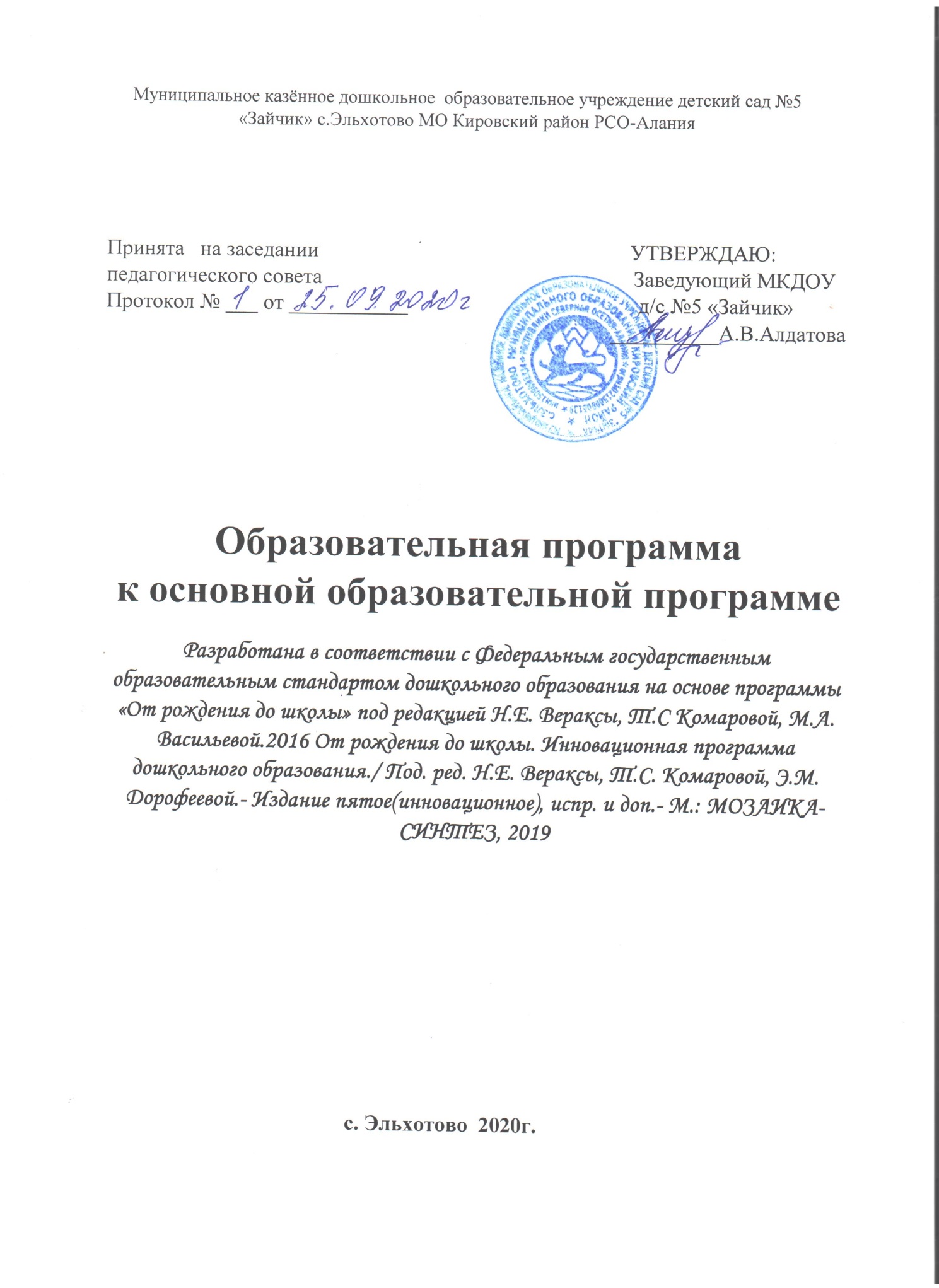 Муниципальное казённое дошкольное  образовательное учреждение детский сад №5 «Зайчик» с.Эльхотово МО Кировский район РСО-Алания СодержаниеПаспорт образовательной программы дошкольного образования Информационная справка I. Целевой раздел 1.1. Пояснительная записка Настоящая образовательная программа разработана в соответствии со следующими документами и нормативными актами: Конвенция о Правах ребенка Закон РФ «Об основных гарантиях прав ребенка» Федеральным государственным образовательным стандартом дошкольного образования( утвержден Приказом Министерства образования и науки РФ от 17.10.2013г №1155) Федеральный закон «Об образовании в Российской Федерации» от 29.12.2012г. №273-ФЗ Санитарно-эпидемиологическими требованиями к устройству, содержанию и организации режима работы дошкольных образовательных организаций_ СанПиН 2.4.1.3049-13(утвержден Постановлением Главного государственного санитарного врача РФ от 15.05.2013г. №26) Приказом Минобрнауки РФ от 30.08.2013 №1014 «Об утверждении Порядка организации и осуществления образовательной деятельности по основным общеобразовательным программам- образовательным программам дошкольного образования29 зарегистрирован в Минюсте России 26.09.2013 №30038) Устав МКДОУ д/с №5 «Зайчик» с.ЭльхотовоПрограмма развития ДОУ на 2016-2021 гг. Настоящая Программа разработана и утверждена организацией в соответствии с ФГОС ДО.  Обязательная часть программы разработана на основе Разработана в соответствии с Федеральным государственным образовательным стандартом дошкольного образования на основе программы «От рождения до школы» под редакцией Н.Е. Вераксы, Т.С Комаровой, М.А. Васильевой.2016 От рождения до школы. Инновационная программа дошкольного образования./ Под. ред. Н.Е. Вераксы, Т.С. Комаровой, Э.М. Дорофеевой.- Издание пятое(инновационное), испр. и доп.- М.: МОЗАИКА- СИНТЕЗ, 2019, с включением парциальных программ: «Мой край-Моя святыня» Л.А.Бобылева, А.В.Султанова – программа по экологическому образованию дошкольников г. Владикавказ 2000 год.Программа «Юный эколог» (С. Н. Николаева).ЛАДУШКИ Программа по музыкальному воспитанию детей дошкольного возраста И. Каплунова и И. Новоскольцева ,В.В.Гербова «Развитие речи в детском саду».Л.В.Абрамова и И.Ф.Слепцова; «Социально-коммуникативное развитие дошкольников»,И.А.Понамарева и В.А.Позина «Формирование элементарных математических представлений»;И.А.Лыкова «Изобразительная деятельность в детском саду» Г.П.Тугушева и  А.Е.Чистякова «Экспериментальная деятельность»,Л.И.Пензулаева« Физическая культура в детском саду».Часть Программы, формируемой участниками образовательных отношений.  Все части Программы являются взаимодополняющими и целесообразными с точки зрения реализации требований ФГОС ДО. Программа реализуется в течение пяти лет пребывания детей в ДОО. Программа может корректироваться в связи с изменениями:  нормативно-правовой базы ДОО,  образовательного запроса родителей,  видовой структуры групп,  выходом примерных основных образовательных программ.  Образовательная деятельность в ДОО осуществляется на государственном языке Российской Федерации – русском с изучением осетинского.1.1.1 Цель реализации основной образовательной программы дошкольного образования в соответствии с ФГОС дошкольного образования. Создание благоприятных условий для полноценного проживания ребенком дошкольного детства, формирование основ базовой культуры личности, всестороннее развитие психических и физических качеств в соответствии возрастными и индивидуальными особенностями, подготовка к жизни в современном обществе, формирование предпосылок к учебной деятельности, обеспечение безопасности жизнедеятельности дошкольника.  Главная цель российского образования была сформулирована в майском Указе Президента Российской Федерации «О национальных целях и стратегических задачах развития Российской Федерации на период до 2024 года»  «Воспитание гармонично развитой и социально ответственной личности на основе духовно-нравственных ценностей народов Российской Федерации, исторических и национально - культурных традиций».  Эта цель является главной целью программы «От рождения до школы». Реализация Программы направлена на:  создание ПДР (пространство детской реализации)-поддержку детской инициативы, творчества, развитие личности ребенка;  создание условий для самореализации ребенка;  создание каждому ребенку условий для наиболее полного раскрытия возрастных возможностей и способностей, так как задача дошкольного воспитания состоит не в максимальном ускорении развития дошкольника, и не в форсировании сроков и темпов перевода его на «рельсы» школьного возраста;  обеспечение разнообразия детской деятельности – близкой и естественной для ребенка: игры, общения со взрослыми и сверстниками, экспериментирования, предметной, изобразительной, музыкальной. Чем полнее и разнообразнее детская деятельность, тем больше она значима для ребенка и отвечает его природе;  ориентацию всех условий реализации программы на ребенка, создание эмоционально - комфортной обстановки и благоприятной среды его позитивного развития.  Достижение поставленной цели предусматривает решение следующих задач:  обеспечение 	оптимального 	сочетания 	классического 	дошкольного образования и современных образовательных технологий;  охрану и укрепление физического и психического здоровья детей, в том числе их эмоционального благополучия;  обеспечение равных возможностей для полноценного развития каждого ребѐнка в период дошкольного детства независимо от места проживания, пола, нации, языка, социального статуса, психофизиологических и других особенностей (в том числе ограниченных возможностей здоровья);  обеспечение преемственности целей, задач и содержания образования, реализуемых в рамках образовательных программ дошкольного и начального общего образования;  создание благоприятных условий развития детей в соответствии с их возрастными и индивидуальными особенностями и склонностями, развития способностей и творческого потенциала каждого ребѐнка как субъекта отношений с самим собой, другими детьми, взрослыми и миром;  объединение обучения и воспитания в целостный образовательный процесс на основе духовно-нравственных и социокультурных ценностей и принятых в обществе правил и норм поведения в интересах человека, семьи, общества;  формирование общей культуры личности детей, развитие их социальных, нравственных, эстетических, интеллектуальных, физических качеств, инициативности, самостоятельности и ответственности ребѐнка, формирование предпосылок учебной деятельности;  обеспечение вариативности и разнообразия содержания Программ и организационных форм дошкольного образования, возможности формирования Программ различной направленности с учѐтом образовательных потребностей и способностей детей;  формирование социокультурной среды, соответствующей возрастным, индивидуальным, психологическим и физиологическим особенностям детей;  обеспечение психолого-педагогической поддержки семьи и повышения компетентности родителей (законных представителей) в вопросах развития и образования, охраны и укрепления здоровья детей. 1.1.2. Принципы и подходы к формированию программы В соответствии с ФГОС ДО Программа построена на следующих принципах: 1. Поддержка разнообразия детства. Возрастающая мобильность в обществе, экономике, образовании, культуре требует от людей умения ориентироваться в этом мире разнообразия, способности сохранять свою идентичность и в то же время гибко, позитивно и конструктивно взаимодействовать с другими людьми, способности выбирать и уважать право выбора других ценностей и убеждений, мнений и способов их выражения. 2. Сохранение уникальности и самоценности детства как важного этапа в общемразвитии человека. Самоценность детства – понимание детства как периода жизни значимого самого по себе, без всяких условий; значимого тем, что происходит с ребенком сейчас, а не тем, что этот период есть период подготовки к следующему периоду. Позитивная социализация ребенка дошкольного детства, амплификации (обогащения) развития ребенка в специфических детских видах деятельности. Полноценное развитие и саморазвитие ребенка связаны с созданием условий для волеизъявления каждого ребенка (выбор деятельности, темы, средств, способов, партнеров и т.п.). Это позволяет развивать и поддерживать индивидуальность ребенка, его самодостаточность. Создание благоприятной социальной ситуации развития каждого ребѐнка в соответствии с его возрастными и индивидуальными особенностями и склонностями. Такой тип взаимодействия предполагает базовую ценностную ориентацию на достоинство каждого участника взаимодействия, уважение и безусловное принятие личности ребенка, доброжелательность, внимание к ребенку, его состоянию, настроению, потребностям, интересам. Содействие и сотрудничество детей и взрослых, признание ребенка полноценным участником (субъектом) образовательных отношений. Этот принцип предполагает активное участие всех субъектов образовательных отношений – как детей, так и взрослых – в реализации программы. Каждый участник имеет возможность внести свой индивидуальный вклад в ход игры, занятия, проекта, обсуждения, в планирование образовательного процесса, может проявить инициативу. Формирование познавательных интересов и познавательных действий ребѐнка через его включение в различные виды деятельности. Реализация Программы в формах, специфических для детей данной возрастной группы, прежде всего в форме игры, познавательной и исследовательской деятельности, в форме творческой активности, обеспечивающей художественно- эстетическое развитие ребенка. Приобщение детей к социокультурным нормам, традициям семьи, общества и государства. Освоение ребенком культурных норм, средств и способов деятельности, культурных образцов поведения и общения с другими людьми, приобщение к традициям семьи, общества, государства происходят в процессе сотрудничества со взрослыми и другими детьми, направленного на создание предпосылок к полноценной деятельности ребенка в изменяющемся мире. Учѐт этнокультурной и социальной ситуации развития детей. Отличительной особенностью Программы является интеграция содержания всех образовательных областей с включением регионального компонента как важного элемента в процессе приобщения детей к социокультурным нормам, традициям семьи, общества и государства. Инновационная Программа «От рождения до школы» строится на принципе единства развития, воспитания и образования. Развитие ребенка, его воспитание и образование не могут рассматриваться как  изолированные друг от друга процессы. Образование является всеобщей формой детского развития. Программа «ОТ РОЖДЕНИЯ ДО ШКОЛЫ» базируется на семи основополагающих принципах дошкольной психологии и педагогики. «Семь золотых принципах дошкольной педагогики» Зона ближайшего развития (ЗБР) (Л.С, Выготский). Развивающее обучение в зоне ближайшего развития ребенка определяется содержанием предлагаемых взрослым задач, которые ребенок не может решить самостоятельно, но способен выполнить в совместной со взрослыми деятельности. Принцип культуросообразности (К.Д.Ушинский). Воспитание и обучение ребенка должно строиться на основе духовных ценностей народов России, исторических и национально - культурных традиций. Деятельностный подход (А, Н. Леонтьев). Обучение должно строиться на базе характерных для дошкольного возраста видах деятельности. Ребенок развивается тогда, когда он является активным участником, субъектом процесса обучения, занимается важным и интересным для него делом. Периодизация развития (Д.Б. Эльконин). Программа дошкольного образования должна строиться с учетом возрастных возможностей детей с опорой на ведущий вид деятельности. Амплификация детского развития (А. В. Запорожец). Признание уникальности дошкольного детства, как важнейшего этапа в общем развитии человека, ориентируемого на обеспечения предельно полного проживания детьми дошкольного детства как самоценного, значимого по себе этапа жизни каждого ребенка. 6. Развивающее обучение (В.В.Давыдов). Ориентировано на понимание ребенком обобщенных отношений и причинно - следственных связей между фактами. 7. Пространство детской реализации(ПДР) Создание необходимых условий развития индивидуальности и формирования личности ребенка. Поддержание инициативы ребенка на всех этапах, во всех видах деятельности. Опираясь на вышеперечисленные научные концепции, программа «ОТ РОЖДЕНИЯ ДО ШКОЛЫ» реализует следующие основные принципы и положения Обеспечивает всестороннее развитие каждого ребенка, в том числе развитие социальных, нравственных, эстетических, интеллектуальных, физических качеств, инициативности, самостоятельности и ответственности ребенка; Реализует принцип возрастного соответствия – предлагает содержания и методы дошкольного образования в соответствии с психическими законами развития и возрастными особенностями; Сочетает принципы научной обоснованности и практической применимости – соответствует основным положениям возрастной психологии и дошкольной педагогики и может быть успешно реализована в массовой практике дошкольного образования; Соответствует критериям полноты, необходимости и достаточности - решает поставленные цели и задачи на необходимом и достаточном материале, максимально приближаясь к разумному «минимуму»;Объединяет обучение и воспитание в целостный образовательный процесс на основе традиционных российских духовно-нравственных и социокультурных ценностей; Построена на принципах позитивной социализации детей на основе принятых в обществе правил и норм поведения в интересах человека, семьи, общества и государства; Обеспечивает преемственность между всеми возрастными дошкольными группами и между детским садом и начальной школой; Реализует принцип индивидуализации дошкольного образования, что означает построение образовательного процесса с учетом индивидуальных особенностей, возможностей и интересов детей; Базируется на личностно-ориентированном взаимодействии взрослого с ребенком, что означает понимание (признание) уникальности, неповторимости каждого ребенка; поддержку и развитие инициативы детей в различных видах деятельности; Предусматривает учет региональной специфики и варьирование образовательного процесса в зависимости от региональных особенностей; Реализуется принцип открытости дошкольного образования; Предусматривает эффектное взаимодействие с семьями воспитанников; 	Использует преимущества сетевого взаимодействия с местным сообществом; Предусматривает создание современной информационно-образовательной среды организации. 1.1.3.Значимые для разработки Программы характеристики, в том числе характеристики особенностей развития детей раннего и дошкольного возрастаРежим работы ДОУ представляет годовой цикл: с сентября по май – воспитательно - образовательная работа; с июня по август – летняя оздоровительная работа. Шестидневная рабочая неделя с 10,5 часовым пребыванием детей с 8.00 до 18.30 часов. Выходной день –  воскресенье, праздничные дни. Разделение детей на возрастные группы осуществляется в соответствии с закономерностями психического развития ребенка и позволяет более эффективно решать задачи по реализации Программы дошкольного образования с детьми, имеющими, в целом, сходные возрастные характеристики. В ДОУ функционируют следующие возрастные группы :для детей от 2 до 3 лет (первая младшая группа) для детей от 3 до 4 лет (вторая младшая группа); для детей от 4 до 5 лет (средняя группа); для детей от 5 до 6 лет (старшая группа); для детей от 6 до 7 лет (подготовительная к школе группа). Содержание Программы и организация образовательного процесса учитывает возрастные и индивидуальные особенности контингента детей, воспитывающихся в МКДОУ д/с №5 «Зайчик». Общий состав групп: 6Количество детей: 138Образовательный процесс в ДОУ строится с учетом возрастных и индивидуальных особенностей воспитанников. Воспитание и обучение воспитанников осуществляется на государственном языке РФ – русском, с изучением осетинского языка.Срок реализации образовательной программы: 5 лет. Программу реализуют педагогические работники (по штатному расписанию) Заведующая – 1 Методист – 1 Воспитатели – 12Музыкальный руководитель – 2 Инструктор по физическому воспитанию-1 Учитель - логопед-1 Педагог-психолог-1Воспитатель осетинского языка -1Особенности осуществления образовательной деятельности (национально-культурные, демографические, климатические и др.)  Программа реализуется в течение всего времени пребывания воспитанников в дошкольных группах.  В Программе учитываются индивидуальные потребности ребенка, связанные с его жизненной ситуацией; возможности освоения ребенком Программы на разных этапах ее реализации. Возрастные особенности детей от 2-3 лет (первая младшая группа) На третьем году жизни дети становятся самостоятельнее. Продолжает развиваться предметная деятельность, ситуативно-деловое общение ребенка и взрослого; совершенствуются восприятие, речь, начальные формы произвольного поведения, игры, наглядно-действенное мышление. Развитие предметной деятельности связано с усвоением культурных способов действия с различными предметами. Развиваются соотносящие и орудийные действия. Умение выполнять орудийные действия развивает произвольность, преобразуя натуральные формы активности в культурные на основе предлагаемой взрослыми модели, которая выступает в качестве не только объекта для подражания, но и образца, регулирующего собственную активность ребенка. В ходе совместной с взрослыми предметной деятельности продолжает развиваться понимание речи. Слово отделяется от ситуации и приобретает самостоятельное значение. Дети продолжают осваивать названия окружающих предметов, учатся выполнять простые словесные просьбы взрослых в пределах видимой наглядной ситуации. Количество понимаемых слов значительно возрастает. Совершенствуется регуляция поведения в результате обращения взрослых к ребенку, который начинает понимать не только инструкцию, но и рассказ взрослых. Интенсивно развивается активная речь детей. К трем годам они осваивают основные грамматические структуры, пытаются строить простые предложения, в разговоре с взрослым используют практически все части речи. Активный словарь достигает примерно 1000-1500 слов.  К концу третьего года жизни речь становится средством общения ребенка со сверстниками. В этом возрасте у детей формируются новые виды деятельности: игра, рисование, конструирование. Игра носит процессуальный характер, главное в ней - действия, которые совершаются с игровыми предметами, приближенными к реальности. В середине третьего года жизни появляются действия с предметами заместителями. Появление собственно изобразительной деятельности обусловлено тем, что ребенок уже способен сформулировать намерение изобразить какой-либо предмет. Типичным является изображение человека в виде «головонога» - окружности и отходящих от нее линий. К третьему году жизни совершенствуются зрительные и слуховые ориентировки, что позволяет детям безошибочно выполнять ряд заданий: осуществлять выбор из 2-3 предметов по форме, величине и цвету; различать мелодии; петь. Совершенствуется слуховое восприятие, прежде всего фонематический слух. К трем годам дети воспринимают все звуки родного языка, но произносят их с большими искажениями. Основной формой мышления становится наглядно-действенная. Ее особенность заключается в том, что возникающие в жизни ребенка проблемные ситуации разрешаются путем реального действия с предметами. Для детей этого возраста характерна неосознанность мотивов, импульсивность и зависимость чувств и желаний от ситуации. Дети легко заражаются эмоциональным состоянием сверстников. Однако в этот период  начинает складываться и произвольность поведения. Она обусловлена развитием орудийных действий и речи. У детей появляются чувства гордости и стыда, начинают формироваться элементы самосознания, связанные с идентификацией с именем и полом. Ранний возраст завершается кризисом трех лет. Ребенок осознает себя как отдельного человека, отличного от взрослого. У него формируется образ«Я».  Кризис часто сопровождается рядом отрицательных проявлений: негативизмом, упрямством, нарушением общения с взрослым и др. Кризис может продолжаться от нескольких месяцев до двух лет. Возрастные особенности развития детей младшей группы(3-4 года) В возрасте 3–4 лет ребенок постепенно выходит за пределы семейного круга. Его общение становится внеситуативным. Взрослый становится для ребенка не только членом семьи, но и носителем определенной общественной функции.Желание ребенка выполнять такую же функцию приводит к противоречию с его реальными возможностями. Это противоречие разрешается через развитие игры, которая становится ведущим видом деятельности в дошкольном возрасте. Главной особенностью игры является ее условность: выполнение одних действий с одними предметами предполагает их отнесенность к другим действиям с другими предметами. Основным содержанием игры младших дошкольников являются действия с игрушками и предметами-заместителями. Продолжительность игры небольшая. Младшие дошкольники ограничиваются игрой с одной-двумя ролями и простыми, неразвернутыми сюжетами. Игры с правилами в этом возрасте только начинают формироваться. Изобразительная деятельность ребенка зависит от его представлений о предмете. В этом возрасте они только начинают формироваться. Графические образы бедны. У одних детей в изображениях отсутствуют детали, у других рисунки могут быть более детализированы. Дети уже могут использовать цвет. Большое значение для развития мелкой моторики имеет лепка. Младшие дошкольники способны под руководством взрослого вылепить простые предметы. Известно, что аппликация оказывает положительное влияние на развитие восприятия. В этом возрасте детям доступны простейшие виды аппликации. Конструктивная деятельность в младшем дошкольном возрасте ограничена возведением несложных построек по образцу и по замыслу. В младшем дошкольном возрасте развивается перцептивная деятельность. Дети от использования предэталонов — индивидуальных единиц восприятия, переходят к сенсорным эталонам — культурно-выработанным средствам восприятия. К концу младшего дошкольного возраста дети могут воспринимать до 5 и более форм предметов и до 7 и более цветов, способны дифференцировать предметы по величине, ориентироваться в пространстве группы детского сада, а при определенной организации образовательного процесса — и в помещении всего дошкольного учреждения. Развиваются память и внимание. По просьбе взрослого дети могут запомнить 3–4 слова и 5–6 названий предметов. К концу младшего дошкольного возраста они способны запомнить значительные отрывки из любимых произведений. Продолжает развиваться наглядно-действенное мышление. При этом преобразования ситуаций в ряде случаев осуществляются на основе целенаправленных проб с учетом желаемого результата. Дошкольники способны установить некоторые скрытые связи и отношения между предметами. В младшем дошкольном возрасте начинает развиваться воображение, которое особенно наглядно проявляется в игре, когда одни объекты выступают в качестве заместителей других. Взаимоотношения детей обусловлены нормами и правилами. В результате целенаправленного воздействия они могут усвоить относительно большое количество норм, которые выступают основанием для оценки собственных действий и действий других детей.  Взаимоотношения детей ярко проявляются в игровой деятельности. Они скорее играют рядом, чем активно вступают во взаимодействие. Однако уже в этом возрасте могут наблюдаться устойчивые избирательные взаимоотношения. Конфликты между детьми возникают преимущественно по поводу игрушек. Положение ребенка в группе сверстников во многом определяется мнением воспитателя. В младшем дошкольном возрасте можно наблюдать соподчинение мотивов поведения в относительно простых ситуациях. Сознательное управление поведением только начинает складываться; во многом поведение ребенка еще ситуативно. Вместе с тем можно наблюдать и случаи ограничения собственных побуждений самим ребенком, сопровождаемые словесными указаниями. Начинает развиваться самооценка, при этом дети в значительной мере ориентируются на оценку воспитателя. Продолжает развиваться также их половая идентификация, что проявляется в характере выбираемых игрушек и сюжетов. Возрастные особенности развития детей средней группы (4-5 лет) В игровой деятельности детей среднего дошкольного возраста появляются ролевые взаимодействия. Они указывают на то, что дошкольники начинают  отделять себя от принятой роли. В процессе игры роли могут меняться. Игровые действия начинают выполняться не ради них самих, а ради смысла игры. Происходит разделение игровых и реальных взаимодействий детей. Значительное развитие получает изобразительная деятельность. Рисунок становится предметным и детализированным. Графическое изображение человека характеризуется наличием туловища, глаз, рта, носа, волос, иногда одежды и ее деталей. Совершенствуется техническая сторона изобразительной деятельности. Дети могут рисовать основные геометрические фигуры, вырезать ножницами, наклеивать изображения на бумагу и т. д. Усложняется конструирование. Постройки могут включать 5–6 деталей. Формируются навыки конструирования по собственному замыслу, а также планирование последовательности действий. Двигательная сфера ребенка характеризуется позитивными изменениями мелкой и крупной моторики. Развиваются ловкость, координация движений. Дети в этом возрасте лучше, чем младшие дошкольники, удерживают равновесие, перешагивают через небольшие преграды. Усложняются игры с мячом. К концу среднего дошкольного возраста восприятие детей становится более развитым. Они оказываются способными назвать форму, на которую похож тот или иной предмет. Могут вычленять в сложных объектах простые формы и из простых форм воссоздавать сложные объекты. Дети способны упорядочить группы предметов по сенсорному признаку — величине, цвету; выделить такие параметры, как высота, длина и ширина. Совершенствуется ориентация в пространстве. Возрастает объем памяти. Дети запоминают до 7–8 названий предметов. Начинает складываться произвольное запоминание: дети способны принять задачу на запоминание, помнят поручения взрослых, могут выучить небольшое стихотворение и т. д. Начинает развиваться образное мышление. Дети способны использовать простые схематизированные изображения для решения несложных задач. Дошкольники могут строить по схеме, решать лабиринтные задачи. Развивается предвосхищение. На основе пространственного расположения объектов дети могут сказать, что произойдет в результате их взаимодействия. Однако при этом им трудно встать на позицию другого наблюдателя и во внутреннем плане совершить мысленное преобразование образа. Для детей этого возраста особенно характерны известные феномены Ж. Пиаже: сохранение количества, объема и величины. Например, если им предъявить три черных кружка из бумаги и семь белых кружков из бумаги и спросить: «Каких кружков больше — черных или белых?», большинство ответят, что белых больше. Но если спросить: «Каких больше — белых или бумажных?», ответ будет таким же — больше белых. Продолжает развиваться воображение. Формируются такие его особенности, как оригинальность и произвольность. Дети могут самостоятельно придумать небольшую сказку на заданную тему. Увеличивается устойчивость внимания. Ребенку оказывается доступной сосредоточенная деятельность в течение 15–20 минут. Он способен удерживать в памяти при выполнении каких-либо действий несложное условие. В среднем дошкольном возрасте улучшается произношение звуков и дикция. Речь становится предметом активности детей. Они удачно имитируют голоса животных, интонационно выделяют речь тех или иных персонажей. Интерес вызывают ритмическая структура речи, рифмы. Развивается грамматическая сторона речи. Дошкольники занимаются словотворчеством на основе грамматических правил. Речь детей при взаимодействии друг с другом носит ситуативный характер, а при общении с взрослым становится внеситуативной. Изменяется содержание общения ребенка и взрослого. Оно выходит за пределы конкретной ситуации, в которой оказывается ребенок. Ведущим становится познавательный мотив. Информация, которую ребенок получает в процессе общения, может быть сложной и трудной для понимания, но она вызывает у него интерес. У детей формируется потребность в уважении со стороны взрослого, для них оказывается чрезвычайно важной его похвала. Это приводит к их повышенной обидчивости на замечания. Повышенная обидчивость представляет собой возрастной феномен. Взаимоотношения со сверстниками характеризуются избирательностью, которая выражается в предпочтении одних детей другим. Появляются постоянные партнеры по играм. В группах начинают выделяться лидеры. Появляются конкурентность, соревновательность. Последняя важна для сравнения себя с другим, что ведет к развитию образа Я ребенка, его детализации. Основные достижения возраста связаны с развитием игровой деятельности; появлением ролевых и реальных взаимодействий; с развитием изобразительной деятельности; конструированием по замыслу, планированием; совершенствованием восприятия, развитием образного мышления и воображения, эгоцентричностью познавательной позиции; развитием памяти, внимания, речи, познавательной мотивации; формированием потребности в уважении со стороны взрослого, появлением обидчивости, конкурентности, соревновательности со сверстниками; дальнейшим развитием образа Я ребенка, его детализацией. Возрастные особенности развития детей старшей группы (5-6 лет) Дети шестого года жизни уже могут распределять роли до начала игры и строить свое поведение, придерживаясь роли. Игровое взаимодействие сопровождается речью, соответствующей и по содержанию, и интонационно взятой роли. Речь, сопровождающая реальные отношения детей, отличается от ролевой речи.  Дети начинают осваивать социальные отношения и понимать подчиненность позиций в различных видах деятельности взрослых, одни роли становятся для них более привлекательными, чем другие. При распределении ролей могут возникать конфликты, связанные с субординацией ролевого поведения. Наблюдается организация игрового пространства, в котором выделяются смысловой «центр» и «периферия». (В игре «Больница» таким центром оказывается кабинет врача, в игре «Парикмахерская» — зал стрижки, а зал ожидания выступает в качестве периферии игрового пространства). Действия детей в играх становятся разнообразными. Развивается изобразительная деятельность детей. Это возраст наиболее активного рисования. В течение года дети способны создать до двух тысяч рисунков. Рисунки могут быть самыми разными по содержанию: это и жизненные впечатления детей, и воображаемые ситуации, и иллюстрации к фильмам и книгам. Обычно рисунки представляют собой схематичные изображения различных объектов, но могут отличаться оригинальностью композиционного решения, передавать статичные и динамичные отношения. Рисунки приобретают сюжетный характер; достаточно часто встречаются многократно повторяющиеся сюжеты с небольшими или, напротив, существенными изменениями. Изображение человека становится более детализированным и пропорциональным. По рисунку можно судить о половой принадлежности и эмоциональном состоянии изображенного человека. Конструирование характеризуется умением анализировать условия, в которых протекает эта деятельность. Дети используют и называют различные детали деревянного конструктора. Могут заменить детали постройки в зависимости от имеющегося материала. Овладевают обобщенным способом обследования образца. Дети способны выделять основные части предполагаемой постройки. Конструктивная деятельность может осуществляться на основе схемы, по замыслу и по условиям. Появляется конструирование в ходе совместной деятельности. Дети могут конструировать из бумаги, складывая ее в несколько раз (два, четыре, шесть сгибаний); из природного материала. Они осваивают два способа конструирования: 1) от природного материала к художественному образу (ребенок «достраивает» природный материал до целостного образа, дополняя его различными деталями); 2) от художественного образа к природному материалу (ребенок подбирает необходимый материал, для того чтобы воплотить образ). Продолжает совершенствоваться восприятие цвета, формы и величины, строения предметов; систематизируются представления детей. Они называют не только основные цвета и их оттенки, но и промежуточные цветовые оттенки; форму прямоугольников, овалов, треугольников. Воспринимают величину объектов, легко выстраивают в ряд — по возрастанию или убыванию — до 10 различных предметов. Однако дети могут испытывать трудности при анализе пространственного положения объектов, если сталкиваются с несоответствием формы и их пространственного расположения. Это свидетельствует о том, что в различных ситуациях восприятие представляет для дошкольников известные сложности, особенно если они должны одновременно учитывать несколько различных и при этом противоположных признаков. В старшем дошкольном возрасте продолжает развиваться образное мышление. Дети способны не только решить задачу в наглядном плане, но и совершить преобразования объекта, указать, в какой последовательности объекты вступят во взаимодействие и т. д. Однако подобные решения окажутся правильными только в том случае, если дети будут применять адекватные мыслительные средства. Среди них можно выделить схематизированные представления, которые возникают в процессе наглядного моделирования; комплексные представления, отражающие представления детей о системе признаков, которыми могут обладать объекты, а также представления, отражающие стадии преобразования различных объектов и явлений (представления о цикличности изменений): представления о смене времен года, дня и ночи, об увеличении и уменьшении объектов в результате различных воздействий, представления о развитии и т. д. Кроме того, продолжают совершенствоваться обобщения, что является основой словеснологического мышления. В дошкольном возрасте у детей еще отсутствуют представления о классах объектов. Дети группируют объекты по признакам, которые могут изменяться, однако начинают формироваться операции логического сложения и умножения классов. Так, например, старшие дошкольники при группировке объектов могут учитывать два признака: цвет и форму (материал) и т. д. Как показали исследования отечественных психологов, дети старшего дошкольного возраста способны рассуждать и давать адекватные причинные объяснения, если анализируемые отношения не выходят за пределы их наглядного опыта. Развитие воображения в этом возрасте позволяет детям сочинять достаточно оригинальные и последовательно разворачивающиеся истории. Воображение будет активно развиваться лишь при условии проведения специальной работы по его активизации. Продолжают развиваться устойчивость, распределение, переключаемость внимания. Наблюдается переход от непроизвольного к произвольному вниманию. Продолжает совершенствоваться речь, в том числе ее звуковая сторона. Дети могут правильно воспроизводить шипящие, свистящие и сонорные звуки. Развиваются фонематический слух, интонационная выразительность речи при чтении стихов в сюжетно- ролевой игре и в повседневной жизни. Совершенствуется грамматический строй речи. Дети используют практически все части речи, активно занимаются словотворчеством. Богаче становится лексика: активно используются синонимы и антонимы. Развивается связная речь. Дети могут пересказывать, рассказывать по картинке, передавая не только главное, но и детали. Достижения этого возраста характеризуются распределением ролей в игровой деятельности; структурированием игрового пространства; дальнейшим развитием изобразительной деятельности, отличающейся высокой продуктивностью; применением в конструировании обобщенного способа обследования образца; усвоением обобщенных способов изображения предметов одинаковой формы. Восприятие в этом возрасте характеризуется анализом сложных форм объектов; развитие мышления сопровождается освоением мыслительных средств (схематизированные представления, комплексные представления, представления о цикличности изменений); развиваются умение обобщать, причинное мышление, воображение, произвольное внимание, речь, образ Я. Возрастные особенности развития детей подготовительной к школе группы (6-7 лет) В сюжетно-ролевых играх дети подготовительной к школе группы начинают осваивать сложные взаимодействия людей, отражающие характерные значимые жизненные ситуации, например, свадьбу, рождение ребенка, болезнь, трудоустройство и т. д. Игровые действия детей становятся более сложными, обретают особый смысл, который не всегда открывается взрослому. Игровое пространство усложняется. В нем может быть несколько центров, каждый из которых поддерживает свою сюжетную линию. При этом дети способны отслеживать поведение партнеров по всему игровому пространству и менять свое поведение в зависимости от места в нем. Так, ребенок уже обращается к продавцу не просто как покупатель, а как покупатель-мама или покупатель-шофер и т. п. Исполнение роли акцентируется не только самой ролью, но и тем, в какой части игрового пространства эта роль воспроизводится. Например, исполняя роль водителя автобуса, ребенок командует пассажирами и подчиняется инспектору ГИБДД. Если логика игры требует появления новой роли, то ребенок может по ходу игры взять на себя новую роль, сохранив при этом роль, взятую ранее. Дети могут комментировать исполнение роли тем или иным участником игры. Образы из окружающей жизни и литературных произведений, передаваемые детьми в изобразительной деятельности, становятся сложнее. Рисунки приобретают более детализированный характер, обогащается их цветовая гамма. Более явными становятся различия между рисунками мальчиков и девочек. Мальчики охотно изображают технику, космос, военные действия и т. п. Девочки обычно рисуют женские образы: принцесс, балерин, моделей и т. д. Часто встречаются и бытовые сюжеты: мама и дочка, комната и т. д. Изображение человека становится еще более детализированным и пропорциональным. Появляются пальцы на руках, глаза, рот, нос, брови, подбородок. Одежда может быть украшена различными деталями. При правильном педагогическом подходе у дошкольников формируются художественно-творческие способности в изобразительной деятельности. К подготовительной к школе группе дети в значительной степени осваивают конструирование из строительного материала. Они свободно владеют обобщенными способами анализа как изображений, так и построек; не только анализируют основные конструктивные особенности различных деталей, но и определяют их форму на основе сходства со знакомыми им объемными предметами. Свободные постройки становятся симметричными и пропорциональными, их строительство осуществляется на основе зрительной ориентировки. Дети быстро и правильно подбирают необходимый материал. Они достаточно точно представляют себе последовательность, в которой будет осуществляться постройка, и материал, который понадобится для ее выполнения; способны выполнять различные по степени сложности постройки как по собственному замыслу, так и по условиям. В этом возрасте дети уже могут освоить сложные формы сложения из листа бумаги и придумывать собственные, но этому их нужно специально обучать. Данный вид деятельности не просто доступен детям — он важен для углубления их пространственных представлений. Усложняется конструирование из природного материала. Дошкольникам уже доступны целостные композиции по предварительному замыслу, которые могут передавать сложные отношения, включать фигуры людей и животных. У детей продолжает развиваться восприятие, однако они не всегда могут одновременно учитывать несколько различных признаков. Развивается образное мышление, однако воспроизведение метрических  отношений затруднено. Это легко проверить, предложив детям воспроизвести на листе бумаги образец, на котором нарисованы девять точек, расположенных не на одной прямой. Как правило, дети не воспроизводят метрические отношения между точками: при наложении рисунков друг на друга точки детского рисунка не совпадают с точками образца. Продолжают развиваться навыки обобщения и рассуждения, но они в значительной степени ограничиваются наглядными признаками ситуации. Продолжает развиваться воображение, однако часто приходится констатировать снижение развития воображения в этом возрасте в сравнении со старшей группой. Это можно объяснить различными влияниями, в том числе и средств массовой информации, приводящими к стереотипности детских образов. Продолжает развиваться внимание дошкольников, оно становится произвольным. В некоторых видах деятельности время произвольного сосредоточения достигает 30 минут. У дошкольников продолжает развиваться речь: ее звуковая сторона, грамматический строй, лексика. Развивается связная речь. В высказываниях детей отражаются как расширяющийся словарь, так и характер обобщений, формирующихся в этом возрасте. Дети начинают активно употреблять обобщающие существительные, синонимы, антонимы, прилагательные и т. д. В результате правильно организованной образовательной работы у детей развиваются диалогическая и некоторые виды монологической речи. В подготовительной к школе группе завершается дошкольный возраст. Его основные достижения связаны с освоением мира вещей как предметов человеческой культуры; освоением форм позитивного общения с людьми; развитием половой идентификации, формированием позиции школьника. К концу дошкольного возраста ребенок обладает высоким уровнем познавательного и личностного развития, что позволяет ему в дальнейшем успешно учиться в школе. 1.2.Планируемые результаты освоения Программы. Целевые ориентиры уровня дошкольного образования, сформулированные в ФГОС дошкольного образования. Результаты освоения Программы представлены в виде целевых ориентиров дошкольного образования, которые представляют собой социально-нормативные возрастные характеристики возможных достижений ребенка на этапе завершения уровня дошкольного образования. Специфика дошкольного детства (гибкость, пластичность развития ребенка, высокий разброс вариантов его развития, его непосредственность и непроизвольность), а также системные особенности дошкольного образования (необязательность уровня дошкольного образования в Российской Федерации, отсутствие возможности вменения ребенку какой-либо ответственности за результат) делают неправомерными требования от ребенка дошкольного возраста конкретных образовательных достижений и обусловливают необходимость определения результатов освоения Программы в виде целевых ориентиров. Целевые ориентиры дошкольного образования представляют собой социально- нормативные возрастные характеристики возможных достижений ребенка на этапе завершения уровня дошкольного образования. Специфика дошкольного детства (гибкость, пластичность развития ребенка, высокий разброс вариантов его развития, его непосредственность и  непроизвольность), а также системные особенности дошкольного образования (необязательность уровня дошкольного образования в Российской Федерации, отсутствие возможности вменения ребенку какой-либо ответственности за результат) делают неправомерными требования от ребенка дошкольного возраста конкретных образовательных достижений и обусловливают необходимость определения результатов освоения образовательной программы в виде целевых ориентиров. Целевые ориентиры не подлежат непосредственной оценке, в том числе в виде педагогической диагностики (мониторинга), и не являются основанием для их формального сравнения с реальными достижениями детей. Они не являются основой объективной оценки соответствия установленным требованиям образовательной деятельности и подготовки детей. Освоение Программы не сопровождается проведением промежуточных аттестаций и итоговой аттестации воспитанников. Настоящие требования являются ориентирами для: 	а) 	решения 	задач 	формирования 	Программы; 	анализа 	профессиональной деятельности; взаимодействия с семьями воспитанников; б) изучения характеристик образования детей в возрасте от 2 лет до 7 лет; в) информирования родителей (законных представителей) и общественности относительно целей дошкольного образования, общих для всего образовательного пространства Российской Федерации. Целевые ориентиры не могут служить непосредственным основанием при решении управленческих задач, включая: аттестацию педагогических кадров; оценку качества образования; оценку как итогового, так и промежуточного уровня развития детей, в том числе в рамках мониторинга (в том числе в форме тестирования, с использованием методов, основанных на наблюдении, или иных методов измерения результативности детей); оценку выполнения муниципального (государственного) задания посредством их включения в показатели качества выполнения задания; распределение стимулирующего фонда оплаты труда работников ДОУ. Целевые ориентиры программы выступают основаниями преемственности дошкольного и начального общего образования. При соблюдении требований к условиям реализации Программы настоящие целевые ориентиры предполагают формирование у детей дошкольного возраста предпосылок к учебной деятельности на этапе завершения ими дошкольного образования. К целевым ориентирам дошкольного образования относятся следующие социально- анормативные возрастные характеристики возможных достижений ребенка: Целевые ориентиры образования в раннем возрасте. Целевые ориентиры на этапе завершения дошкольного образования. Целевые ориентиры образования в раннем возрасте ребенок интересуется окружающими предметами и активно действует с ними; эмоционально вовлечен в действия с игрушками и другими предметами, стремится проявлять настойчивость в достижении результата своих действий; использует специфические, культурно фиксированные предметные действия, знает назначение бытовых предметов (ложки, расчески, карандаша и пр.) и умеет пользоваться ими. Владеет простейшими навыками самообслуживания; стремится проявлять самостоятельность в бытовом и игровом поведении; владеет активной речью, включенной в общение; может обращаться с вопросами и просьбами, понимает речь взрослых; знает названия окружающих предметов и игрушек; стремится к общению со взрослыми и активно подражает им в движениях и действиях; появляются игры, в которых ребенок воспроизводит действия взрослого; проявляет интерес к сверстникам; наблюдает за их действиями и подражает им; проявляет интерес к стихам, песням и сказкам, рассматриванию  картинки, стремится двигаться под музыку; эмоционально откликается на различные произведения культуры и искусства; у ребенка развита крупная моторика, он стремится осваивать различные виды движения (бег, лазанье, перешагивание и пр.). Целевые ориентиры на этапе завершения дошкольного образования ребенок овладевает основными культурными способами деятельности, проявляет инициативу и самостоятельность в разных видах деятельности - игре, общении, познавательно-исследовательской деятельности, конструировании и др.; способен выбирать себе род занятий, участников по совместной деятельности; ребенок обладает установкой положительного отношения к миру, к разным видам труда, другим людям и самому себе, обладает чувством собственного достоинства; активно взаимодействует со сверстниками и взрослыми, участвует в совместных играх. Способен договариваться, учитывать интересы и чувства других, сопереживать неудачам и радоваться успехам других, адекватно проявляет свои чувства, в том числе чувство веры в себя, старается разрешать конфликты; ребенок обладает развитым воображением, которое реализуется в разных видах деятельности, и прежде всего в игре; ребенок владеет разными формами и видами игры, различает условную и реальную ситуации, умеет подчиняться разным правилам и социальным нормам; ребенок достаточно хорошо владеет устной речью, может выражать свои мысли и желания, может использовать речь для выражения своих мыслей, чувств и желаний, построения речевого высказывания в ситуации общения, может выделять звуки в словах, у ребенка складываются предпосылки грамотности; у ребенка развита крупная и мелкая моторика; он подвижен, вынослив, владеет основными движениями, может контролировать свои движения и управлять ими; ребенок способен к волевым усилиям, может следовать социальным нормам поведения и правилам в разных видах деятельности, во взаимоотношениях со взрослыми и сверстниками, может соблюдать правила безопасного поведения и личной гигиены; ребенок проявляет любознательность, задает вопросы взрослым и сверстникам, интересуется причинно-следственными связями, пытается самостоятельно придумывать объяснения явлениям природы и поступкам людей; склонен наблюдать, экспериментировать.  Обладает начальными знаниями о себе, о природном и социальном мире, в котором он живет; знаком с произведениями детской литературы, обладает элементарными представлениями из области живой природы, естествознания, математики, истории и т.п.; ребенок способен к принятию собственных решений, опираясь на свои знания и умения в различных видах деятельности. Планируемые результаты освоения Образовательной программы ДОУ конкретизируют требования Стандарта к целевым ориентирам  обязательной части и части, формируемой участниками образовательных отношений, с учетом возрастных возможностей и индивидуальных различий (индивидуальных траекторий развития) детей, а также особенностей развития детей с ограниченными возможностями здоровья, в том числе детей-инвалидов. Планируемые промежуточные результаты освоения образовательной программы группе раннего возраста. (2-3 лет) Образовательная область «Познавательное развитие».  «Формирование элементарных математических представлений»  К 3 годам имеет представление о 5-6 формах (круг, овал, квадрат, прямоугольник, треугольник, многоугольник), 8 цветах (красный, оранжевый, желтый, зеленый, синий, фиолетовый, белый, черный).  С помощью взрослого сооружает разнообразные постройки, используя большинство форм.  Разворачивает игру вокруг собственной постройки.  Различает один и много предметов.  Различает большие и маленькие предметы, называет их размер. Узнает шар и куб.  «Формирование целостной картины мира».Различает и называет предметы ближайшего окружения. Называет имена членов своей семьи и воспитателей. Узнает и называет некоторых домашних и диких животных, их детенышей. Различает некоторые овощи, фрукты (1-2 вида). Различает некоторые деревья ближайшего окружения (1-2 вида).  Имеет элементарные представления о природных сезонных явлениях. Образовательная область «Речевое развитие»Говорит предложениями в 2-4 слова; начинает использовать сложные предложения.  Понимает несложные рассказы по сюжетной картинке.  Способен узнать то, что видел, слышал несколько недель тому назад; избегает общения с незнакомыми взрослыми.  Правильно реагирует на словесные указания; получает удовольствие от общения со сверстниками.  Может по просьбе взрослого или по собственной инициативе рассказать об изображенном на картинке, об игрушке, о событии из личного опыта.  Речь становится полноценным средством общения с другими детьми.  Может поделиться информацией («Ворону видел»), пожаловаться на неудобство (замерз, устал) и действия сверстника (отнимает). Сопровождает речью игровые и бытовые действия.  Образовательная 	область  «Художественно 	–эстетическое развитие» «Рисование, лепка, аппликация, конструирование» Знает, что карандашами, фломастерами, красками и кистью можно рисовать.  Различает красный, синий, зеленый, желтый, белый, черный цвета.  Умеет раскатывать комок пластилина прямыми и круговыми движениями кистей рук; отламывать от большого комка пластилина маленькие комочки, сплющивает их ладонями; соединять концы раскатанной палочки, плотно прижимая, их друг к другу. Лепит несложные предметы. 5. Сооружает элементарные постройки по образцу, проявляет желание строить самостоятельно.   «Музыкальная деятельность»  детей дошкольного возраста.Музыкально-ритмические движения  эмоционально отзываются на музыку;  развит музыкальный слух; ходит, бегает, прыгает;  знаком с элементами плясовых движений;  соотносит движения с музыкой;  развиты элементарные пространственные представления.  Развитие чувства ритма слышит начало и окончание звучания музыки; марширует и хлопает в ладоши.  Пальчиковые игры  выполняет простые пальчиковые игры с текстом;  координирует движения пальцев, кисти руки;  соотносит движения с содержанием потешек, стихов.  Слушание музыки  эмоционально отзывается на музыку;  сформированы представления об окружающем мире;  расширен словарный запас.  Подпевание  активно подпевает;  эмоционально отзывается на музыку различного характера;  выполняет движения в соответствии с текстом песен.  Пляски, игры  активен в играх, плясках;чувствует ритм;проявляет элементарные плясовые навыки; координирует движения. Образовательная область «Социально-коммуникативное развитие»1.Подражает многим действиям взрослых с бытовыми предметами; в игре действует взаимосвязано и последовательно (будит куклу, одевает, кормит, ведет на прогулку и т.д.).  2.Одевается, при помощи взрослого.  3.Умеет самостоятельно есть.  4.Проявляет навыки опрятности (замечает непорядок в одежде, устраняет его при небольшой помощи взрослых).  5.При небольшой помощи взрослого пользуется индивидуальными предметами (носовым платком, салфеткой, полотенцем, расческой, горшком).  6.Самостоятельно или после напоминания взрослого соблюдает элементарные правила поведения во время еды, умывания.  7.Получает положительные эмоции от похвалы и одобрения со стороны взрослых; понимает психологическое состояние других людей.  8.Проявляет эмоциональную отзывчивость на доступные возрасту литературно - художественные произведения (потешки, песенки, сказки, стихотворения).  9.Эмоционально и заинтересованно следит за развитием действия в играх - драматизациях и кукольных спектаклях, созданных силами взрослых и старших детей.  10.Принимает участие в играх (подвижных, театрализованных, сюжетно-ролевых), проявляет интерес к игровым действиям сверстников. 11.Имеет первичные представления об элементарных правилах поведения в детском саду, дома, на улице (не бегать, не кричать, выполнять просьбы взрослого) соблюдает их  12.Соблюдает правила элементарной вежливости. Самостоятельно или по напоминанию говорит «спасибо», «здравствуйте», «до свидания», «спокойной ночи» (в семье, в группе).  13.Проявляет отрицательное отношение к грубости, жадности.  14.Может играть рядом, не мешать другим детям, подражать действиям сверстника.  15.Эмоционально откликается на игру, предложенную взрослым, подражает его действиям, принимает игровую задачу.  16.Общается в диалоге с воспитателем.  17.В самостоятельной игре сопровождает речью свои действия. Следит за действиями героев кукольного театра.  18.Имеет элементарные представленияо правилах дорожного движения.Образовательная область «Физическое развитие»  Подпрыгивает, одновременно отрывая от земли обе ноги, с поддержкой; перешагивает через несколько препятствий; нагибается за предметом.  Поднимается вверх по лестнице в 10 ступеней высотой 12-15 см, поочередно ставя ноги на каждую ступеньку; подпрыгивает на обеих ногах без поддержки; стоит на одной ноге в течение 10 с; уверенно бегает; может ездить на трехколесном велосипеде.  Умеет ходить и бегать, не наталкиваясь на других детей.  Может прыгать на двух ногах на месте, с продвижением вперед и т. д. Умеет брать, держать, переносить, класть, бросать, катать мяч.  Умеет ползать, подлезать под натянутую веревку, перелезать через бревно, лежащее на полу.  Имеет первичные представления о себе как о человеке, знает названия основных частей тела, их функции.  Проявляет умения самостоятельно решать задачи, связанные с поддержанием и укреплением здоровья (с удовольствием делает зарядку, ленивую гимнастику)  Планируемые промежуточные результаты освоения образовательной программы в младшей группе (от 3 до 4 лет)  Планируемые промежуточные результаты освоения образовательной программы группе раннего возраста. (3-4 года) Образовательная область «Познавательное развитие»  «Формирование элементарных математических представлений»   Выделяет общий признак предметов группы.  Умеет составлять группы из однородных предметов; различать понятия «много», «один», «по одному», «ни одного», понимает вопрос «Сколько».  Умеет сравнивать две равные (неравные) группы предметов на основе взаимного сопоставления элементов (предметов), владеет приемами последовательного наложения и приложения предметов одной группы к предметам другой.  Умеет устанавливать равенство между неравными по количеству группами предметов путем добавления одного предмета или предметов к меньшей по количеству группе или убавления одного предмета из большей группы.  Сравнивает предметы контрастных и одинаковых размеров; при сравнении предметов соизмеряет один предмет с другим по заданному признаку величины (длине, ширине, высоте, величине в целом), пользуясь приемами наложения и приложения; обозначает результат сравнения словами (длинный — короткий, одинаковые (равные) по длине, широкий — узкий, одинаковые (равные) по ширине, высокий — низкий, одинаковые (равные) по высоте, большой — маленький, одинаковые (равные) по величине).  Знает геометрические фигуры - круг, квадрат, треугольник Различает пространственные направления от себя: вверху — внизу, впереди-сзади (позади), справа — слева.  Ориентируется в контрастных частях суток: день — ночь, утро — вечер.«Ознакомление с миром природы»  Имеет представление о растениях и животных.  Называет домашних животных и их детенышей, имеет представление об особенностях их поведения и питания.  Имеет представление о диких животных, насекомых; владеет навыками наблюдения за птицами, прилетающими на участок.  Отличает и называет по внешнему виду: овощи, фрукты, ягоды.  Имеет представление о некоторых растениях Ставропольского края, о комнатных растениях.  Знает характерные особенностями времен года. Имеет представление об изменениях, которые происходят в связи с этим в жизни и деятельности взрослых и детей.  Имеет представление о свойствах воды (льется, переливается, нагревается, охлаждается), песка (сухой — рассыпается, влажный — лепится), снега (холодный, белый, от тепла — тает).  Отражает полученные впечатления в речи и продуктивных видах деятельности.  Имеет простейшие представления о взаимосвязи в природе; знает основные правила поведения в природе.  Замечает изменения в природе, определяет по внешнему виду, вкусу, форме наиболее распространенные овощи и фрукты и называет их, имеет представление о труде взрослых осенью.  Имеет представление о характерных особенностях зимней природы.  Имеет представление о характерных особенностях весенней природы, имеет представление о простейших связях в природе.  Имеет представление о семенах цветочных растений и овощей, о способах их посадки на грядки.  Имеет представление о летних изменениях в природе.  Имеет представление о садовых и огородных растениях.  «Ознакомление с предметным окружением»  Знает предметы ближайшего окружения, их функции и назначение.  Определяет некоторые особенности предметов домашнего обихода (части, размер, форма, цвет), устанавливает связи между строением и функцией.  Имеет представление о свойствах материала, владеет способами обследования предмета.  Группирует и квалифицирует хорошо знакомые предметы.  Имеет представление о рукотворных и природных предметах. «Ознакомление с социальным миром»  Имеет представление о театре.  Знает основные объекты города: дом, улица, магазин, поликлиника, парикмахерская.  Имеет первичные представления о малой родине: называет город в котором живет, любимые места.  Имеет представление о понятных им профессиях (воспитатель, строитель, врач и др.), об их трудовых действиях, результатах труда.  Образовательная область «Речевое развитие» Общается со взрослыми и сверстниками посредством поручений.  Называет предметы одежды, обуви, головных уборов, посуды, мебели, видов транспорта.  Различает и называет существенные детали и части предметов, качества, особенности поверхности, некоторые материалы и их свойства.  Называет предметы сходные по назначению.  Понимает обобщенные слова (одежда, посуда и др.), называет части суток, домашних животных и их детенышей, овощи, фрукты.  Внятно произносит в словах гласные (а, у, и, о, э) и некоторые согласные (п-б-тд-к-г; ф- в; т-с-з-ц).  Отчетливо произносит слова и короткие фразы.  Умеет согласовывать прилагательные с существительными в роде, числе, падеже; употребляет существительные с предлогами (в, на, под, за, около). 9. Употребляет в речи имена существительные в форме единственного и множественного числа, обозначающие животных и их детенышей; употребляет форму множественного числа существительных в родительном падеже.  Преобразовывает из нераспространенных простых предложений распространенные путем введения в них определений, дополнений, обстоятельств; составляет предложения с однородными членами.  Участвует в разговоре во время рассматривания предметов, картин, иллюстраций.  Умеет вести диалог с педагогом, слушает и понимает заданный вопрос, понятно отвечает на него, говорит в нормальном темпе, не перебивая говорящего взрослого.  Употребляет в речи слова «спасибо», «здравствуйте», «до свидания», «спокойной ночи».  Делится своими впечатлениями с воспитателем и родителями.  Слушает новые сказки, рассказы, стихи; следит за развитием действия; сопереживает героям произведения. Понимает поступки персонажей и их последствия.  С помощью воспитателя инсценирует и драматизирует небольшие отрывки из народных сказок.  Читает наизусть потешки и небольшие стихотворения.  Проявляет интерес к книгам.  Образовательная 	область «Художественно–эстетическое развитие» «Рисование, лепка, аппликация, конструирование»  Проявляет эмоциональную отзывчивость при восприятии иллюстраций, произведений народного декоративно-прикладного искусства, игрушек, объектов и явлений природы, радуется созданным ими индивидуальным и коллективным работам.  Знает и называет материалы, которыми можно рисовать; цвета, заданные программой; названия народных игрушек (матрешка, дымковская игрушка).  Умеет 	изображать 	отдельные 	предметы, 	простые 	по 	композиции 	и незамысловатые 	по 	содержанию 	сюжеты; 	подбирать 	цвета, 	соответствующие изображаемым предметам; правильно пользоваться карандашами, фломастерами, кистью и красками.  Знает свойства пластических материалов (глины, пластилина, пластической массы), понимает какие предметы можно из них вылепить.  Умеет отделять от большого куска глины (пластилина) небольшие комочки, раскатывать их прямыми и круговыми движениями ладоней; лепить различные предметы, состоящие из 1-3 частей, используя разнообразные приемы лепки.  Умеет создавать изображения предметов из готовых фигур; украшать заготовки из бумаги разной формы; подбирает цвета, соответствующие изображаемым предметам и по собственному желанию; аккуратно использует материалы.  Знает, называет и использует детали строительного материала.  Умеет располагать кирпичики, пластины вертикально.  Изменяет постройки, надстраивая или заменяя одни детали другими.  Различает части постройки по величине (большая -маленькая, длинная короткая, высокая -низкая, узкая -широкая).   «Музыкальная деятельность». 1.реагирует на звучание музыки, выполняет движения по показу педагога; 2.ориентируется в пространстве;3.выполняет простейшие маховые движения руками по показу педагога; 4.легко бегает на носочках, выполняет полуприседания «пружинка»; 5.марширует, останавливается с конца музыки; неторопливо, спокойно кружиться;  6.меняет движения со сменой частей музыки и со сменой динамики; 7.выполняет притопы;  8.различает контрастную музыку и выполняет движения, ей соответствующие (марш и бег);  9.выполняет образные движения (кошечка, медведь, лиса и т.д.). Развитие чувства ритма.  Музицирование.  1.ритмично хлопает в ладоши и по коленям;  2.различает понятия «тихо» и «громко», выполняет различные движения (хлопки и «фонарики») в соответствии с динамикой музыкального произведения;  3.произносит тихо и громко свое имя, название игрушек в разных ритмических формулах (уменьшительно);  4.игрет на музыкальном инструменте, одновременно называет игрушку или имя;  5.различает долгие и короткие звуки;  6.проговаривает, прохлопывает и проигрывает на музыкальных инструментах простейшие ритмические формулы;  	7.правильно 	извлекает 	звуки 	из 	простейших 	музыкальных 	инструментов.Пальчиковая гимнастика  1.тренированы и укреплены мелкие мышцы рук;  2.чувствует ритм;  3.сформировано понятие звуковысотного слуха и голоса;  4.запоминает, интонационно выразителен  Слушание музыки  1.различает музыкальные произведения по характеру;  	2.определяет 	характер 	простейшими 	словами 	(музыка 	грустная, 	веселая); 3.различает двухчастную форму;  4.эмоционально откликается на музыку;  5.манипулирует с игрушками под музыкальное сопровождение; 6.узнает музыкальные произведения;  7.различает жанры: марш, плясовая, колыбельная  Распевание, пение  1.реагирует на звучание музыки и эмоционально на нее откликается; 2.передает в интонации характер песен;  3.поѐт, а капелла, соло; 4.выполняет простейшие движения по тексту;  5.узнает песни по фрагменту;  6.звукоподражает;  7.проговаривает текст с различными интонациями (шепотом, хитро, страшно).   Пляски, игры, хороводы  1.изменяет движения со сменой частей музыки;  2.запоминает и выполняет простейшие танцевальные движения; 3.исполняет солирующие роли;  4.исполняет пляски по показу педагога;  5.передает в движении игровые образы.  Образовательная область «Физическое развитие»  Различает и называет органы чувств (глаза, рот, нос, уши), имеет представление об их роли в организме.  Имеет представление о полезной и вредной пище.  Имеет представление о здоровом образе жизни.  Ходит и бегает свободно, не шаркая ногами, не опуская головы, сохраняя перекрестную координацию движений рук и ног. Действует совместно, участвует в построении в колонну по одному, шеренгу, круг, находит свое место при построениях.  Энергично отталкивается двумя ногами и правильно приземляется в прыжках с высоты, на месте и с продвижением вперед; принимает правильное исходное положение в прыжках в длину и высоту с места; в метании мешочков с песком, мячей диаметром 15– 20 см.  Энергично отталкивает мяч при катании, бросании. Ловит мяч двумя руками одновременно. Обхватывает перекладину во время лазанья.  Сохраняет правильную осанку в положениях сидя, стоя, в движении, при выполнении упражнений в равновесии. Реагирует на сигналы «беги», «лови», «стой» и др.; выполняет правила в подвижных играх. Проявляет самостоятельность и творчество при выполнении физических упражнений, в подвижных играх.  Ползает на четвереньках, лазит по гимнастической стенке.Образовательная область «Социально-коммуникативное развитие»  1. Знает членов своей семьи.  Имеет представление об оборудовании и оформлении детского сада и прогулочной площадки.  Участвует в жизни группы.  Проявляет уважительное отношение к сотрудникам детского сада.  Соблюдает элементарные культурно-гигиенические навыки.  Правильно пользуется столовой и чайной ложками, вилкой, салфеткой, не крошит хлеб, пережевывает пищу с закрытым ртом, не разговаривает с полным ртом. Самостоятельно одевается и раздевается в определенной последовательности.  Участвует в посильном труде, самостоятельно выполняет элементарные поручения.  Выполняет роль дежурного.  Участвует в уходе за растениями.  Проявляет уважение к людям всех профессий.  Знает элементарные правила дорожного движения.  Имеет представление об опасных источниках дома, владеет навыками безопасного поведения в помещении.  Соблюдает технику безопасности во время игры. Планируемые промежуточные результаты освоения образовательной Программы в средней группе (от 4 до 5 лет)Образовательная область «Познавательное развитие» «Формирование элементарных математических представлений» 1. Имеет представление о множестве, составляет множества из разных по качеству элементов; сравнивает части множества, определяя их равенство или неравенство на основе составления пар предметов (не прибегая к счету). 2. Считает до 5 (на основе наглядности), называет числительные по порядку; сравнивает две группы предметов. Умеет правильно пользоваться количественными и порядковыми числительными, отвечает на вопросы «Сколько?», «Который по счету?», «На котором месте?».3. Формирует представление о равенстве и неравенстве групп на основе счета: «Здесь один, два зайчика, а здесь одна, две, три елочки. Елочек больше, чем зайчиков; 3 больше, чем 2, а 2 меньше, чем 3». 4.Уравнивает неравные группы двумя способами, добавляя к меньшей группе один (недостающий) предмет или убирая из большей группы один (лишний) предмет.             5.Отсчитывает предметы из большего количества; на основе счета устанавливает равенство (неравенство) групп предметов в ситуациях, когда предметы в группах расположены на разном расстоянии друг от друга, когда они отличаются по размерам, по форме расположения в пространстве.             6.Умеет сравнивать два предмета по величине (длине, ширине, высоте), а также сравнивает два предмета по толщине путем непосредственного наложения или приложения их друг к другу; отражает результаты сравнения в речи, использует прилагательные (длиннее — короче, шире — уже, выше — ниже, толще — тоньше или равные (одинаковые) по длине, ширине, высоте, толщине). 7.Устанавливает размерные отношения между 3–5 предметами разной длины (ширины, высоты), толщины, располагает их в определенной последовательности — в порядке убывания или нарастания величины. 8. Имеет представление о геометрических фигурах: круг, квадрат, треугольник, а также шар, куб. Выделяет особые признаки фигур с помощью зрительного и осязательно- двигательного анализаторов (наличие или отсутствие углов, устойчивость, подвижность и др.); различает и называет прямоугольник, его элементы: углы и стороны. 9. Соотносит форму предметов с известными геометрическими фигурами. 10. Определяет пространственные направления от себя, двигается в заданном направлении (вперед — назад, направо — налево, вверх — вниз); обозначает словами положение предметов по отношению к себе. 11. Ориентируется в частях суток, выделяет их характерные особенности, объясняет значение слов: «вчера», «сегодня», «завтра». «Ознакомление с миром природы»  Имеет представление о природе. Знает домашних животных, птиц, имеет представление о классе пресмыкающихся (ящерица, черепаха), об их внешнем виде и способах передвижения. Знает названия фруктов, овощей, ягод, грибов. Имеет представление о травянистых и комнатных растениях, знает способы ухода за ними, называет 3–4 вида деревьев; имеет представление о свойствах песка, глины и камня. Владеет навыками наблюдения за птицами, прилетающими на участок. Имеет представления детей об условиях, необходимых для жизни людей, животных, растений (воздух, вода, питание и т. п.), отмечает изменения в природе. Имеет представление об охране растений и животных. Умеет замечать сезонные изменения, устанавливать простейшие связи между явлениями живой и неживой природы. Владеет навыками наблюдения за поведением птиц в природе. Имеет представления о том, что в мороз вода превращается в лед, сосульки; лед и снег в теплом помещении тают. Определяет и называет время года; выделяет их отличительные признаки. Имеет представление о работах, проводимых в весенний период в саду и в огороде, имеет навыки работы в огороде и цветниках. Имеет представления о свойствах песка, воды, камней и глины. «Ознакомление с предметным окружением»  Имеет представление об объектах окружающего мира. Рассказывает о предметах, необходимых в разных видах деятельности. Знает общественный вид транспорта. Определяет признаки предметов, их цвет, форму, величину, вес. Имеет представление о материалах, из которых сделаны предметы, об их свойствах и качествах. Имеет элементарные представления об изменении видов человеческого труда и быта. «Ознакомление с социальным миром»  Имеет представление о правилах поведения в общественных местах, общественном транспорте. Имеет первичные представления о школе, культурных явлениях (театре, цирке и др.). Знает основные достопримечательности родного города. Имеет представление о государственных праздниках, Российской армии, о воинах, которые охраняют нашу Родину. Имеет элементарные представления о жизни и особенностях труда в городе и в сельской местности. Знает основные профессии, трудовые действия, орудия труда, результат труда. Знает назначение денег. Проявляет любовь к родному краю. Образовательная область «Речевое развитие»  Участвует в обсуждении информации о предметах, явлениях, событиях, выходящих за пределы привычного им ближайшего окружения. Выслушивает детей, уточняет их ответы. Активно употребляет в речи названия предметов, их частей, материалов, из которых они изготовлены. Использует в речи наиболее употребительные прилагательные, глаголы, наречия, предлоги; существительные, обозначающие профессии; глаголы, характеризующие трудовые действия. Определяет и называет местоположение предмета (слева, справа, рядом, около, между), время суток. Умеет заменять часто используемые детьми указательные местоимения и наречия (там, туда, такой, этот) более точными выразительными словами; употребляет слова- антонимы. Употребляет существительные с обобщающим значением. Правильно произносит гласные и согласные звуки, свистящие, шипящие и сонорные звуки. Обладает хорошей дикцией (отчетливо произносит слова и словосочетания). Различает на слух и называет слова, начинающиеся на определенный звук. 11. Согласовывает слова в предложении, правильно использует предлоги в речи; образовывает форму множественного числа существительных, обозначающих детенышей животных, употребляет эти существительные в именительном и винительном падежах; правильно употребляет форму множественного числа родительного падежа существительных. 12. Употребляет правильные формы повелительного наклонения некоторых глаголов, несклоняемых существительных (пальто, кофе и т.д.). 13. Активно употребляет в речи простейшие виды сложносочиненных и сложноподчиненных предложений. 14. Умеет описывать предмет, картину; составляет рассказ по картине, созданной самостоятельно из раздаточного дидактического материала. 15. Пересказывает наиболее выразительные и динамичные отрывки из сказок. Запоминает небольшие и простые по содержанию считалки. Воспринимает содержание произведения, сопереживает его героям.  Проявляет интерес к книге. Имеет представление о книгах, оформленных Ю.Васнецовым, Е.Рачевым, Е. Чарушиным. Образовательная область «Художественно-эстетическое развитие»«Рисование, лепка, аппликация, конструирование»Выделяет выразительные средства дымковской и филимоновской игрушки, проявляет интерес к книжным иллюстрациям. Изображает предметы и явления, используя умение передавать их выразительно путем 	создания 	отчетливых 	форм, 	подбора 	цвета, 	аккуратного 	закрашивания, использования разных материалов: карандашей, красок (гуашь),  фломастеров, цветных мелков. Передает несложный сюжет, объединяя в рисунке несколько предметов, располагая их на листе в соответствии с содержанием сюжета. Украшает силуэты игрушек элементами дымковской и филимоновской росписи. Создает образы разных предметов и игрушек; объединяет их в коллективную композицию; использует все многообразие усвоенных приемов. Умеет правильно держать ножницы и резать по прямой, по диагонали (квадрат, прямоугольник), вырезает круг из квадрата, овал – из прямоугольника, плавно срезает и закругляет углы. Аккуратно наклеивает изображения предметов, состоящих из нескольких частей. Подбирает цвета в соответствии с цветом предметов или по собственному желанию. Составляет узоры из растительных форм и геометрических фигур. Использует строительные детали с учетом их конструктивных свойств. Преобразовывает постройки в соответствии с заданием. Сгибает прямоугольный лист бумаги пополам. «Музыкальная деятельность» Музыкально-ритмические движения ритмично ходит в одном направлении, сохраняя дистанцию; ходят парами, тройками, вдоль стен, врассыпную; .останавливается четко, с концом музыки; придумывает различные фигуры; выполняют движения по подгруппам; четко, непринуждённо выполняет поскоки с ноги на ногу; разнообразно ритмично хлопает; выполняет пружинящие шаги; прыгает на месте, с продвижением, с поворотами; 10. двигается галопом, передает выразительный образ; 11. движения плавные. Развитие чувства ритма. Музицированиепроговаривает ритмические формулы (долгие и короткие звуки), выложенный на фланелеграфе; прохлопывает ритмические песенки; понимает и ощущает четырехдольный размер; выслушивает предложенный ритм до конца и повторяет его. Пальчиковая гимнастика развита речь, артикуляционный аппарат; внимателен, запоминает, интонационно выразителен; чувствует ритм; сформировано понятие звуковысотности. Слушание музыки знаком с композиторами;различает трехчастную форму; знаком с танцевальными жанрами; выражает характер произведения в движении; определяет жанр и характер музыкального произведения; запоминает и выразительно читает стихи; выражает сове отношение к музыкальному произведению в рисунке Распевание, пение поет выразительно, протягивая гласные звуки; сопровождает пение интонационными движениями; самостоятельно придумывает продолжение или короткие истории к песням; аккомпанирует на музыкальных инструментах; поет соло, подгруппой, цепочкой, «закрытым звуком»; 4. расширен певческий диапазон Игры, пляски, хороводы ходит простым русским шагом; выполняет танцевальные движения: поскоки, притопы, «ковырялочку»,«пружинку», с поворотом корпуса; движения эмоциональны, изменяет характер и динамику с изменением силы звучания музыки; ощущает музыкальные фразы; чередует хороводные шаги с притопами, кружением; перестраивается; согласовывает плясовые движения с текстом песен и хороводов; самостоятельно начинает и заканчивает движения;  развито танцевальное творчество. Образовательная область «Физическое развитие» Знает части тела и органы чувств, их значение для жизни и здоровья человека. Имеет представление о здоровом образе жизни. Умеет оказывать себе элементарную помощь при ушибах, при необходимости обращаются за помощью к взрослым при заболевании, травме. Ходит и бегает с согласованными движениями рук и ног. Бегает легко, ритмично, энергично отталкиваясь носком. Ползает, пролезает, подлезает, перелезает через предметы. Перелазит с одного пролета гимнастической стенки на другой (вправо, влево). Энергично отталкивается и правильно приземляется в прыжках на двух ногах на месте и с продвижением вперед, ориентируется в пространстве. В прыжках в длину и высоту с места сочетает отталкивание со взмахом рук, при приземлении сохраняют равновесие. Выполняет прыжки через короткую скакалку. Принимает правильное исходное положение при метании, отбивает мяч о землю правой и левой рукой, бросает и ловит его кистями рук (не прижимая к груди). Участвует в построении, соблюдает дистанцию во время  передвижения. Проявляет психофизические качества: быстроту, выносливость, гибкость, ловкость и др. Выполняет ведущую роль в подвижной игре, осознанно относится к выполнению правил игры. Проявляет активность в играх с мячами, скакалками, обручами и т. д. Выполняет действия по сигналу. Образовательная область «Социально-коммуникативное развитие» Имеет представление о росте и развитии ребенка, его прошлом, настоящем и будущем. Имеет первичные представления о своих правах и обязанностях в группе, дома, на улице. Имеет первичные гендерные представления. Имеет представление о семье, ее членах, о родственных отношениях (сын, дочь, мама, папа и т.д.). Бережно относится к вещам, использует их по назначению. Соблюдает традиции детского сада, участвует в оформлении группы. Следит за своим внешним видом. Самостоятельно умывается, моет руки с мылом перед едой, по мере загрязнения, после пользования туалетом. Пользуется расческой, носовым платком. .Соблюдает культуру поведения за столом, правильно пользуется столовыми приборами (ложка, вилка). Самостоятельно одевается и раздевается, аккуратно складывает одежду, с помощью взрослого приводит ее в порядок. Проявляет положительное отношение к труду, выполняет индивидуальные и коллективные поручения, понимает значение своего труда. Совместно со взрослыми убирает групповое помещение (игрушки, книги и т.д.). Выполняет обязанности дежурных. Ухаживает за растениями, участвует в работе на огороде и в цветнике. Знает профессии близких людей, проявляет интерес к профессиям родителей. Имеет представление о многообразии животного и растительного мира, о явлениях неживой природы. Имеет элементарные представления о способах взаимодействия с животными и растениями, о правилах поведения в природе. Имеет представление об опасных насекомых и ядовитых растениях. Владеет понятиями «улица», «дорога», «перекресток», «остановка общественного транспорта», соблюдает элементарные правила поведения на улице, правила дорожного движения. Называет виды городского транспорта, имеет представление об особенностях их внешнего вида и назначения. Знает знаки дорожного движения «Пешеходный переход», «Остановка общественного транспорта». Соблюдает культуру поведения в общественном транспорте. Соблюдает правила безопасного поведения во время игр. Имеет представление о бытовых электроприборах, их назначении, работе и правилах пользования. Соблюдает правила поведения с незнакомыми людьми. Имеет представление о работе пожарных, причинах возникновения пожаров и правилах поведения при пожаре. Планируемые промежуточные результаты освоения образовательной программы в старшей группе (от 5 до 6 лет)Образовательная область «Познавательное развитие» «Формирование элементарных математических представлений» Создает множество (группы предметов) из разных по качеству элементов (предметов разного цвета, размера, формы, назначения; звуков, движений); разбивает множества на части и воссоединяет их; умеет оперировать множеством. Считает до 10; знает об образовании каждого числа в пределах от 5 до 10 (на наглядной основе). Сравнивает рядом стоящие числа в пределах 10 на основе сравнения конкретных множеств. Отсчитывает предметы из большого количества по образцу и заданному числу (в пределах 10). Считает в прямом и обратном порядке (в пределах 10). Знает цифры от 0 до 9. Владеет порядковым счетом в пределах 10, различает вопросы «Сколько?», «Который?» («Какой?») и правильно отвечает на них. Знает количественный состав числа из единиц в пределах 5 на конкретном материале. Устанавливает размерные отношения между 5–10 предметами разной длины (высоты, ширины) или толщины. Сравнивает два предмета по величине (длине, ширине, высоте) опосредованно — с помощью третьего (условной меры), равного одному из сравниваемых предметов. Находит предметы длиннее (короче), выше (ниже), шире (уже), толще (тоньше). Имеет представление о том, что предмет (лист бумаги, лента, круг, квадрат и др.) можно разделить на несколько равных частей (на две, четыре), называет части, полученные от деления. Знает геометрическую фигуру – овал, на основе сравнения его с кругом и прямоугольником; имеет представление о четырехугольнике; умеет анализировать и сравнивать предметы по форме, находить в ближайшем окружении предметы одинаковой и разной формы. Понимает смысл пространственных отношений (вверху — внизу, впереди (спереди) — сзади (за), слева — справа, между, рядом с, около); двигается в заданном направлении, меняя его по сигналу, а также в соответствии со знаками — указателями направления движения (вперед, назад, налево, направо и т. п.); определяет свое местонахождение среди окружающих людей и предметов; ориентируется на листе бумаги (справа — слева, вверху — внизу, в середине, в углу). 12. Знает части суток; на конкретных примерах устанавливает последовательность различных событий: что было раньше (сначала), что позже (потом), определяет, какой день сегодня, какой был вчера, какой будет завтра. «Ознакомление с миром природы» Имеет представление о природе, владеет навыками наблюдения. Имеет представление о растениях ближайшего окружения: деревьях, кустарниках и травянистых растениях. Владеет понятиями «лес», «луг» и «сад». Знает названия некоторых комнатных растений, умеет ухаживать за ними. Имеет представление о способах вегетативного размножения растений, о повадках домашних животных, о роли человека в их жизни. Имеет представление о диких животных: где живут, как добывают пищу и готовятся к зимней спячке. Называет некоторых птиц, имеет представление о классе пресмыкающихся и насекомых. Поочередно называет времена года: части суток, имеет представление о некоторых их характеристиках. Имеет представление о многообразии родной природы, о растениях и животных различных климатических зон. Устанавливает причинно-следственные связи между природными  явлениями (сезон — растительность — труд людей), показывает взаимодействие живой и неживой природы. Имеет представление о значении солнца и воздуха в жизни человека, животных и растений. Имеет представление о влиянии сезонных изменений на жизнь растений, животных и человека. Знает перелетных птиц. Имеет представление о природных явлениях (по временам года). Отличает съедобные грибы от несъедобных. «Ознакомление с предметным окружением» Имеет представление о предметах, облегчающих труд человека в быту. Имеет представление о свойствах и качествах материала, из которых сделан предмет. Умеет самостоятельно определять материалы, из которых изготовлены предметы, характеризовать их свойства и качества. Умеет сравнивать и классифицировать предметы. Имеет представление о прошлом некоторых предметов. «Ознакомление с социальным миром» Имеет расширенные представления о профессиях. Имеет представление об учебных заведениях, сферах человеческой деятельности. Имеет представление о культурных явлениях (цирке, музее и т.д.), их атрибутах, значении в жизни общества, связанными с ними профессиями, правилами поведения. Владеет понятием «деньги», знает их функции. Имеет элементарные представления об истории человечества. Имеет представление о произведениях искусства. Имеет представление о технике, используемой человеком в труде. Имеет представление о малой Родине, ее традициях и достопримечательностях.  8.Знает основные государственные праздники. 9. Имеет представление о РФ, ее столице, флаге, гербе и мелодии гимна. 10.Имеет представление о Российской армии. Образовательная область «Речевое развитие»  Делится с педагогом и другими детьми разнообразными впечатлениями, уточняет источник полученной информации. Решает спорные вопросы и улаживает конфликты с помощью речи. Подбирает существительные к прилагательным, слова со сходным звучанием, слова с противоположным значением. Употребляет в речи слова в точном соответствии со смыслом. Правильно и отчетливо произносит звуки. Различает на слух и отчетливо произносит сходные по артикуляции и звучанию согласные звуки: с – з, с – ц, ш – ж, ч – ц, с – ш, ж – з, л – р. Определяет место звука в слове (начало, середина, конец).  Согласовывает слова в предложении: существительные с числительными и прилагательные с существительными.              9.   Замечает неправильную постановку ударения в слове, ошибку в чередовании согласных, самостоятельно ее исправляет.             10.          Знает разные способы образования слов.             11.   Умеет образовывать однокоренные слова, в том числе глаголов с приставками.                        12.  Правильно употребляет существительные множественного числа в именительном и винительном падежах; глаголы в повелительном наклонении; прилагательные и наречия в сравнительной степени; несклоняемые существительные.                      13.       Составляет по образцу простые и сложные предложения.                       14.      Умеет поддерживать беседу.            15.     Владеет монологической формой речи.            16.  Связно, последовательно и выразительно пересказывает небольшие рассказы, сказки.             17.   По плану или образцу рассказывает о предмете, содержании сюжетной картины; составляет рассказ по картинкам с последовательно развивающимся действием. Составляет рассказы о событиях из личного опыта, придумывает свои концовки к сказкам. Составляет небольшие рассказы творческого характера на тему, предложенную воспитателем.            18.  Проявляет интерес к художественной литературе, к чтению больших произведений.                        19.    Эмоционально относится к литературным произведениям.             20. Высказывает свое восприятие конкретного поступка литературного персонажа. Понимает скрытые мотивы поведения героев произведения.                         21. Имеет представление о жанровых особенностях сказок, рассказов, стихотворений.                        22.Выразительно, с естественными интонациями читает наизусть стихотворения; участвует в чтении текста по ролям, в инсценировках.            23.  Обращает внимание на оформление книги, на иллюстрации. Образовательная область «Художественно-эстетическое развитие» «Рисование, лепка, аппликация, конструирование»  Проявляет интерес к произведениям изобразительного искусства (живопись, книжная графика, народное декоративное искусство). Выделяет выразительные средства в разных видах искусства (форма, цвет, колорит, композиция). Знает особенности изобразительных материалов. Создает изображения предметов (по представлению, с натуры); сюжетные изображения (на темы окружающей жизни, явлений природы, литературных произведений); использует разнообразные композиционные решения, изобразительные материалы. Использует различные цвета и оттенки для создания выразительных образов. Выполняет узоры по мотивам народного декоративно-прикладного искусства; использует разнообразные приемы и элементы для создания узора, подбирает цвета в соответствии с тем или иным видом декоративного искусства. Лепит предметы разной формы, используя усвоенные ранее приемы и способы. Создает небольшие сюжетные композиции, передавая пропорции, позы и движения фигур. Создает изображения по мотивам народных игрушек. Изображает предметы и создает несложные сюжетные композиции, используя разнообразные приемы вырезания, а также обрывания. Умеет анализировать образец постройки. Планирует 	этапы 	создания 	собственной 	постройки, 	умеет 	находить конструктивные решения. Создает постройки по рисунку, умеет работать коллективно. Правильно пользуется ножницами. Выполняет несложные поделки способом оригами. «Музыкальная деятельность» ,Музыкально-ритмические движения .ритмично ходит в одном направлении, сохраняя дистанцию; ходят парами, тройками, вдоль стен, врассыпную; останавливается четко, с концом музыки; придумывает различные фигуры; выполняют движения по подгруппам; четко, непринуждённо выполняет поскоки с ноги на ногу; разнообразно ритмично хлопает; выполняет пружинящие шаги; прыгает на месте, с продвижением, с поворотами; 10. двигается галопом, передает выразительный образ; 11. движения плавные. Развитие чувства ритма. Музицированиепроговаривает ритмические формулы (долгие и короткие звуки), выложенный на фланелеграфе; прохлопывает ритмические песенки; понимает и ощущает четырехдольный размер; Пальчиковая гимнастикаразвита речь, артикуляционный аппарат; внимателен, запоминает, интонационно выразителен; чувствует ритм; сформировано понятие звуковысотности. Слушание музыки знаком с композиторами;различает трехчастную форму; знаком с танцевальными жанрами; выражает характер произведения в движении; определяет жанр и характер музыкального произведения; запоминает и выразительно читает стихи; выражает сове отношение к музыкальному произведению в рисунке Распевание, пение поет выразительно, протягивая гласные звуки; сопровождает пение интонационными движениями; самостоятельно придумывает продолжение или короткие истории к песням; поет соло, подгруппой, цепочкой, закрытым звуком»; 4.        расширен певческий диапазон. Игры, пляски, хороводы ходит простым  хороводным шагом; выполняет танцевальные движения: поскоки, притопы, «ковырялочку», «пружинку», с поворотом корпуса; движения эмоциональны, изменяет характер и динамику с изменением силы звучания музыки; ощущает музыкальные фразы; чередует хороводные шаги с притопами, кружением; перестраивается; согласовывает плясовые движения с текстом песен и хороводов; самостоятельно начинает и заканчивает движения;  развито танцевальное творчество Образовательная область «Физическое развитие» Имеет представление об особенностях функционирования и целостности человеческого организма, о составляющих (важных компонентах) здорового образа жизни (правильное питание, движение, сон и солнце, воздух и вода — наши лучшие друзья) и факторах, разрушающих здоровье. Имеет представление о правилах ухода за больным (заботиться о нем, не шуметь, выполнять его просьбы и поручения). Проявляет интерес к физической культуре и спорту и желание заниматься физкультурой и спортом. Имеет представление об истории олимпийского движения. Соблюдает технику безопасности и правила поведения в спортивном зале и на спортивной площадке. Осознанно выполняет движения. Легко ходит и бегает, энергично отталкиваясь от опоры, бегает наперегонки, с преодолением препятствий. Лазит по гимнастической стенке, меняя темп. Прыгает в длину, в высоту с разбега, правильно разбегается, отталкивается и приземляется в зависимости от вида прыжка, прыгает на мягкое покрытие через длинную скакалку, сохраняя равновесие при приземлении. Сочетает замах с броском при метании, подбрасывает и ловит мяч одной рукой, отбивая его правой и левой рукой на месте и ведет его при ходьбе. Ориентируется в пространстве. Знает элементы некоторых спортивных игр, игр с элементами соревнования, играми - эстафетами. Совместно со взрослыми готовит физкультурный инвентарь к занятиям физическими упражнениями, убирает его на место. Проявляет интерес к различным видам спорта, к спортивным играм и упражнениям, проявляет инициативу и творчество. Образовательная область «Социально – коммуникативное развитие» Имеет представление об изменении позиции в связи с взрослением, имеет представление о себе в прошлом, настоящем и будущем. Проявляет уважительное отношение к сверстникам своего и противоположного пола. Имеет представление о семье и ее истории, создает простейшее генеалогическое древо с опорой на историю семьи. Знает профессию членов своей семьи. Проводит оценку окружающей среды. Участвует в оформлении групповой комнаты, зала к праздникам. Имеет представление о себе, как о члене коллектива, участвует в совместной проектной деятельности. Участвует совместно с родителями в мероприятиях детского сада. Соблюдает правила личной гигиены, самостоятельно устраняет неполадки в своем внешнем виде. Умеет правильно пользоваться столовыми приборами, соблюдает культуру поведения за столом. Быстро и аккуратно одевается и раздевается, соблюдает порядок в шкафчике. Положительно относится к труду, выполняет посильные трудовые поручения, бережно относится к материалам и инструментам. Оценивает результат своей работы. Помогает взрослым поддерживать порядок в группе. Добросовестно выполняет обязанности дежурных. Ухаживает за растениями в уголке природы. Проявляет чувства благодарности людям за их труд. Рассказывает об явлениях неживой природы, знает правила поведения во время грозы, способы оказания первой помощи при ушибах и укусах насекомых. Соблюдает правила дорожного движения. Знает названия ближайших к детскому саду улиц и улице, на которой живет ребенок. Знает дорожные знаки «Дети», «Остановка трамвая», «Остановка автобуса», «Пешеходный пешеход», «Пункт первой медицинской            помощи», «Пункт питания», «Место стоянки», «Въезд запрещен», «Дорожные работы», «Велосипедная дорожка». Соблюдает правила безопасного поведения во время игр в разное время года. Знает источники опасности в быту. Знает о работе пожарных, о причинах пожаров, об элементарных правилах поведения во время пожара. Имеет представление о работе службы спасения – МЧС, знает номера телефонов «01», «02», «03». Называет свое имя, фамилию, возраст, домашний адрес, телефон. Планируемые промежуточные результаты освоения образовательной программы в подготовительной к школе группе (от 6 до 7 лет)Образовательная область «Познавательное развитие» «Формирование элементарных математических представлений» Имеет общие представления о множестве, операциях с множествами. Владеет навыками количественного и порядкового счета в пределах. Умеет считать в пределах 20 без операций над числами, знает числа второго десятка, определяет отношение между числами натурального ряда, умеет увеличивать и уменьшать каждое число на 1 (в пределах 10). Называет числа в прямом и обратном порядке (устный счет), последующее и предыдущее число к названному или обозначенному цифрой, определяет пропущенное число. Знает состав чисел в пределах 10; раскладывает число на два меньших и составляет из двух меньших большее (в пределах 10, на наглядной основе). Знает монеты достоинством 1, 5, 10 копеек, 1, 2, 5, 10 рублей (различение, набор и размен монет). На наглядной основе составляет и решает простые арифметические задачи на сложение (к большему прибавляется меньшее) и на вычитание (вычитаемое меньше остатка); при решении задач пользуется знаками действий: плюс (+), минус (–) и знаком отношения равно (=). Владеет счетом по заданной мере, делит предмет на 2–8 и более равных частей путем сгибания предмета (бумаги, ткани и др.); правильно обозначает части целого; устанавливает соотношение целого и части, размера частей; умеет находить части целого и целое по известным частям. Измеряет длину, ширину, высоту предметов (отрезки прямых линий) с помощью условной меры (бумаги в клетку). Умеет измерять объем жидких и сыпучих веществ с помощью условной меры. Имеет представление о весе предметов и способах его измерения, сравнивает вес предметов (тяжелее — легче) путем взвешивания их на ладонях. Имеет представление о весах. Знает геометрические фигуры, их элементы (вершины, углы, стороны) и некоторые их свойства. Имеет представление о многоугольнике (на  примере треугольника и четырехугольника), о прямой линии, отрезке прямой. Распознает фигуры независимо от их пространственного положения, изображает, располагает на плоскости, упорядочивает по размерам, классифицирует, группирует по цвету, форме, размерам. Обладает навыками моделирования геометрических фигур. Ориентируется на ограниченной территории (лист бумаги, учебная доска, страница тетради, книги и т. д.); Располагает предметы и их изображения в указанном направлении, отражает в речи их пространственное расположение (вверху, внизу, выше, ниже, слева, справа, левее, правее, в левом верхнем (правом нижнем) углу, перед, за, между, рядом и др.). Имеет представление о плане, схеме, маршруте, карте. Умеет «читать» простейшую графическую информацию, обозначающую пространственные отношения объектов и направление их движения в пространстве: слева направо, справа налево, снизу вверх, сверху вниз; самостоятельно передвигается в пространстве, ориентируясь на условные обозначения (знаки и символы). Имеет элементарные представления о времени: его текучести, периодичности, необратимости, последовательности всех дней недели, месяцев, времен года. Пользуется в речи понятиями: «сначала», «потом», «до», «после», «раньше», «позже», «в одно и то же время»; определяет время по часам с точностью до 1 часа. «Ознакомление с миром природы»  Называет деревья, кустарники, травянистые растения; растения луга, сада, леса. Знает способы их вегетативного размножения. Устанавливает связи между состоянием растения и условиями окружающей среды. Знает лекарственные растения. Имеет системные знания о домашних, зимующих и перелетных птицах; домашних животных. Знает диких животных, имеет представление об особенностях приспособления животных к окружающей среде, обладает расширенными знаниями о млекопитающих, земноводных и пресмыкающихся. Имеет представление о некоторых формах защиты земноводных и пресмыкающихся от врагов. Имеет представление о насекомых, об особенностях их жизни. Определяет по внешнему виду и правильно называет бабочек и жуков. Умеет сравнивать насекомых по способу передвижения. Уважительно относится к труду сельских жителей. Умеет обобщать свои представления о временах года. Имеет представление о переходе веществ из твердого состояния в жидкое и наоборот. Умеет передавать свое отношение к природе в рассказах и продуктивных видах деятельности. Имеет представление о взаимосвязи в природе. Устанавливает причинно-следственные связи между природными явлениями. Имеет представление об экологии окружающей среды. Соблюдает правила поведения в природе. Замечает приметы осени, имеет представление о труде взрослых в осенний период. Умеет высаживать садовые растения в горшки. Имеет представление о сезонных изменениях в природе, о некоторых особенностях деревьев. Умеет определять свойства снега. Имеет представление о весенних изменениях в природе, о термометре. Умеет ухаживать за комнатными растениями. Имеет представление о народных приметах. Имеет представление о труде людей на полях, в садах и огородах. «Ознакомление с предметным окружением»Имеет представление о видах транспорта; о предметах, облегчающих труд людей на производстве; об объектах, создающих комфорт и уют в помещении и на улице. Имеет углубленные представления о существенных характеристиках предметов, о свойствах и качествах различных материалов. Имеет представление о способах добычи и производства материалов. Владеет разнообразными способами обследования предметов (наложение, приложение, сравнение по количеству и т.д.). «Ознакомление с социальным миром» Имеет представление о социальных институтах города. Имеет элементарные знания о специфике школы, колледжа, вуза. Имеет представление о сферах человеческой деятельности. Имеет представление о людях различных профессий. Имеет представление об элементах экономики. Знает основные достопримечательности города. Знает особенности Российского флага, герба, гимне. Называет столицу РФ, основные государственные праздники. Имеет представление о космонавтах (Ю.А. Гагарин и др.). Имеет элементарные представления об эволюции Земли. Знает основные свои права, защищенные государством. Проявляют любовь к Родине. Имеет представление об истории создания предметов. Образовательная область «Речевое развитие»  Проявляет инициативу с целью получения новых знаний. Использует разные части речи в точном соответствии с их значением и целью высказывания. Владеет выразительными средствами языка. Называет слова с определенным звуком, находит слова с этим звуком в предложении, определяет место звука в слове. Согласовывает слова в предложении. Образовывает (по 	образцу) 	однокоренные 	слова, 	существительные 	с суффиксами, глаголы с приставками, прилагательные в сравнительной и превосходной степени. Правильно строит сложноподчиненные предложения, использует языковые средства для соединения их частей. Использует диалогическую и монологическую форму речи. Содержательно и выразительно пересказывает литературные тексты, участвует в их драматизации. Составляет рассказы о предметах, о содержании картины, по набору картинок с последовательно развивающимся действием. Умеет составлять план рассказа и при рассказывании придерживается его. Составляет рассказы из личного опыта. Сочиняет кроткие сказки на заданную тему. Имеет представление о предложении (без грамматического определения). Составляет предложения, умеет членить простые предложения на слова с указанием их последовательности. Умеет делить двусложные и трехсложные слова с открытыми слогами на части. Умеет выделять последовательность звуков в простых словах. Сопереживает героям книги, отождествляет себя с полюбившимся персонажем. Выделяет выразительные средства языка. Имеет художественно-речевые исполнительские навыки при рассказывании стихотворения. Участвует в драматизации. Знает основные различия между литературными жанрами: сказкой, рассказом, стихотворением. Образовательная область «Художественно-эстетическое развитие» «Рисование, лепка, аппликация, конструирование» Знает разные виды изобразительного искусства: живопись, графика, скульптура, декоративно-прикладное и народное искусство. Называет основные выразительные средства. Высказывает эстетические суждения о произведениях искусства. Создает индивидуальные и коллективные рисунки, декоративные, предметные и сюжетные композиции на темы окружающей жизни, литературных произведений. Использует в рисовании разные материалы и способы создания изображения. Лепит различные предметы, передавая их форму, пропорции, позы и движения фигур: создает сюжетные композиции из 2-3 и более изображений. Выполняет декоративные композиции способами налепа и рельефа. Умеет расписывать вылепленные изделия по мотивам народного искусства. Создает изображения различных предметов, используя бумагу разной фактуры и усвоенные способы вырезания и обрывания; создает сюжетные и декоративные композиции. Видит конструкцию предмета и анализирует ее с учетом практического назначения. Создает различные конструкции предмета в соответствии с его назначением. Создает модели из пластмассового и деревянного конструкторов по рисунку и словесной инструкции. Изготавливает объемные игрушки. Умеет работать с бумагой, делать разметку. Раздел «Музыкальная деятельность» ,Музыкально-ритмические движения ходят в колонне по одному, врассыпную, по диагонали, тройками, парами, четко останавливается с концом музыки; совершенны движения рук; выполняет несколько движений под одно музыкальное сопровождение; выполняет движения по подгруппам, наблюдает за движущимися детьми; ориентируется в пространстве; выполняет четко и ритмично боковой галоп, прямой галоп, приставные шаги; придумывает свои движения под музыку; выполняет маховые и круговые движения руками; выполняет легкие прыжки на двух ногах с различными вариантами; выполняет разнообразные поскоки; ритмически чётен, движения ловкие; выполняет разнообразные движения в соответствии со звучанием различных музыкальных инструментов Развитие чувства ритма. Музицированиевыкладывает на фланелеграфе различные ритмические формулы, прохлопывает; слышитдвухголосье; ритмично проговаривает стихотворные тексты, придумывает на них ритмические формулы; ритмично играет на палочках Пальчиковая гимнастика развита мелкая моторика; запоминает, интонационно выразителен, творчески воображает; чувствует ритм; развит звуковысотный слух и голос; узнает знакомые стихи и потешки по показу без сопровождения текста; без показа на произношение текста только гласными звуками, слогами в разном сочетании Слушание музыки знаком с творчеством композиторов определяет форму и характер музыкального произведения; слышит в произведении динамику, темп, музыкальные нюансы, высказывает свои впечатления; обогащен музыкальными впечатлениями, внимателен, запоминает, расширен словарный запас, кругозор; выражает в самостоятельном движении характер произведения. Распевание, пение чисто интонирует интервалы, показывает их рукой; передает в пении характер песни (спокойный, напевный, ласковый, веселый, энергичный, озорной, легкий и т.д); придумывает движения по тексту песен, инсценирует песни;  4.поет согласованно и выразительно; выслушивает партию солиста, вовремя вступает в хоре; знаком с музыкальными терминами и определениями (куплет, припев, соло, дуэт, трио, квартет, ансамбль, форте, пиано и др.) Пляски, игры, хороводы предает в движении ритмический рисунок мелодии и изменения характера музыки в пределах одной части музыкального произведения; танцует легко, задорно, меняет движение со сменой музыкальных фраз; Образовательная область «Физическое развитие» 1. Соблюдает принципы рационального питания. Имеет представление об активном отдыхе, о правилах и видах закаливания, о пользе закаливающих процедур, о роли солнечного света, воздуха и воды в жизни человека и их влиянии на здоровье. Соблюдает заданный темп в ходьбе и беге, сочетает разбег с отталкиванием в прыжках на мягкое покрытие, в длину и высоту с разбега. Выполняет активные движения кисти руки при броске. Перелазит с пролета на пролет гимнастической стенки по диагонали. Быстро перестраивается на месте и во время движения, равняется в колонне, шеренге, кругу; выполняет упражнения ритмично, в указанном темпе. Выполняет правильно все виды основных движений (ходьба, бег, прыжки, метание, лазанье), спортивные упражнения. Самостоятельно следит за состоянием физкультурного инвентаря, спортивной формы, активно участвует в уходе за ними. Проявляет выдержку, настойчивость, решительность, смелость, организованность, инициативность, самостоятельность, творчество, фантазию. Самостоятельно организует подвижные игры, придумывает собственные игры, варианты игр, комбинирует движения. Проявляет интерес к физической культуре и спорту, отдельным достижениям в области спорта. Использует разнообразные подвижные игры (в том числе игры с элементами соревнования), ориентируется в пространстве; справедливо оценивает свои результаты и результаты товарищей. Проявляет интерес к спортивным играм и упражнениям (городки, бадминтон, баскетбол, настольный теннис, хоккей, футбол). Образовательная область «Социально – коммуникативное развитие» Имеет представление о временной перспективе личности, об изменении позиции человека с возрастом. Имеет представление о себе в прошлом, настоящем и будущем. Знает историю семьи в контексте истории родной страны. Имеет представление о воинских наградах дедушек, бабушек, родителей. Знает домашний адрес, телефон, имена и отчества родителей, их профессии. Участвует в создании развивающей среды дошкольного учреждения. Имеет представление о себе, как члене коллектива. Соблюдает культурно-гигиенические навыки, аккуратно пользуется столовыми приборами, соблюдает правила поведения за столом. Самостоятельно одевается и раздевается, ухаживает за своей одеждой и обувью. Самостоятельно и аккуратно убирает за собой постель после сна. Убирает свое рабочее место. Самостоятельно выполняет поручения, бережно относится к материалам и предметам, убирает их на место после работы. Умеет самостоятельно объединяться для совместной игры и труда, оказывает взаимопомощь. Планирует трудовую деятельность, отбирает необходимые материалы, делает несложные заготовки. Участвует в уборке группового помещения. Добросовестно выполняет обязанности дежурных. Проявляет интерес к учебной деятельности, школе. Проявляет уважение к людям труда. Проявляет интерес к различным профессиям, в частности к профессиям родителей и месту их работы. Знает основы экологической культуры, правила поведения на природе. Имеет представление о Красной книге, об отдельных представителях животного и растительного мира, занесенных в нее. Имеет представление о явлениях природы, знает правила поведения человека в этих условиях. Имеет представление об устройстве улицы, дорожном движении. Соблюдает правила дорожного движения. Владеет понятиями «площадь», «бульвар», «проспект». Знает предупреждающие, запрещающие и информационно-указательные дорожные знаки. Имеет представление о работе ГИБДД. Соблюдает культуру поведения на улице и в общественном транспорте. Ориентируется в пределах ближайшей к детскому саду местности, знает дорогу из дома в детский сад. Соблюдает правила безопасного обращения с бытовыми приборами. Соблюдает правила безопасного поведения во время игр в разное время года. Имеет представление о правилах поведения в ситуациях: «Один дома», «Потерялся», «Заблудился». Имеет представление о работе МЧС, пожарной службы, службе скорой помощи. Знает телефоны «01», «02», «03». Называет свое имя, фамилию, возраст, домашний адрес, телефон. 1.3.Система оценки результатов освоения ПрограммыВ соответствии с ФГОС ДО, целевые ориентиры не подлежат непосредственной оценке, в том числе в виде педагогической диагностики (мониторинга), и не являются основанием для их формального сравнения с реальными достижениями детей. Освоение образовательной программы не сопровождается проведением промежуточных аттестаций и итоговой аттестации воспитанников. Программой предусмотрена оценка индивидуального развития ребенка, динамика его образовательных достижений для выстраивания индивидуальной траектории развития каждого ребенка. Для этого педагогу необходим инструментарий оценки своей работы, который позволит ему оптимальным образом выстраивать взаимодействие с детьми. Непосредственное наблюдение строится в основном на анализе реального поведения ребенка. Информация фиксируется посредством прямого наблюдения за поведением ребенка. Результаты наблюдения педагог получает в естественной среде: в игровых ситуациях, в ходе режимных моментов, на занятиях: 1.педагогические наблюдения, педагогическую диагностику, связанную с целью оптимизации и эффективности педагогической деятельности; 2.детские портфолио, фиксирующие достижения детей в ходе образовательной деятельности; 3.ведение карт наблюдений (карт развития). Инструментарий для педагогической диагностики — карты наблюдений детского развития (результаты фиксируются в журнале Развития группы),  позволяющие фиксировать индивидуальную динамику и перспективы развития каждого ребенка в ходе: коммуникации со сверстниками и взрослыми (как меняются способы установления и поддержания контакта, принятия совместных решений, разрешения конфликтов, лидерства и пр.); игровой деятельности; познавательной деятельности (как идет развитие детских способностей, познавательной активности); проектной деятельности (как идет развитие детской инициативности, ответственности и автономии, как развивается умение планировать и организовывать свою деятельность);	художественной деятельности; физического развития. Результаты педагогической диагностики могут использоваться исключительно для решения следующих образовательных задач: -индивидуализации образования (в том числе поддержки ребенка); -построения его образовательной траектории или профессиональной коррекции особенностей его развития); -оптимизации работы с группой детей; В ходе образовательной деятельности педагоги должны создавать диагностические ситуации, чтобы оценить индивидуальную динамику детей и скорректировать свои действия. II.СОДЕРЖАТЕЛЬНЫЙ РАЗДЕЛ 2.1 Описание образовательной деятельности в соответствии с направлениями развития ребёнка по пяти образовательным областям. Содержание Программы включает совокупность образовательных областей, которые обеспечивают разностороннее развитие детей с учетом их возрастных и индивидуальных особенностей по пяти образовательным областям: «Социально-коммуникативное развитие», «Познавательное развитие», «Речевое развитие», «Художественно-эстетическое развитие», «Физическое развитие». Отличительной особенностью реализации Программы является интеграция содержания всех образовательных областей с включением регионального компонента как важного элемента в процессе приобщения детей к социокультурным нормам, традициям семьи, общества и государства через реализацию вариативной части.Интеграция содержания образовательных областей обеспечивает создание каждому ребенку условий для наиболее полного раскрытия его возрастных возможностей и способностей. Задачи психолого-педагогической работы по формированию физических, интеллектуальных и личностных качеств детей решаются интегрировано в ходе освоения всех образовательных областей наряду с задачами, отражающими специфику каждой образовательной области. Освоение содержания Программы реализуется через организацию различных видов детской деятельности или их интеграцию с использованием  разнообразных форм и методов работы, выбор которых осуществляется педагогами самостоятельно в зависимости от контингента детей, уровня освоения Программы и решения конкретных образовательных задач. Организационной основой реализации Программы является построение образовательного процесса на комплексно-тематическом принципе с учетом интеграции образовательных областей, что обеспечивает: взаимосвязь всех направлений работы с детьми; «проживание» ребенком содержания дошкольного образования во всех видах детской деятельности; социально-личностную ориентированность и мотивацию всех видов детской деятельности; соблюдение оптимального режима, разумное чередование и сочетание умственных, эмоциональных и физических нагрузок в специально организованной деятельности детей; поддержание эмоционально-положительного настроя ребенка в течение всего периода освоения Программы. Комплексно-тематическое планирование осуществляется через: выбор темы недели, которая первоначально рассматривается в непосредственно образовательной деятельности в первый день недели; планируемую совместную деятельность взрослых и детей на неделю, которая продолжает предложенную тему (утренние беседы, наблюдения, детское экспериментирование, чтение художественной литературы, детское проектирование); совместную деятельность взрослых и детей, строящуюся на понятном и доступном для детей материале, который несет эмоциональную окрашенность; подбор материалов, находящихся в групповых «центрах» развития, отражающих тему недели; отражение в продуктивной деятельности и в игре предлагаемого познавательного материала, который является основой для решения практических задач; «проживание» эмоционально окрашенных событий, связанных с темой недели, позволяет «присвоить» знания и они становятся личным опытом детей. Построение всего образовательного процесса вокруг одной центральной темы дает большие возможности для развития детей. У дошкольников появляются многочисленные возможности для практики, экспериментирования, развития основных навыков, понятийного мышления, становления целостной картины мира. Большая часть используемых тем логично и естественно связана с определённым временем (сезоном, месяцем, календарной датой). Введение похожих тем в различных возрастных группах обеспечивает достижение единства образовательных целей и преемственности в детском развитии на протяжении всего дошкольного возраста Образовательная область «Социально-коммуникативное развитие» направлена на усвоение норм и ценностей, принятых в обществе, включая моральные и нравственные ценности; развитие общения и взаимодействия ребенка со взрослыми и сверстниками; становление самостоятельности, целенаправленности и саморегуляции собственных действий; развитие социального и эмоционального интеллекта, эмоциональной отзывчивости, сопереживания, формирование готовности к совместной деятельности со сверстниками, формирование уважительного отношения и чувства принадлежности к своей семье и к сообществу детей и взрослых в Организации; формирование позитивных установок к различным видам труда и творчества; формирование основ безопасного поведения в быту, социуме, природе» (п. 2.6. ФГОС ДО). Часть Программы, формируемая участниками образовательных отношений по направлению «Социально-коммуникативное развитие» сформирована на основе регионального компонента и интеграции образовательных областей. 2.1.2.Содержание образовательной области «Познавательное развитие» Образовательная область «Познавательное развитие» предполагает развитие интересов детей, любознательности и познавательной мотивации; формирование познавательных действий, становление сознания; развитие воображения и творческой активности; формирование первичных представлений о себе, других людях, объекта х окружающего мира, о свойствах и отношениях объектов окружающего мира (форме, цвете, размере, материале, звучании, ритме, темпе, количестве, числе, части и целом, пространстве и времени, движении и покое, причинах и следствиях и др.), о малой Родине и Отечестве, представлений о социокультурных ценностях нашего народа, об отечественных традициях и праздниках, о планете Земля как общем доме людей, об особенностях ее природы, многообразии стран и народов мира» (п. 2.6. ФГОС ДО).  С содержанием психолого-педагогической работы в разных возрастных группах  можно ознакомиться в Инновационной программе дошкольного воспитания «ОТ РОЖДЕНИЯ ДО ШКОЛЫ» под редакцией Н.Е.Вераксы, Т.С.Комаровой, Е.М. Дорофеевой – Издание пятое (инновационное), испр. и доп.- М. : МОЗАИКА- СИНТЕЗ, 2019.-с.336, Часть Программы, формируемая участниками образовательных отношений по направлению «Познавательное развитие» сформирована на основе регионального компонента и интеграции образовательных областей. 2.1.3. Содержание образовательной области «Речевое развитие» Образовательная область «Речевое развитие» включает владение речью как средством общения и культуры; обогащение активного словаря; развитие связной, грамматически правильной диалогической и монологической речи; развитие речевого творчества; развитие звуковой и интонационной культуры речи; фонематического слуха; знакомство с книжной культурой, детской литературой, понимание на слух текстов различных жанров детской литературы; формирование звуковой аналитико-синтетической активности как предпосылки обучения грамоте (п. 2.6. ФГОС ДО). 2.1.4.Содержание образовательной области «Художественно-эстетическое развитие». Образовательная область «Художественно-эстетическое развитие» предполагает развитие предпосылок ценностно-смыслового восприятия и понимания произведений искусства (словесного, музыкального, изобразительного), мира природы; становление эстетического отношения к окружающему миру; формирование элементарных представлений о видах искусства; восприятие музыки, художественной литературы, фольклора; стимулирование сопереживания персонажам художественных произведений; реализацию самостоятельной творческой деятельности детей (изобразительной, конструктивно-модельной, музыкальной и др.) (п. 2.6. ФГОС ДО).  Основные цели и задачи Формирование интереса к эстетической стороне окружающей действительности, эстетического отношения к предметам и явлениям окружающего мира, произведениям искусства; воспитание интереса к художественно- творческой деятельности. Развитие эстетических чувств детей, художественного восприятия, образных представлений, воображения, художественно-творческих способностей. Развитие детского художественного творчества, интереса к самостоятельной творческой деятельности (изобразительной, конструктивно-модельной, музыкальной и др.); удовлетворение потребности детей в самовыражении. Музыкальная деятельность. Часть Программы, формируемая участниками образовательных отношений по направлению «Художественно-эстетическое развитие» сформирована на основе регионального компонента и интеграции образовательных областей. 2.1.5. Содержание образовательной области «Физическое развитие»Образовательная область «Физическое развитие» включает приобретение опыта в следующих видах деятельности детей: двигательной, в том числе связанной с выполнением упражнений, направленных на развитие таких физических качеств, как координация и гибкость; способствующих правильному формированию опорнодвигательной системы организма, развитию равновесия, координации движения, крупной и мелкой моторики обеих рук, а также с правильным, не наносящим ущерба организму, выполнением основных движений (ходьба, бег, мягкие прыжки, повороты в обе стороны), формирование начальных представлений о некоторых видах спорта, овладение подвижными играми с правилами; становление целенаправленности и саморегуляции в двигательной сфере; становление ценностей здорового образа жизни, овладение его элементарными нормами и правилами (в питании, двигательном режиме, закаливании, при формировании полезных привычек и др.) (п.2.6. ФГОС ДО). Часть Программы, формируемая участниками образовательных отношений по направлению «Физическое развитие» сформирована на основе регионального компонента. В направлении «Физическое развитие» определены задачи, содержание и условия педагогической работы, решение которых содействует укреплению здоровья детей, совершенствованию функциональных возможностей детского организма, жизненно важных двигательных навыков, физических качеств. При этом в качестве основного вида деятельности выступает народная игра, что позволяет принципиально по-новому организовать педагогический процесс в целом. 2.2. Описание вариативных форм, способов, методов и средств реализации Программы с учетом возрастных и индивидуальных особенностей воспитанников, специфики их образовательных потребностей и интересов.Реализация Программы, в части решения программных образовательных задач предусматривается в совместной деятельности взрослого и детей в рамках организованной образовательной деятельности, образовательной деятельности при проведении режимных моментов, так и в самостоятельной деятельности детей.  Понятие «организованная образовательная деятельность» (занятие) рассматривается как – занимательное дело, основанное на специфических детских видах деятельности (или нескольких таких деятельностях -интеграции детских деятельностей), осуществляемых совместно со взрослым, и направленное на освоение детьми одной или нескольких образовательных областей. Совместная деятельность взрослого и детей - деятельность двух и более участников образовательного процесса (взрослых и воспитанников) на одном пространстве и в одно и то же время. Отличается наличием партнерской (равноправной) позиции взрослого и партнерской формой организации (возможность свободного размещения, перемещения и общения). Предполагает индивидуальную, подгрупповую, фронтальную организацию деятельности с воспитанниками.  Образовательная деятельность, осуществляемая при проведении режимных моментов, направлена на решение образовательных задач, а также на осуществление функций присмотра и (или) ухода.  Самостоятельная деятельность дошкольников в развивающей предметнопространственной среде обеспечивает выбор каждым ребенком деятельности по интересам и позволяет ему взаимодействовать со сверстниками или действовать индивидуально.  В связи с тем, что Программа предполагает построение образовательного процесса в формах специфических для детей раннего, младшего, среднего, старшего возрастов, выбор форм осуществляется педагогом самостоятельно и зависит от контингента воспитанников, оснащенности, специфики ДОО, культурных и региональных особенностей, от опыта и творческого подхода педагога. Вариативные формы реализации Программы.  Формы реализации Программы в соответствии образовательными областями и возрастом воспитанников В организации образовательного процесса в ДОУ рекомендуется использовать в системе весь комплекс педагогических методов, осуществляя их отбор и сочетание на основе ведущих дидактических принципов. Такой подход актуализирует применение методов не только репродуктивного характера (деятельность осуществляется ребенком по готовому образцу взрослого), но и создание условий для применения продуктивных, проблемно- поисковых, исследовательских методов (самостоятельная деятельность ребенка, направленная на решение поставленных проблем и задач). Представим в системе используемые современные методы организации образовательного процесса в ДОО. Средства реализации Программы  Средства реализации образовательной программы - это совокупность материальных и идеальных объектов: Способы реализации Программы  Одним из эффективных способов реализации Программы является планирование организованной образовательной деятельности с воспитанниками.  Для реализации образовательного содержания Программы педагогами используются разные формы планирования: перспективный, календарно-тематический план (комплексно-тематическое планирование) с введением образовательных событий, циклограммы планирования образовательной деятельности с воспитанниками в ходе режимных моментов.  Программа разработана с учетом особенностей планирования образовательного процесса в ДОО на основании базовых принципов ФГОС ДО, направленных на поддержку детской инициативы, участие ребенка в образовательном процессе в качестве полноправного субъекта.  Кроме календарно-тематического плана (комплексно-тематического планирования) организованную образовательную деятельность в ДОО регламентируют учебный план и расписание организованной образовательной деятельности.  Учебный план или перечень организованной образовательной деятельности, образовательной деятельности в ходе режимных моментов включает в себя: общее количество занятий и их виды по основным направлениям развития ребенка (социальнокоммуникативное, познавательное, речевое, художественно-эстетическое, физическое развитие) в течение пятидневной недели.  Расписание организованной образовательной деятельности составлено с учетом требований СанПиН и определяет их последовательность, регулирует время проведения.  Планирование образовательной деятельности с воспитанниками является одним из основных процессов управления реализацией Программы.  Планирование-это процесс интеграции деятельности воспитателей, специалистов ДОУ (музыкального руководителя, инструктора по физической культуре, педагогапсихолога, учителя- логопеда).  Качество образовательного содержания повышают культурные практики, разработанные и систематизированные педагогами ДОО. Комплексная система физкультурно-оздоровительной работы в ДОУ. Образовательный процесс в ДОУ строится с учетом контингента воспитанников, их индивидуальных и возрастных особенностей.  При организации образовательного процесса необходимо обеспечить единство воспитательных, развивающих и обучающих целей и задач, при этом следует решать поставленные цели и задачи, избегая перегрузки воспитанников, на необходимом и достаточном материале, максимально приближаясь к разумному «минимуму». Построение образовательного процесса на комплексно-тематическом принципе с учетом интеграции образовательных областей дает возможность достичь этой цели.  Построение всего образовательного процесса вокруг одной центральной темы дает большие возможности для развития воспитанников. Темы помогают организовать информацию оптимальным способом. У дошкольников появляются многочисленные возможности для практики, экспериментирования, развития основных навыков, понятийного мышления.  Выделение основной темы периода не означает, что абсолютно вся деятельность воспитанников должна быть посвящена этой теме.  Цель введений основной темы периода - интегрировать образовательную деятельности и избежать неоправданного дробления детской деятельности по образовательным областям. Введение похожих тем в различных возрастных группах обеспечивает достижение единства образовательных целей и преемственное развитие воспитанников в соответствии с их индивидуальными возможностями.  Тематический принцип построения образовательного процесса позволяет органично вводить региональные и культурные компоненты, учитывать специфику дошкольного учреждения. Организованная образовательная деятельность.  Организованная образовательная деятельность реализуется через организацию различных видов детской деятельности (игровой, двигательной, коммуникативной, трудовой, познавательно-исследовательской, продуктивной, музыкально-художественной, чтения) или их интеграцию с использованием разнообразных форм и методов работы, выбор которых осуществляется педагогами самостоятельно в зависимости от контингента детей, уровня освоения общеобразовательной программы дошкольного образования и решения конкретных образовательных задач.  Образовательный процесс осуществляется с использованием форм работы с воспитанниками, адекватных их возрасту. При этом основной формой работы с детьми дошкольного возраста и ведущим видом деятельности для них является игра. Для эффективной игровой самостоятельной деятельности воспитатель продумывает специальные предметные и коммуникативные условия; важные смысловые акценты, позволяющие «запустить интересную игру»(проблемные ситуации, внесение атрибутов и игрушек, создание специального познавательно-игрового пространства).  Образовательная деятельность в процессе режимных моментов.  Физическое развитие: комплексы закаливающих процедур (оздоровительные прогулки, мытье рук прохладной водой перед каждым приемом пищи, воздушные ванны, ходьба босиком по ребристым дорожкам до и после сна), утренняя гимнастика, упражнения и подвижные игры во второй половине дня. Социально-коммуникативное развитие: ситуативные беседы при проведении режимных моментов, подчеркивание их пользы; развитие трудовых навыков через поручения и задания, дежурства, навыки самообслуживания; помощь взрослым; участие детей в расстановке и уборке инвентаря и оборудования для занятий, в построении конструкций для подвижных игр и упражнений (из мягких блоков, спортивного оборудования); формирование навыков безопасного поведения при проведении режимных моментов.  Познавательное, речевое развитие: создание речевой развивающей среды; свободные диалоги с детьми в играх, наблюдениях, при восприятии картин, иллюстраций, мультфильмов; ситуативные разговоры с детьми; называние трудовых действий и гигиенических процедур, поощрение речевой активности детей; обсуждения (пользы закаливания, занятий физической культурой, гигиенических процедур).  Художественно-эстетическое развитие: использование музыки в повседневной жизни детей, в игре, в досуговой деятельности, на прогулке, в изобразительной деятельности, при проведении утренней гимнастики, привлечение внимания детей к разнообразным звукам в окружающем мире, к оформлению помещения, привлекательности оборудования, красоте и чистоте окружающих помещений, предметов, игрушек. Самостоятельная деятельность воспитанниковФизическое развитие: самостоятельные подвижные игры, игры на свежем воздухе, спортивные игры и занятия (катание на санках, лыжах, велосипеде и пр.). Социально-коммуникативное развитие: индивидуальные игры, совместные игры, все виды самостоятельной деятельности, предполагающие общение со сверстниками.  Познавательное, речевое развитие: самостоятельное чтение детьми коротких стихотворений, самостоятельные игры по мотивам художественных произведений, самостоятельная работа в уголке книги, в уголке театра, сюжетно-ролевые игры, рассматривание книг и картинок; самостоятельное раскрашивание «умных раскрасок», развивающие настольно-печатные игры, игры на прогулке, дидактические игры (развивающие пазлы, рамки-вкладыши, парные картинки).  Художественно-эстетическое развитие: предоставление детям возможности самостоятельно рисовать, лепить, конструировать (преимущественно во второй половине дня), рассматривать репродукции картин, иллюстрации, музицировать (пение, танцы), играть на детских музыкальных инструментах (бубен, барабан, колокольчик и пр.), самостоятельно слушать музыку. 2.3. Способы и направления поддержки детской инициативы Взаимодействие взрослых с детьми является важнейшим фактором развития ребенка и пронизывает все направления образовательной деятельности. С помощью взрослого и в самостоятельной деятельности ребенок учится познавать окружающий мир, играть, рисовать, общаться с окружающими.  Процесс приобщения к культурным образцам человеческой деятельности (культуре жизни, познанию мира, речи, коммуникации, и прочим), приобретения культурных умений при взаимодействии со взрослыми и в самостоятельной деятельности в предметной среде называется процессом овладения культурными практиками.  Процесс приобретения общих культурных умений во всей его полноте возможен только в том случае, если взрослый выступает в этом процессе в роли партнера, а не руководителя, поддерживая и развивая мотивацию ребенка.  Для личностно-порождающего взаимодействия характерно принятие ребенка таким, какой он есть, и вера в его способности. Взрослый не подгоняет ребенка под какойто определенный «стандарт», а строит общение с ним с ориентацией на достоинства и индивидуальные особенности ребенка, его характер, привычки, интересы, предпочтения. Он сопереживает ребенку в радости и огорчениях, оказывает поддержку при затруднениях, участвует в его играх и занятиях.  Взрослый старается избегать запретов и наказаний. Ограничения и порицания используются в случае крайней необходимости, не унижая достоинство ребенка. Такой стиль воспитания обеспечивает ребенку чувство психологической защищенности, способствует развитию его индивидуальности, положительных взаимоотношений со взрослыми и другими детьми.  Личностно-порождающее взаимодействие способствует формированию у ребенка различных позитивных качеств. Ребенок учится уважать себя и других, так как отношение ребенка к себе и другим людям всегда отражает характер отношения к нему окружающих взрослых. Он приобретает чувство уверенности в себе, не боится ошибок. Когда взрослые предоставляют ребенку самостоятельность, оказывают поддержку, вселяют веру в его силы, он не пасует перед трудностями, настойчиво ищет пути их преодоления. 2.4.Индивидуальный образовательный маршрут и индивидуальная образовательная программа являются механизмом адаптации основной образовательной программы ДОУ .Психолого-педагогическое сопровождение ребенка с ОВЗ можно 106 рассматривать как комплексную технологию психолого-педагогической поддержки и помощи ребенку и родителям в решении задач развития, обучения, воспитания, социализации со стороны специалистов разного профиля, действующих координировано.  Психолого-педагогическое сопровождение основывается на следующих принципах: - Опора на те личностные достижения, которые реально есть у ребенка. Оно находиться в логике его развития, а не искусственно задает ему цели и задачи извне. - Соблюдение интересов ребенка. Принцип определяет позицию специалиста, который призван сопровождать ребенка с максимальной пользой и в интересах ребѐнка (педагог– психолог, другие специалисты).  - Системность. Принцип обеспечивает системный подход к анализу особенностей развития, а также всесторонний многоуровневый подход специалистов различного профиля, взаимодействие и согласованность их действий в решении проблем ребѐнка.  - Непрерывность. Принцип гарантирует ребѐнку и его родителям (законным представителям) непрерывность помощи до полного решения проблемы или определения подхода к еѐ решению.  - Рекомендательный характер оказания помощи. Принцип обеспечивает защищать законные права и интересы детей, включая обязательное согласование с родителями (законными представителями) вопроса о направлениях, способах психолого-педагогического сопровождения.  Наличие в группе общеразвивающей направленности ребенка-инвалида требует к нему внимания со стороны воспитателей, других специалистов, готовности вместе с родителями разделить ответственность за его воспитание и обучение, подготовку к школе.  Для успешности индивидуального сопровождения ребенка необходима правильная оценка возможностей.  В связи с этим особая роль отводится психолого-педагогической диагностике. Качественный анализ предполагает оценку особенностей процесса выполнения ребенком заданий и допускаемых ошибок на основе системы качественных показателей.  Выявляются следующие качественные показатели, характеризующие эмоциональную сферу и поведение ребенка:  особенности контакта ребенка;  эмоциональная реакция на ситуацию обследования;  реакция на одобрение;  реакция на неудачи; эмоциональное состояние во время выполнения заданий; эмоциональная подвижность;  • особенности общения;  реакция на результат.Качественные показатели, характеризующие деятельность ребенка:  наличие и стойкость интереса к заданию; понимание инструкции;  самостоятельность выполнения задания;  характер деятельности (целенаправленность и активность);  темп и динамика деятельности, особенности регуляции деятельности; работоспособность;  • организация помощи.  Качественные показатели, характеризующие особенности познавательной сферы и моторной функции ребенка:  особенности внимания, восприятия, памяти, мышления, речи; особенности моторной функции  Педагогическое изучение предусматривает получение сведений о ребенке, раскрывающих знания, умения, навыки, которыми он должен обладать на определенном возрастном этапе, установление основных проблем в обучении, темпа усвоения учебного материала, выявление особенностей образовательной деятельности.  Интересующие сведения можно получить с помощью таких методов, как непосредственная беседа с ребенком и родителями, анализ работ ребенка (рисунков, поделок и др.), педагогическое наблюдение.  Педагогическое наблюдение должно быть специально спланированным, точно ориентированным и систематическим. Оно позволяет оценить степень сформированностидеятельности в целом - ее целенаправленность, организованность, произвольность, способность к планированию действий. Особенно важно наблюдение за ведущей деятельностью ребенка, его познавательной активностью, в процессе которого отмечается мотивационный аспект деятельности, свидетельствующий о личностной зрелости дошкольника.  Полученные сведения позволяют в дальнейшем целенаправленно вносить коррективы в организацию процесса воспитания и обучения, а также разработать индивидуальный образовательный маршрут сопровождения.  В случае получения заключения медико-социальной экспертизы с указанием разработки адаптированной образовательной программы, на ребенка будет составлена индивидуальная адаптированная программа. Взаимодействие специалистов ДОУ при работе с детьми и родителями. Проведение индивидуальных коррекционных занятий для детей с ОВЗ  Форма организации занятий – индивидуальная. Индивидуальные занятия направлены на осуществлении коррекции индивидуальных недостатков психофизического развития воспитанников, создающие определенные трудности в овладении программой. Учет индивидуальных занятий фиксируется в тетради посещаемости занятий детьми. В индивидуальном плане отражены направления коррекционной работы, что позволяет повысить эффективность занятий и осуществлять личностно – ориентированный подход в обучении и воспитании. Индивидуальные занятия проводятся педагогом-психологом, воспитателем, музыкальным руководителем.  Взаимодействие педагогических работников в разработке и реализации коррекционных мероприятий: Выполнение коррекционных, развивающих и воспитательных задач, поставленных Программой, обеспечивается благодаря комплексному подходу и интеграции усилий всех специалистов.  Ведущим специалистом, проводящим и координирующим коррекционно-педагогическую работу с воспитанником, являются воспитатель, педагог-психолог.  Педагоги ДОУ осуществляют комплекс мероприятий по диагностике и коррекции нарушений у воспитанника и консультируют их родителей по вопросам коррекционно- образовательного процесса;-  Проводят индивидуальные и групповые занятия по расписанию. Воспитатель:  -Формирует представления о себе и окружающем мире.   Развивает конструктивные навыки Формирует элементарные математические представления (количество и счет, величины, цвет, геометрические формы).  Учит способам обследования предметов, используя зрение и осязание.  Учит группировать и классифицировать хорошо знакомые предметы.  Учит ориентироваться в расположении частей своего тела.Развивает общую и мелкую моторику.  Развивает понимания речи: Развивает жестикуляцию.  Формирует голос.  Развивает подвижность органов речи.  Накапливает пассивный словарь. Создает доброжелательную обстановку в группе, способствующую активизации речи детей.  Обеспечивает индивидуальный подход к воспитаннику с учѐтом рекомендаций специалистов.  Объясняет задания специалистов родителям для закрепления пройденного материала. Систематический сформированных навыков не только во время занятий, но и в режимные моменты.  Проводит индивидуальные занятия с ребенком-инвалидом. Педагог-психолог:  оказывает помощь ребенку в адаптации (совместно с воспитателями);  проводит консультативную работу с педагогическим персоналом;  направляет профессиональную деятельность на создание социально– психологических условий для комфортного пребывания ребенка в дошкольном учреждении;  проводит индивидуальные занятия с ребенком-инвалидом.  Администрация учреждения  осуществляют тесное взаимодействие педагогических и медицинских работников; создают оптимальные условия для организации преемственности в работе сотрудников педагогического коллектива;  оказывают методическую помощь педагогам;  привлекают родителей к активному участию в коррекционно-педагогическом процессе; оценивают качество и устойчивость результатов коррекционной работы и эффективности проводимых коррекционных воздействий.  Все специалисты, осуществляющие коррекционные мероприятия, сопровождение ребѐнка, совместно участвуют в решении следующих задач: определение причин трудностей с помощью комплексной диагностики; разработка индивидуальной образовательной программы ее реализация; анализ результатов реализации.  Задачу взаимодействия специалистов решает 	психолого	-педагогический консилиум ДОУ (ППК). 2.5.Особенности взаимодействия педагогического коллектива с семьями воспитанников Важнейшим условием обеспечения целостного развития личности ребенка является развитие конструктивного взаимодействия с семьей.  Ведущая цель — создание необходимых условий для формирования ответственных взаимоотношений с семьями воспитанников и развития компетентности родителей (способности разрешать разные типы социально-педагогических ситуаций, связанных с воспитанием ребенка); обеспечение права родителей на уважение и понимание, на участие в жизни детского сада.  Родителям и воспитателям необходимо преодолеть субординацию, монологизм в отношениях друг с другом, отказаться от привычки критиковать друг друга, научиться видеть друг в друге не средство решения своих проблем, а полноправных партнеров, сотрудников. Основные задачи взаимодействия детского сада с семьей: изучение отношения педагогов и родителей к различным вопросам воспитания, обучения, развития детей, условий организации разнообразной деятельности в детском саду и семье;  знакомство педагогов и родителей с лучшим опытом воспитания в детском саду и семье, а также с трудностями, возникающими в семейном и общественном воспитании дошкольников;  информирование друг друга об актуальных задачах воспитания и обучения детей и о возможностях детского сада и семьи в решении данных задач; создание в детском саду условий для разнообразного по содержанию и формам сотрудничества, способствующего развитию конструктивного взаимодействия педагогов и родителей с детьми; привлечение семей воспитанников к участию в совместных с педагогами мероприятиях, организуемых в районе (городе, области); поощрение родителей за внимательное отношение к разнообразным стремлениям и потребностям ребенка, создание необходимых условий для их удовлетворения в семье. Виды взаимоотношений ДОО с семьями воспитанников:Сотрудничество – общение на равных, где ни одной из сторон взаимодействия не принадлежит привилегия указывать, контролировать, оценивать.  Взаимодействие – способ организации совместной деятельности, которая осуществляется на основании социальной перцепции и с помощью общения.  Основные принципы взаимодействия с семьями воспитанников:Открытость ДОУ для семьи.  Сотрудничество педагогов и родителей в воспитании детей Создание единой развивающей среды, обеспечивающей одинаковые подходы к развитию ребенка в семье и детском саду. Система взаимодействия ДОУ с семьями воспитанников Формы взаимодействия ДОУ с семьями воспитанников 2.6. Иные характеристики содержания Программы: особенности взаимодействия педагогического коллектива со школой и социумом (часть, формируемая участниками образовательных отношений)  Региональный компонент  Содержание дошкольного образования в ДОУ включает в себя вопросы истории и культуры родного села, природного, социального и рукотворного мира, который с детства окружает ребенка.  Поликультурное воспитание дошкольников строится на основе изучения национальных традиций семей воспитанников ДОУ. Дошкольники знакомятся с самобытностью и уникальностью русской и других национальных культур, Северной Осетии, представителями которых являются участники образовательного процесса. Программа включает в содержание работы региональный компонент во всех видах детской деятельности: через изучение и максимальное использование климатических, природных и культурных особенностей республики при проведении физкультурно - оздоровительной и воспитательно-образовательной работы. Реализация регионального компонента осуществляется в образовательной деятельности в режимных моментах с учетом принципов:  содействие и сотрудничество детей и взрослых; поддержка инициативы детей в различных видах деятельности;  3. сотрудничество ДОО с семьей. 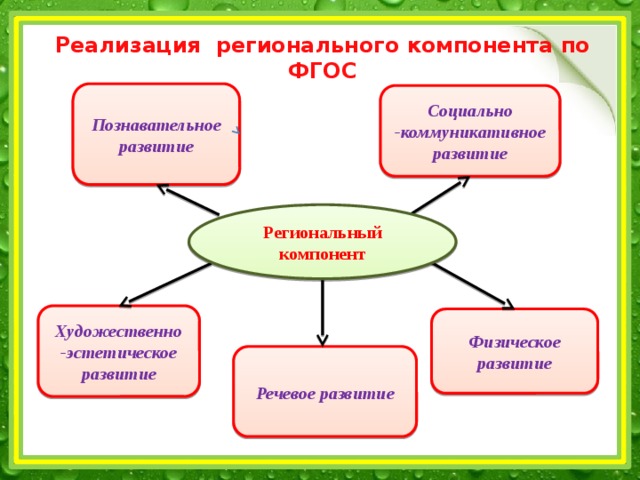 Система патриотического воспитанияМир людей                 Гражданство           Истоки осетинской культурыСемья                        Родина                                        БытДрузья                      Символика                                  ТрадицииСоседи                       Село                                            ФольклорЗнакомые                    Улица                                       ИгрыПримерный план работы с родителями по формированию патриотического воспитания у дошкольниковРодительское собрание. Тема: «Национально-патриотическое воспитание ребенка  дома». Консультации: 1. Всей семьей в музей.      2. Нартский эпос                               3. Выходной день в семье      4. Семейные традиции и досуг в семьеТворческая мастерская, выставки: Хоровод друзей, Мои увлечения, Быт кавказского народа.Оформление фотоальбомов: «Семейные праздники», «Мы отдыхаем», «Моя семья»Спортивные праздники: 1. Знатоки Родного края.                                         2. Нартские состязания. Развлечение  «Дружная семья» «Моя семья - мои традиции» «День матери»День открытых дверей :«Праздник знаний и творчества»Домашние задания :1. Генеалогическое древо.                                   2. Национальная кухня. Анкетирование:  «Народные традиции»,                              «Воспитательный потенциал семьи»Анкета для детей :«Мой дом - моя семья» Тест: «Традиции Вашей семьи» Конкурс:«Самая дружная семья»Встречи за круглым столом:  «Удивительные семейные истории»                               «Национальные подвижные игры»  Познаем вместе : «Семейные походы по Родному краю»Литературная викторина: «Нартские сказания»Национально-региональный компонентЗадачи:- знакомство с музыкальными произведениями осетинских композиторов- разучивание элементов осетинского народного танца: хонга, симд- знакомство с песенным материалом осетинских детских композиторов- знакомство с музыкальными народными инструментамиПримерный план по музыкальному воспитаниюОсетинские народные игрыПросмотры сказок (мультфильмов) на осетинском языке для детей дошкольных групп от 3 лет до школы  на 2020-2021 уч.год.(в соответствии с инструктивно-методическим письмом по организации воспитательно   – образовательного процесса в ДОУ РСО - Алании от 11.10.2016 г.)место просмотра: группа.Организация развивающей среды в группахВзаимодействие с социумом  В реализации Программы с использованием сетевой формы наряду с организациями, осуществляющими образовательную деятельность, участвуют медицинские, культурные и иные организации, обладающие ресурсами, необходимыми для осуществления видов деятельности, предусмотренных соответствующей Программой. Сотрудничество с каждым учреждением строится на договорной основе с определением конкретных задач по развитию ребенка и конкретной деятельности. Организация социокультурной связи между детским садом и этими учреждениями позволяет использовать максимум возможностей для развития интересов детей и их индивидуальных возможностей, решать многие образовательные задачи, тем самым, повышая качество образовательных услуг, уровень реализации стандартов дошкольного образования. III. ОРГАНИЗАЦИОННЫЙ РАЗДЕЛ.  ДОУ обеспечивает обучение, воспитание и развитие детей в возрасте от 2лет до прекращения образовательных отношений в группах общеразвивающей направленности. Предельная наполняемость групп определяется согласно СанПиН. Ежегодный контингент воспитанников формируется на основе социального заказа родителей. 3.1. Материально-техническое обеспечение Программы  Материально-техническое обеспечение образовательного процесса в ДОУ соответствует государственным и местным требованиям и нормам. Образовательный процесс в ДОО организуется в соответствии с:  санитарно-эпидемиологическими правилами и нормативами; правилами пожарной безопасности;  требованиями, предъявляемыми к средствам обучения и воспитания детей дошкольного возраста (учет возраста и индивидуальных особенностей развития детей);  требованиями к оснащенности помещений развивающей 	предметно пространственной средой;  требованиями к материально-техническому обеспечению программы (учебно-методический комплект, оборудование, оснащение (предметы). Технические средства реализации Программы 3.2.Описание обеспеченности методическими материалами и средствами обучения и воспитания  Психолого-педагогическая работа по освоению детьми образовательных областей обеспечивается использованием следующих программ, технологий и методических пособий: Образовательная область «Социально-коммуникативное развитие»Образовательная область «Познавательное развитие» Образовательная область «Речевое развитие» Образовательная область «Художественно – эстетическое развитие» Образовательная область «Физическое развитие» 3.3. Организация режима пребывания детей в ДОУ  Содержание Программы реализуется при пятидневной рабочей неделе с выходными днями: суббота, воскресенье и праздничные дни и рассчитано на 10,5- часовое пребывание детей в дошкольном учреждении. Режим дня для детей предусматривает их разнообразную деятельность в течение всего дня в соответствии с интересами, с учетом времени года, возраста детей, а также состояния их здоровья. Такой режим обеспечивает жизнеспособность и функциональную деятельность различных органов, создает условия для своевременного и правильного физического и полноценного психического развития, даѐт возможность педагогам раскрыть индивидуальные особенности и творческий потенциал каждого ребенка.  Режим дня соответствует возрастным особенностям детей и способствует их гармоничному развитию. Режимы дня в разных возрастных группах разработаны на основе санитарно-эпидемиологических правил и нормативов СанПиН 2.4.1.3049-13 «Санитарно-эпидемиологические требования к устройству, содержанию и организации режима работы дошкольных образовательных организаций». Организация режима дня проводится с учетом теплого и холодного периода года. Режим дня всех возрастных групп (холодный период)                                                       РЕЖИМ    ДНЯ                    МКДОУ д/с № 5 Зайчик» ( 2020 - 2021 учебный год) 3.4. Планирование образовательной деятельности.  Проектирование образовательного процесса в соответствии с контингентом воспитанников, их индивидуальными и возрастными особенностями, состоянием здоровья  Оптимальные условия для развития ребенка – это продуманное соотношение свободной, регламентируемой и нерегламентированной (совместная деятельность педагогов и детей и самостоятельная деятельность детей) форм деятельности ребенка  Максимально допустимый объем образовательной нагрузки соответствует санитарно - эпидемиологическим правилам и нормативам СанПиН 2.3/2.4.3590-20 «Санитарно-эпидемиологические требования к устройству, содержанию и организации режима работы дошкольных образовательных организаций», утвержденным постановлением Главного государственного санитарного врача 128 Российской Федерации от 15 мая 2013 г. № 26 (зарегистрировано Министерством юстиции Российской Федерации 29 мая 2013 г., регистрационный № 28564).  При организации образовательной деятельности во всех возрастных группах предусмотрена интеграция образовательных областей.  В группе детей 2 -3 лет длительность непрерывной организованной образовательной деятельности не должна превышать 10 мин. Допускается осуществлять образовательную деятельность в первую и во вторую половину дня (по 8-10 минут). Допускается осуществлять образовательную деятельность на игровой площадке во время прогулки. Максимально допустимый объем образовательной нагрузки в первую половину дня (временная длительность) в день - 20 мин. (2 занятия). Максимально допустимая недельная нагрузка (кол-во занятий) – 1 ч. 40 мин. (10).  В группе детей 3-4 лет продолжительность непрерывной организованной образовательной деятельности – не более 15 минут. Максимально допустимый объем образовательной нагрузки в первую половину дня (временная длительность) в день - 30 мин. (2 занятия). Максимально допустимая недельная нагрузка (кол-во занятий) - 2 ч. 30 мин. (10).  В группе детей 4-5 лет продолжительность непрерывной организованной образовательной деятельности – не более 20 минут. Третье физкультурное занятие проводится на прогулке. Максимально допустимый объем образовательной нагрузки в первую половину дня (временная длительность) в день - 40 мин. (2 занятия). Максимально допустимая недельная нагрузка(кол-во занятий) - 3 ч. 20 мин. ч. (10).  В группе детей 5-6 лет продолжительность непрерывной организованной образовательной деятельности – не более 25 минут. Третье физкультурное занятие проводится по усмотрению педагогов, в зависимости от условий (вовремя прогулки, когда нет физкультурных и музыкальных занятий; организуются спортивные игры и др.). Максимально допустимый объем образовательной нагрузки в первую половину дня (временная длительность) в день - 45 мин. (2 занятия). Допускается осуществлять образовательную деятельность во второй половине дня (25 мин.). Объем недельной образовательной нагрузки (кол-во занятий) - 5 ч. 00 мин. (13).  В группе детей 6-7 лет продолжительность непрерывной организованной образовательной деятельности – не более 30 минут. Третье физкультурное занятие проводится по усмотрению педагогов, в зависимости от условий (вовремя прогулки, когда нет физкультурных и музыкальных занятий; организуются спортивные игры и др.).  Максимально допустимый объем образовательной нагрузки в первую половину дня (временная длительность) в день - 1 ч. 30 мин. (3 занятия). Допускается осуществлять образовательную деятельность во второй половине дня (30 мин.). Объем недельной образовательной нагрузки(кол-во занятий) - 7 ч. 00 мин. (14).  Организованная образовательная деятельность с детьми старшего дошкольного возраста осуществляется во второй половине дня после дневного сна, но не чаще 2-3 раз в неделю. Ее продолжительность составляет не более 25-30 минут в день.  В середине непосредственно образовательной деятельности статического характера проводят физкультминутку. Непосредственно образовательная  деятельностьфизкультурно - оздоровительного и эстетического цикла занимает не менее 50% общего времени, отведенного на непосредственно образовательную деятельность.  Непосредственно-образовательная деятельность, требующая повышенной познавательной активности и умственного напряжения детей, проводится в первую половину дня и в дни наиболее высокой работоспособности (вторник, среда), сочетается с физкультурными и музыкальными занятиями. Занятия по физическому развитию для детей в возрасте от 2 до 7 организуются не менее 3 раз в неделю. Длительность занятий по физическому развитию зависит от возраста детей и составляет: в группе раннего возраста – 10 мин., в младшей группе – 15 мин., в средней группе – 20 мин., в старшей группе – 25 мин., в подготовительной к школе группе – 30 мин.  Один раз в неделю для детей 2 -7 лет круглогодично организуются занятия по физическому развитию детей на открытом воздухе (при отсутствии у детей медицинских противопоказаний и наличии у детей спортивной одежды, соответствующей погодным условиям).  Образовательный процесс в ДОУ реализуется в режиме пятидневной рабочей недели.  Учебный год в ДОУ начинается с 1 сентября. Если этот день приходится на выходной день, то учебный год начинается в первый, следующий за ним рабочий день.  Продолжительность учебного года с 1 сентября текущего года по 31 мая последующего года. Летний оздоровительный период с 1 июня по 31 августа.  В летний период учебные занятия не проводятся. В это время увеличивается продолжительность прогулок, а также проводятся спортивные и подвижные игры, спортивные праздники, экскурсии и др. Комплексно – тематическое планированиеОбязательная частьВ основе лежит комплексно-тематическое планирование воспитательно-образовательной работы в ДОУ.  Цель: построение воспитательно–образовательного процесса, направленного на обеспечение единства воспитательных, развивающих и обучающих целей и задач, с учетом интеграции на необходимом и достаточном материале, максимально приближаясь к разумному «минимуму» с учетом контингента воспитанников, их индивидуальных и возрастных особенностей, социального заказа родителей.  Организационной основой реализации комплексно-тематического принципа построения программы являются примерные темы (праздники, события, проекты), которые ориентированы на все направления развития ребенка дошкольного возраста и посвящены различным сторонам человеческого бытия, а так же вызывают личностный интерес детей к:  явлениям нравственной жизни ребенка  окружающей природе  миру искусства и литературы  традиционным для семьи, общества и государства праздничным событиям  событиям, формирующим чувство гражданской принадлежности ребенка (родной город, День народного единства, День защитника Отечества и др.)  сезонным явлениям  народной культуре и традициям.  Тематический принцип построения образовательного процесса позволил ввести региональные и культурные компоненты, учитывать приоритет дошкольного учреждения. Построение всего образовательного процесса вокруг одного центрального блока дает большие возможности для развития детей. Темы помогают организовать информацию оптимальным способом. У дошкольников появляются многочисленные возможности для практики, экспериментирования, развития основных навыков, понятийного мышления.  Введение похожих тем в различных возрастных группах обеспечивает достижение единства образовательных целей и преемственности в детском развитии на протяжении всего дошкольного возраста, органичное развитие детей в соответствии с их индивидуальными возможностями.  В каждой возрастной группе выделен блок, разделенный на несколько тем. Одной теме уделяется не менее одной недели. Тема отражается в подборе материалов, находящихся в группе и уголках развития. Для каждой возрастной группы дано комплексно-тематическое планирование, которое рассматривается как примерное. Педагоги вправе по своему усмотрению частично  менять темы или названия тем, содержание работы, временной период в соответствии с особенностями своей возрастной группы, другими значимыми событиями. Формы подготовки и реализации тем носят интегративный характер, то есть позволяют решать задачи психолого-педагогической работы нескольких образовательных областей.  Комплексно-тематическое планирование работы с детьми  от 2 до 7 лет Комплексно-тематическое планирование образовательной работы с детьми раннего дошкольного возраста (2до 3 лет) Комплексно-тематическое планирование образовательной работы с детьми младшего дошкольного возраста (3 до 4 лет) Комплексно-тематическое планирование образовательной работы с детьми среднего дошкольного возраста (4 до 5 лет) Комплексно-тематическое планирование образовательной работы с детьми старшего дошкольного возраста (5-6 лет)Комплексно-тематическое планирование образовательной работы с детьми подготовительной к школе группы  (6-7 лет) Образовательный процесс в ДОУ строится на использовании современных личностно ориентированных технологий, направленных на партнерство, сотрудничество и сотворчество педагога и ребенка. Выбор педагогами форм организации образовательного процесса, средств и методов освоения обусловлен, как возрастным особенностям детей, так и специфике освоения самого содержания, благодаря чему создаются условия для его успешной реализации. 3.5. Организация образовательной деятельности (учебный план) «От рождения до школы» программа дошкольного образования под редакцией Н.Е. Вераксы, Т.С.Комаровой, М.А.Васильевой. –. – Мозаика - Синтез 2015.                                                                                                 Учебный планМуниципального казённого дошкольного образовательногоУчреждения детского сада №5 «Зайчик» с. Эльхотово МО Кировский район РСО-Алания На 2020-2021 учебный годВ соответствии с календарным годом, праздничными мероприятиями, варьируется количество НОД в каждой возрастной группе.Взаимодействие взрослого с детьми в различных видах деятельности Самостоятельная деятельность детей Оздоровительная работа 3.6. Особенности традиционных событий, праздников, мероприятий  В практике деятельности педагогического коллектива ДОУ сложилась система праздников, мероприятий и событий, проводимых ежегодно в течение многих лет. Это ежегодные яркие запоминающиеся события, которые весьма ценны в плане нравственной составляющей для всех субъектов образовательных отношений. Традиции как часть общественной жизни имеют свою специфику. Традиционность делает организацию более интересной и качественной, так как педагоги могут распланировать совместную деятельность с детьми и продуктивное сотрудничество с родителями. Для детей младшего дошкольного возраста традиции становятся сюрпризом, а для детей старшего дошкольного возраста– это возможность приобрести определенный социальный опыт и гордится им.3.7.Особенности организации развивающей предметно пространственной среды В ДОУ 6 групповых помещения. Кроме этого, для организации образовательной работы с детьми имеются следующие помещения:  -  музыкальный зал,   спортивный зал;  кабинет педагога-психолога и логопеда-  методический кабинет.  Каждое помещение укомплектовано соответствующей мебелью общего назначения, игровой и мягкой мебелью, необходимым оборудованием. В педагогическом процессе широко используются современные технические средства обучения и информационно-коммуникационные технологии. Развивающая предметнопространственная среда обеспечивает реализацию образовательной программы; учитывает национально-культурные и климатические условия, в которых осуществляется образовательная деятельность; возрастные особенности детей.  Развивающая среда построена на следующих принципах:  насыщенность;  трансформируемость;  полифункциональность;  вариативность;  доступность; безопасность.  Насыщенность среды соответствует возрастным возможностям детей и содержанию Программы. Образовательное пространство оснащено соответствующими материалами, игровым, спортивным, оздоровительным инвентарем.  Трансформируемость пространства дает возможность изменений предметнопространственной среды в зависимости от образовательной ситуации, в том числе от меняющихся интересов и возможностей детей; Полифункциональность материалов позволяет разнообразно использовать различные составляющие предметной среды: детскую мебель, маты, мягкие модули, ширмы, природные материалы, пригодные в разных видах детской активности (в том числе в качестве предметов-заместителей в детской игре). Вариативность среды позволяет создать различные пространства (для игры, конструирования, уединения и пр.), а также разнообразный материал, игры, игрушки и оборудование, обеспечивают свободный выбор детей. Игровой материал периодически сменяется, что стимулирует игровую, двигательную, познавательную и исследовательскую активность детей.  Доступность среды создает условия для свободного доступа детей к играм, игрушкам, материалам, пособиям, обеспечивающим все основные виды детской активности; исправность и сохранность материалов и оборудования. Безопасность предметно-пространственной среды обеспечивает соответствие всех ее элементов требованиям по надежности и безопасности. Развивающая предметно-пространственная среда в ДОУ. Примерное содержание развивающей предметно-пространственной средыв группах ДОУГруппа раннего возраста (1,5 до 3) Младшая группа (3-4 года) Старшая группа (5-6 лет) Подготовительная к школе группа (6-7 лет) IV. ДОПОЛНИТЕЛЬНЫЙ РАЗДЕЛ  4.1.Краткая презентация Программы  Возрастные и иные категории детей, на которых ориентирована Программа  Образовательная программа муниципального казённого дошкольного образовательного учреждения детского сада №5 «Зайчик» с. Эльхотово (далее Программа) является нормативно управленческим документом и согласно Федеральному государственному образовательному стандарту дошкольного образования (далее - ФГОС ДО) определяет объем, содержание, планируемые результаты (целевые ориентиры дошкольного образования), организацию образовательной деятельности и обеспечивает построение целостного педагогического процесса.  Образовательная Программа обеспечивает целостное развитие детей в возрасте от 2 до 7 лет с учетом их возрастных и индивидуальных особенностей по основным направлениям – социально – коммуникативному, познавательному, речевому, художественно – эстетическому и физическому; достижение воспитанниками готовности к школе. Программа охватывает возрастные периоды физического и психического развития детей: ранний возраст 2 до 3 лет:; дошкольный возраст (от 3 до школы: младшая, средняя, старшая и подготовительная к школе группы).  Режим работы ДОУ представляет годовой цикл: с сентября по май – воспитательно - образовательная работа; с июня по август – летняя оздоровительная работа.  Шестидневная рабочая неделя с 10,5 часовым пребыванием детей с 8.00 до 18.30 часов.  Выходные дни – воскресенье, праздничные дни.  Разделение детей на возрастные группы осуществляется в соответствии с закономерностями психического развития ребенка и позволяет более эффективно решать задачи по реализации Программы дошкольного образования с детьми, имеющими, в целом, сходные возрастные характеристики.  В ДОУ функционируют следующие возрастные группы: для детей от 2 до 3 лет (первая младшая группа);  для детей от 3 до 4 лет (вторая младшая группа);  для детей от 4 до 5 лет (средняя группа);  для детей от 5 до 6 лет (старшая группа);  для детей от 6 до 7 лет (подготовительная к школе группа).  Содержание Программы и организация образовательного процесса учитывает возрастные и индивидуальные особенности контингента детей, воспитывающихся в МКДОУ детского сада №5 «Зайчика» с.ЭльхотовоОбщий состав групп: 6Количество детей: 138Образовательный процесс в ДОУ строится с учетом возрастных и индивидуальных особенностей воспитанников. Воспитание и обучение воспитанников осуществляется на государственном языке РФ – русском с изучением осетинского языка.ДОУ могут посещать дети дошкольного возраста с ОВЗ.  Срок реализации образовательной программы: 5 лет.  Программу реализуют педагогические работники (по штатному расписанию)  Заведующий – 1 Методист – 1 Воспитатели – 12Музыкальный руководитель – 2  Инструктор по физическому развитию- 1 Учитель-логопед- 1 Педагог-психолог-1  воспитатель осетинского языка.Используемая Программа определяет обязательную часть и часть, формируемую участниками образовательных отношений для детей от 2 до 7 лет вплоть до прекращения образовательных отношений.  Составляющие Программы обязательная часть и часть, формируемая участниками образовательных отношений, служат механизмом реализации ФГОС ДО и раскрывают принципы, методы, приемы и порядок организации совместной, партнерской деятельности детей и взрослых в пространстве и во времени, а также подходы к интеграции образовательной деятельности детей дошкольного возраста. Настоящая Программа разработана и утверждена организацией в соответствии с ФГОС ДО.  Обязательная часть программы разработана на основе образования Примерной общеобразовательной программы дошкольного образования «От рождения до школы». Под ред. Н.Е. Вераксы, Т.С. Комаровой, М.А. Васильевой 2014 год (так как инновационное издательство программы не отрицает и не заменяет предыдущие варианты Программы, а дополняет и расширяет их.) с включением парциальных программ:  1.Программа «Юный эколог» / С.Н. Николаева. 2.Математика в детском саду / В.П. Новиков. 3.Художественное творчество и конструирование/ Л.В. Куцакова. 4.»Мой край-моя святыня» Л.А.Бобылёва, А.В.Султанова.Образовательная область «Художественно - эстетическое развитие» раздел «Музыкальная деятельность» для детей с 2 до 7 лет реализуется по программе музыкального воспитания детей дошкольного возраста «Ладушки», авторы: И.М. Каплунова, И.А. Новоскольцева.  Цель и задачи деятельности ДОУ по реализации основной образовательной программы определяются ФГОС дошкольного образования, Уставом МКДОУ, реализуемой образовательной программой МКДОУ №5 «Зайчик» с.Эльхотово с учетом регионального компонента, на основе анализа результатов предшествующей педагогической деятельности, потребностей детей и родителей, социума, в котором находится дошкольное образовательное учреждение.  Цель реализации основной образовательной программы дошкольного образования в соответствии с ФГОС дошкольного образования: создание благоприятных условий для полноценного проживания ребенком дошкольного детства, формирование основ базовой культуры личности, всестороннее развитие психических и физических качеств в соответствии возрастными и индивидуальными особенностями, подготовка к жизни в современном обществе, формирование предпосылок к учебной деятельности, обеспечение безопасности жизнедеятельности дошкольника.  Главная цель российского образования была сформулирована в майском Указе Президента Российской Федерации «О национальных целях и стратегических задачах развития Российской Федерации на период до 2024 года» «Воспитание гармонично развитой и социально ответственной личности на основе духовно-нравственных ценностей народов Российской Федерации, исторических и национально - культурных традиций».  Эта цель является главной целью программы «От рождения до школы». Реализация Программы направлена на:  создание ПДР (пространство детской реализации)  поддержку детской инициативы, творчества, развитие личности ребенка; создание условий для самореализации ребенка;  создание каждому ребенку условий для наиболее полного раскрытия возрастных возможностей и способностей, так как задача дошкольного воспитания состоит не в максимальном ускорении развития дошкольника, и не в форсировании сроков и темпов перевода его на «рельсы» школьного возраста;  обеспечение разнообразия детской деятельности – близкой и естественной для ребенка: игры, общения со взрослыми и сверстниками, экспериментирования, предметной, изобразительной, музыкальной. Чем полнее и разнообразнее детская деятельность, тем больше она значима для ребенка и отвечает его природе;  ориентацию всех условий реализации программы на ребенка, создание эмоционально - комфортной обстановки и благоприятной среды его позитивного развития.  Достижение поставленной цели предусматривает решение следующих задач: обеспечение оптимального сочетания классического дошкольного образования и современных образовательных технологий;  охрану и укрепление физического и психического здоровья детей, в том числе их эмоционального благополучия;  обеспечение равных возможностей для полноценного развития каждого ребѐнка в период дошкольного детства независимо от места проживания, пола, нации, языка, социального статуса, психофизиологических и других особенностей (в том числе ограниченных возможностей здоровья);  обеспечение преемственности целей, задач и содержания образования, реализуемых в рамках образовательных программ дошкольного и начального общего образования; создание благоприятных условий развития детей в соответствии с их возрастными и индивидуальными особенностями и склонностями, развития способностей и творческого потенциала каждого ребенка как субъекта отношений с самим собой, другими детьми, взрослыми и миром; объединение обучения и воспитания в целостный образовательный процесс на основе духовно-нравственных и социокультурных ценностей и принятых в обществе правил и норм поведения в интересах человека, семьи, общества;  формирование общей культуры личности детей, развитие их социальных, нравственных, эстетических, интеллектуальных, физических качеств, инициативности, самостоятельности и ответственности ребенка, формирование предпосылок учебной деятельности;  обеспечение вариативности и разнообразия содержания Программ и организационных форм дошкольного образования, возможности формирования Программ различной направленности с учѐтом образовательных потребностей и способностей детей;  формирование социокультурной среды, соответствующей возрастным, индивидуальным, психологическим и физиологическим особенностям детей; - обеспечение психолого-педагогической поддержки семьи и повышения компетентности родителей (законных представителей) в вопросах развития и образования, охраны и укрепления здоровья детей.  . Все части Программы являются взаимодополняющими и целесообразными с точки зрения реализации требований ФГОС ДО. Программа реализуется в течение пяти лет пребывания детей в ДОО. Программа может корректироваться в связи с изменениями:  нормативно-правовой базы ДОО,  образовательного запроса родителей, - видовой структуры групп, - выходом примерных основных образовательных программ.  Важнейшим условием обеспечения целостного развития личности ребенка является развитие конструктивного взаимодействия с семьей.  Ведущая цель — создание необходимых условий для формирования ответственных взаимоотношений с семьями воспитанников и развития компетентности родителей (способности разрешать разные типы социально-педагогических ситуаций, связанных с воспитанием ребенка); обеспечение права родителей на уважение и понимание, на участие в жизни детского сада.  Родителям и воспитателям необходимо преодолеть субординацию, монологизм в отношениях друг с другом, отказаться от привычки критиковать друг друга, научиться видеть друг в друге не средство решения своих проблем, а полноправных партнеров, сотрудников.  Основные задачи взаимодействия детского сада с семьей: изучение отношения педагогов и родителей к различным вопросам воспитания, обучения, развития детей, условий организации разнообразной деятельности в детском саду и семье;  знакомство педагогов и родителей с лучшим опытом воспитания в детском саду и семье, а также с трудностями, возникающими в семейном и общественном воспитании дошкольников; информирование друг друга об актуальных задачах воспитания и обучения детей и о возможностях детского сада и семьи в решении данных задач; - создание в детском саду условий для разнообразного по содержанию и формам сотрудничества, способствующего развитию конструктивного взаимодействия педагогов и родителей с детьми;  привлечение семей воспитанников к участию в совместных с педагогами мероприятиях, организуемых в районе (городе, области);  поощрение родителей за внимательное отношение к разнообразным стремлениям и потребностям ребенка, создание необходимых условий для их удовлетворения в семье.  Виды взаимоотношений ДОО с семьями воспитанников:  Сотрудничество – общение на равных, где ни одной из сторон взаимодействия не принадлежит привилегия указывать, контролировать, оценивать.  Взаимодействие – способ организации совместной деятельности, которая осуществляется на основании социальной перцепции и с помощью общения. Основные принципы взаимодействия с семьями воспитанников: Открытость ДОУ для семьи. Сотрудничество педагогов и родителей в воспитании детей  •Создание единой развивающей среды, обеспечивающей одинаковые подходы к развитию ребенка в семье и детском саду СЕМЬ ЗОЛОТЫХ ПРИНЦИПОВ ДОШКОЛЬНОЙ ПЕДАГОГИКИЗона ближайшего развития (ЗБР)Лев Семенович ВыготскийСогласно Выготскому Л. С., правильно организованное обучение — обучение, которое опирается на зону ближайшего развития ребенка и «ведет» за собой развитие. Зона ближайшего развития (ЗБР) характеризуется содержанием, которым ребенок способен овладеть, подражая действиям взрослого. Важно подчеркнуть, что ЗБР — это область, создаваемая взрослым, внутри которой ребенок действует разумно и осмысленно. ЗБР представляет собой особое пространство взаимодействия взрослого и ребенка, в котором ребенок с помощью взрослого осваивает образцы человеческой культуры. Наличие ЗБР свидетельствует о ведущей роли взрослого в психическом развитии ребенка.   Главный выводОбучение в рамках Программы — это развивающее обучение в зоне ближайшего развития ребенка. Оно определяется содержанием предлагаемых взрослым задач, которые ребенок еще не может решить самостоятельно, но способен выполнитьв совместной с взрослым деятельности. Развитие в рамках Программы выступает как важнейший результат успешности воспитания и обучения детей.Принцип культур о сообразностиКонстантин Дмитриевич УшинскийСогласно принципу культур о сообразности К. Д. Ушинского, своеобразие каждого народа обусловлено его историческим развитием, географическими и природными условиями и воспитание образованного человека и гражданина должно начинаться со знания своей родины, ее природы, географии, истории, культуры.Применение принципа культуросообразности в Программе ориентирует педагогов на учет национальных ценностей и традиций, что создает условия для духовно-нравственного воспитания дошкольников. Образование рассматривается как процесс приобщения ребенка к основным компонентам человеческой культуры (знание, мораль, искусство, труд).Главный выводВоспитание и обучение ребенка должно строиться на основе духовно-нравственных ценностей народов Российской Федерации, исторических и национально-культурных традиций, а один из главных критериев отбора программного материала — его воспитательная ценность.Деятельностный подходАлексей Николаевич ЛеонтьевВ Программе реализуется деятельностный подход, представленный в работахА. Н. Леонтьева и его коллег (П. Я. Гальперин,А. В. Запорожец, А. Р. Лурия, Д. Б. Эльконин и др.). Он выражается в том, что психика ребенка развивается в разнообразных специфических детских видах деятельности, таких как: игровая, изобразительная, конструирование, исследовательская, проектная, общение и т. д.Главный выводОбучение должно строиться на базе характерных для до-школьного возраста видах деятельности. Ребенок развивается тогда, когда он является активным участником,субъектом процесса обучения, занимается важным и интересным для него делом.Периодизация развитияДаниил Борисович ЭльконинСогласно теории периодизации психического развития детей, в развитии ребенкавыделяются своеобразные периоды, определяемые типом ведущей деятельностии соответствующими психологическими особенностями.Психическое развитие ребенка происходит неравномерно, и плавные периоды развития завершаются «кризисом», скачком, когда ребенок переходит на новый возрастной этап развития. Для каждого возрастного периода оптимальной является такая организация образовательного процесса, которая осуществляется с опорой на ведущий вид деятельности.Главный выводПрограммы дошкольного образования должны строиться с учетом возрастных возможностей детей с опорой на ведущий вид деятельности.Амплификация детского развитияАлександр Владимирович ЗапорожецСогласно концепции детского развития А. В. Запорожца, в основе детского развития должна лежать амплификация. Амплификация — это широкое развертываниеи максимальное обогащение содержания специфически детских видов деятельности (игра, конструирование, изобразительная деятельность и др.), а также общения со сверстниками и с взрослыми. Применительно к психическому развитию ребенка, А. В. Запорожец противопоставлял амплификацию искусственной акселерации, выражающейся в форсированном обучении, сокращении детства, преждевременном превращении младенца в дошкольника, дошкольника в школьника и т. д.Амплификация детского развития способствует формированию тех психических свойств и качеств, для возникновения которых наиболее благоприятные предпосылки создаются в раннем детстве.Главный вывод Программа, признавая уникальность дошкольногодетства, как важнейшего этапа в общем развитии человека,ориентируются на обеспечение предельно полного проживания детьми дошкольного детства как самоценного, значимого самого по себе этапа жизни каждого ребенка. Работав Программе ведется по линии обогащения (амплификации)детского развития, т. е. избегая искусственного ускоренияили замедления социальной ситуации развития ребенка,максимально насыщается специфическими для дошкольноговозраста видами активности, среди которых особая роль отводится игре как ведущему виду деятельности.Развивающее обучениеВасилий Васильевич ДавыдовРазвивающее обучение в системе Эльконина-Давыдова ориентировано на пониманиеребенком обобщенных отношений и причинно-следственных связей между фактами. В дошкольном возрасте это означает, что у ребенка в процессе специфических детских видов деятельности при освоении культурных средств развиваются мышление, воображение, умение анализировать,обобщать и делать выводы.Главный выводПедагог должен в своей работе стремиться сделать обучение развивающим, то есть направленным не столько на накопление знаний, сколько на развитие умения думать, рассуждать,вступать в диалог, отстаивать свою точку зрения.Пространство детской реализации (ПДР)Николай Евгеньевич ВераксаВ качестве главного условия развития детской личности Программой предусматривается социальная поддержка детской индивидуальности. Для этого разворачивается «пространство детской реализации»(Н. Е. Веракса).ПДР (пространство детской реализации) обеспечивает развитие личности, поддержку ее индивидуальности, уникальности, неповторимости,предоставляет свободу способов самореализации, открывает путь самостоятельного творческого поиска. Для этого взрослый должен уметь поддерживать инициативу ребенка на всех этапах: заметить проявление детской инициативы; помочь ребенку осознать и сформулировать свою идею; способствовать реализации замысла или проекта;создать условия для представления (предъявления, презентации)ребенком своих достижений социальному окружению, способствовать тому, чтобы окружающие увидели и оценили полученный результат; помочь ребенку осознать пользу и значимость своего труда для окружающих.Таким образом, раскрывается и развивается индивидуальность каждого ребенка, поддерживается его уникальность, создается детско-взрослое сообщество, в котором формируется личностно-развивающий и гуманистический характер детско-взрослого взаимодействия. Ребенок утверждается как личность, у него появляется опыт продуктивного социального взаимодействия с взрослыми и сверстниками, формируются переживания социального успеха и собственной значимости.Главный выводСоздание ПДР (пространство детской реализации) — необходимое условие развития индивидуальности и формирования личности ребенка. Педагог должен уметь поддерживать инициативу ребенка на всех этапах, во всех видах деятельностиIV. Лист изменений и дополнений I Целевой раздел1.1 Пояснительная записка 1.1.1 Цели и задачи реализации Программы 1.1.2 Принципы и подходы к формированию программы 1.1.3 Значимые для разработки Программы характеристики, в том числе характеристики особенностей развития детей раннего и дошкольного возраста 1.2 Планируемые результаты освоения Программы 1.3 Система оценки результатов освоения программы II Содержательный раздел2.1 Описание образовательной деятельности в соответствии с направлениями развития ребѐнка по пяти образовательным областям2.1.1 Содержание образовательной области «Социально-коммуникативное развитие»2.1.2 Содержание образовательной области «Познавательное развитие» 2.1.3 Содержание образовательной области «Речевое развитие» 2.1.4 Содержание образовательной области «Художественно-эстетическое развитие»2.1.5 Содержание образовательной области «Физическое развитие» 2.2 Описание вариативных форм, способов, методов и средств реализации Программы с учетом возрастных и индивидуальных особенностей воспитанников, специфики их образовательных потребностей и интересов. 2.3 Способы и направления поддержки детской инициативы2.4 Описание образовательной деятельности по коррекции нарушений развития детей 2.5 Особенности взаимодействия педагогического коллектива с семьями воспитанников 2.6 2.6. Иные характеристики содержания Программы: особенности взаимодействия педагогического коллектива со школой и социумом (часть, формируемая участниками образовательных отношений)  Региональный компонент  III Организационный раздел 3.1  Материально-техническое обеспечение Программы 3.2 Описание обеспеченности методическими материалами и средствами обучения и воспитания 3.3 Организация режима пребывания детей в ДОУ 3.4  Планирование образовательной деятельности. 3.5 Организация образовательной деятельности (учебный план)3.6 Особенности традиционных событий, праздников, мероприятий3.7 Особенности организации развивающей предметно пространственной средыV Лист изменений и дополнений Полное наименование Учреждения по Уставу Муниципальное казённое дошкольное образовательное учреждение детский сад  №5 «Зайчик» с. ЭльхотовоСокращенное название Учреждения по Уставу МКДОУ д/с №5 «Зайчик» с.ЭльхотовоДата открытия 1968 г. Адрес Учреждения (юридический и фактический) 363600,Республика Северная Осетия-Алания, Кировский район, с.Эльхотово, ул. Кирова 210/5Статус Учреждения Организационно- правовая форма: муниципальное казённое учреждениеТип: дошкольное образовательное учреждение Вид: общеразвивающего видаТелефон 8(86735) 5-12-578(86735) 5-12-58Адрес электронной почты a.aldatova5@gmail.comОфициальный сайт Учреждения douzaychik.umi.ruУчредитель Учреждения Управление образования администрации муниципального образования Кировский районРежим работы Понедельник-суббота: с 8.00 до 18.30  Выходной: воскресенье Модель ДОУ(количество групп, структурных подразделений, дополнительных помещений) В дошкольном учреждении функционирует 6 групп Из них(комплектование на 01.09.2020г.) 2 первых младших (2-3года) 1 вторая младшая (3-4года) 1средняя группа  (4-5лет) 1старшая (5-6лет) 1подготовительная группа (6-7лет)  Структурные компоненты: 6 возрастных групп; физкультурный зал; музыкальный зал; кабинет заведующей; кабинет педагога-психолога, логопеда; методический кабинет,  кабинет бухгалтера, кабинет делопроизводителя-воспитателя  осетинского языка, медицинский кабинет, процедурная,  изолятор, пищеблок, прачечная. Учреждение решает следующие задачи охрана жизни и укрепление физического и психического здоровья воспитанников; обеспечение познавательного, речевого, социально- коммуникативного, физического и художественно- эстетического развития дошкольников. Воспитание с учетом возрастных особенностей; Осуществление необходимой коррекции недостатков в физическом и(или) психическом развитии дошкольниковВзаимодействие с родителями(законными представителями) для обеспечения полноценного развития дошкольников; Оказание консультативной и методической помощи родителям(законным представителям) по вопросам воспитания, обучения и развития дошкольников. Конвенция о правах ребенка Конституция РФ Нормативно- правовая база Программы Федеральный закон РФ от 29 декабря 2012г. № 273-ФЗ «Об образовании в РФ» Нормативно- правовая база Программы Федеральный государственный образовательный стандарт дошкольного образования (утвержден Приказом Министерства образования и науки РФ от 17.10.2013 г. № 1155)  Нормативно- правовая база Программы Приказ Минобрнауки Российской Федерации от 30.08.2013 N 1014 «Об утверждении Порядка организации и осуществления образовательной деятельности по основным общеобразовательным программам - образовательным программам дошкольного образования» (зарегистрирован в Минюсте России 26.09.2013 N 30038)  Нормативно- правовая база Программы  Программа «От рождения до школы» под редакцией Н.Е. Вераксы, Т.С. Комаровой, М.А. Васильевой. – М.: МОЗАИКА-СИНТЕЗ, 2016 Нормативно- правовая база Программы Постановление главного государственного санитарного врача РФ от 15.05.2013г. № 26 «Об утверждении СанПиН 2.4.1.3049-13 «Санитарно-эпидемиологических требований к устройству, содержанию и организации режима работы ДОО».  Нормативно- правовая база Программы Устав МКДОУ д/с № 5 «Зайчик».  Нормативно- правовая база Программы Программа развития ДОУ МКДОУ д/с  № 5 «Зайчик»  с. ЭльхотовоПервая младшая группа от 2 до 3 лет Первая младшая группа от 2 до 3 лет Социально - коммуникативное развитие направлено на формирование первичных ценностных представлений, развитие способности к общению; Развитию саморегуляции, развитие игровой деятельности, навыков самообслуживания, приобщение к труду, формирование основ безопасности. Социально - коммуникативное развитие направлено на формирование первичных ценностных представлений, развитие способности к общению; Развитию саморегуляции, развитие игровой деятельности, навыков самообслуживания, приобщение к труду, формирование основ безопасности. Формирование первичных ценностных представлений стр.153 Развитие коммуникативных способностей стр.153-154 Развитие регуляторных способностей стр. 154 Формирование социальных представлений, умений и навыков Стр.154-155 Младшая группа (3-4 года)Младшая группа (3-4 года)Социально - коммуникативное развитие направлено на формирование первичных ценностных представлений, воспитание способности к общению (Коммуникативные способности); целенаправленности саморегуляции (регулярные способности); формирование социальных представлений, умений и навыков (развитие игровой деятельности, навыков самообслуживания, приобщение к труду, формирование основ безопасности). Социально - коммуникативное развитие направлено на формирование первичных ценностных представлений, воспитание способности к общению (Коммуникативные способности); целенаправленности саморегуляции (регулярные способности); формирование социальных представлений, умений и навыков (развитие игровой деятельности, навыков самообслуживания, приобщение к труду, формирование основ безопасности). Формирование первичных ценностных представлений стр. 164-165 Развитие коммуникативных способностей Стр. 165-166 Развитие регуляторных способностей Стр. 166 Формирование социальных представлений, умений и навыков Стр. 166-168 Средняя группа (4-5 лет) Средняя группа (4-5 лет) Социально - коммуникативное развитие направлено на формирование первичных ценностных представлений, воспитание способности к общению (Коммуникативные способности); целенаправленности саморегуляции (регулярные способности); формирование социальных представлений, умений и навыков (развитие игровой деятельности, навыков самообслуживания, приобщение к труду, формирование основ безопасности). Социально - коммуникативное развитие направлено на формирование первичных ценностных представлений, воспитание способности к общению (Коммуникативные способности); целенаправленности саморегуляции (регулярные способности); формирование социальных представлений, умений и навыков (развитие игровой деятельности, навыков самообслуживания, приобщение к труду, формирование основ безопасности). Формирование первичных ценностных представлений Стр.191-192 Развитие коммуникативных способностей Стр. 192-193 Развитие регуляторных способностей Стр. 193-194 Формирование социальных представлений, умений и навыков Стр.195-196 Старшая группа (5-6 лет) Старшая группа (5-6 лет) Социально - коммуникативное развитие направлено на формирование первичных ценностных представлений, воспитание способности к общению (коммуникативные способности); целенаправленности саморегуляции (регулярные способности); формирование социальных представлений, умений и навыков (развитие игровой деятельности, навыков самообслуживания, приобщение к труду, формирование основ безопасности). Социально - коммуникативное развитие направлено на формирование первичных ценностных представлений, воспитание способности к общению (коммуникативные способности); целенаправленности саморегуляции (регулярные способности); формирование социальных представлений, умений и навыков (развитие игровой деятельности, навыков самообслуживания, приобщение к труду, формирование основ безопасности). Формирование первичных ценностных представлений Стр. 225-226 Развитие коммуникативных способностей Стр. 226-227 Развитие регуляторных способностей Стр. 227-228 Формирование социальных представлений, умений и навыков Стр. 228-230 Подготовительная к школе группа (6-7 лет) Подготовительная к школе группа (6-7 лет) Социально - коммуникативное развитие направлено на формирование первичных ценностных представлений, воспитание способности к общению (коммуникативные способности); целенаправленности саморегуляции (регулярные способности); формирование социальных представлений, умений и навыков (развитие игровой деятельности, навыков самообслуживания, приобщение к труду, формирование основ безопасности). Социально - коммуникативное развитие направлено на формирование первичных ценностных представлений, воспитание способности к общению (коммуникативные способности); целенаправленности саморегуляции (регулярные способности); формирование социальных представлений, умений и навыков (развитие игровой деятельности, навыков самообслуживания, приобщение к труду, формирование основ безопасности). Формирование первичных ценностных представлений Стр. 262-264 Развитие коммуникативных способностей Стр. 264-265 Развитие регуляторных способностей Стр. 265 Формирование социальных представлений, умений и навыков Стр.265-267 Группа раннего возраста от2 до 3 лет Группа раннего возраста от2 до 3 лет Познавательное развитие предполагает развитие познавательных интересов, любознательности и познавательной мотивации; формирования познавательных действий, развитие воображения, внимания, памяти, наблюдательности; формирование первичных представлений о себе и окружающем мире, формирование элементарных естественно - научных представлений. Познавательное развитие предполагает развитие познавательных интересов, любознательности и познавательной мотивации; формирования познавательных действий, развитие воображения, внимания, памяти, наблюдательности; формирование первичных представлений о себе и окружающем мире, формирование элементарных естественно - научных представлений. Сенсорное воспитание стр.147 Формирование элементарных математических представлений стр.147 Ознакомление с окружающим миром стр. 147-148 Младшая группа (3-4 года) Младшая группа (3-4 года) Познавательное развитие предполагает развитие познавательных интересов, любознательности познавательной мотивации, интереса к учебной деятельности и желание учиться в школе; формирование познавательных действий, развитие воображения, памяти, наблюдательности, умения анализировать, устанавливать причинно - следственные связи, формировать выводы; формирование первичных представлений о себе и окружающем мире, формирование элементарных естественно- научных представлений. Познавательное развитие предполагает развитие познавательных интересов, любознательности познавательной мотивации, интереса к учебной деятельности и желание учиться в школе; формирование познавательных действий, развитие воображения, памяти, наблюдательности, умения анализировать, устанавливать причинно - следственные связи, формировать выводы; формирование первичных представлений о себе и окружающем мире, формирование элементарных естественно- научных представлений. Развитие когнитивных способностей стр. 168-169 Формирование элементарных математических представлений стр. 169-170 Ознакомление с окружающим миром стр. 170-172 Средняя группа (4-5 лет) Средняя группа (4-5 лет) Познавательное развитие предполагает развитие познавательных интересов, любознательности познавательной мотивации, интереса к учебной деятельности и желание учиться в школе; формирование познавательных действий, развитие воображения, памяти, наблюдательности, умения анализировать, устанавливать причинно - следственные связи, формировать выводы; формирование первичных представлений о себе и окружающем мире, формирование элементарных естественно- научных представлений. Познавательное развитие предполагает развитие познавательных интересов, любознательности познавательной мотивации, интереса к учебной деятельности и желание учиться в школе; формирование познавательных действий, развитие воображения, памяти, наблюдательности, умения анализировать, устанавливать причинно - следственные связи, формировать выводы; формирование первичных представлений о себе и окружающем мире, формирование элементарных естественно- научных представлений. Развитие когнитивных способностей Стр.196-197 Формирование элементарных математических представлений Стр. 197-199 Ознакомление с окружающим миром Стр. 199-202 Старшая группа (5-6 лет) Старшая группа (5-6 лет) Познавательное развитие предполагает развитие познавательных интересов, любознательности познавательной мотивации, интереса к учебной деятельности и желание учиться в школе; формирование познавательных действий, развитие воображения, памяти, наблюдательности, умения анализировать, устанавливать причинно - следственные связи, формировать выводы; формирование первичных представлений о себе и окружающем мире, формирование элементарных естественно - научных представлений. Познавательное развитие предполагает развитие познавательных интересов, любознательности познавательной мотивации, интереса к учебной деятельности и желание учиться в школе; формирование познавательных действий, развитие воображения, памяти, наблюдательности, умения анализировать, устанавливать причинно - следственные связи, формировать выводы; формирование первичных представлений о себе и окружающем мире, формирование элементарных естественно - научных представлений. Развитие когнитивных способностей Стр. 231-232 Формирование элементарных математических представлений Стр. 232-234 Ознакомление с окружающим миром Стр. 234-237 Подготовительная к школе группа (6-7 лет) Подготовительная к школе группа (6-7 лет) Познавательное развитие предполагает развитие познавательных интересов, любознательности познавательной мотивации, интереса к учебной деятельности и желание учиться в школе; формирование познавательных действий, развитие воображения, памяти, наблюдательности, умения анализировать, устанавливать причинно - следственные связи, формировать выводы; формирование первичных представлений о себе и окружающем мире, формирование элементарных естественно - научных представлений. Познавательное развитие предполагает развитие познавательных интересов, любознательности познавательной мотивации, интереса к учебной деятельности и желание учиться в школе; формирование познавательных действий, развитие воображения, памяти, наблюдательности, умения анализировать, устанавливать причинно - следственные связи, формировать выводы; формирование первичных представлений о себе и окружающем мире, формирование элементарных естественно - научных представлений. Развитие когнитивных способностей Стр. 268-269 Формирование элементарных математических представлений Стр. 270-272 Ознакомление с окружающим миром Стр. 272-276 Группа раннего возраста от2 до 3 лет Группа раннего возраста от2 до 3 лет Речевое развитие направлено на совершенствование всех сторон речи, развитие звуковой и интонационной культуры речи, фонематического слуха, формирование предпосылок обучения грамоте; овладение речью как средством общения, развитие речевого творчества; знакомство с книжной культурой , детской литературой Речевое развитие направлено на совершенствование всех сторон речи, развитие звуковой и интонационной культуры речи, фонематического слуха, формирование предпосылок обучения грамоте; овладение речью как средством общения, развитие речевого творчества; знакомство с книжной культурой , детской литературой Развитие речи стр.149-150 Художественная литература стр.151-152 Младшая группа (3-4 года) Младшая группа (3-4 года) Речевое развитие направлено на совершенствование всех сторон речи, развитие звуковой, интонационной культуры речи, фонематического слуха, формирование предпосылок обучения грамоте; овладение речью как средством общения, развитие речевого творчества; знакомство с книжной культурой, детской литературой. Речевое развитие направлено на совершенствование всех сторон речи, развитие звуковой, интонационной культуры речи, фонематического слуха, формирование предпосылок обучения грамоте; овладение речью как средством общения, развитие речевого творчества; знакомство с книжной культурой, детской литературой. Развитие речи стр. 172-174 Художественная литература стр. 174-176 Средняя группа (4-5 лет) Средняя группа (4-5 лет) Речевое развитие направлено на совершенствование всех сторон речи, развитие звуковой, интонационной культуры речи, фонематического слуха, формирование предпосылок обучения грамоте; овладение речью как средством общения, развитие речевого Речевое развитие направлено на совершенствование всех сторон речи, развитие звуковой, интонационной культуры речи, фонематического слуха, формирование предпосылок обучения грамоте; овладение речью как средством общения, развитие речевого творчества; знакомство с книжной культурой, детской литературой. творчества; знакомство с книжной культурой, детской литературой. Развитие речи стр.202--204 Художественная литература стр. 204-207 Старшая группа (5-6 лет) Старшая группа (5-6 лет) Речевое развитие направлено на совершенствование всех сторон речи, развитие звуковой, интонационной культуры речи, фонематического слуха, формирование предпосылок обучения грамоте; овладение речью как средством общения, развитие речевого творчества; знакомство с книжной культурой, детской литературой. Речевое развитие направлено на совершенствование всех сторон речи, развитие звуковой, интонационной культуры речи, фонематического слуха, формирование предпосылок обучения грамоте; овладение речью как средством общения, развитие речевого творчества; знакомство с книжной культурой, детской литературой. Развитие речи стр. 238-239 Художественная литература стр. 239-242 Подготовительная к школе группа (6-7 лет) Подготовительная к школе группа (6-7 лет) Речевое развитие направлено на совершенствование всех сторон речи, развитие звуковой, интонационной культуры речи, фонематического слуха, формирование предпосылок обучения грамоте; овладение речью как средством общения, развитие речевого творчества; знакомство с книжной культурой, детской литературой. Речевое развитие направлено на совершенствование всех сторон речи, развитие звуковой, интонационной культуры речи, фонематического слуха, формирование предпосылок обучения грамоте; овладение речью как средством общения, развитие речевого творчества; знакомство с книжной культурой, детской литературой. Развитие речи стр. 276-278 Художественная литература стр. 278-281 Группа раннего возраста от2 до 3 лет Группа раннего возраста от2 до 3 лет Художественно-эстетическое развитие предполагает развитие художественно-творческих способностей детей в различных видах художественной деятельности, формирование интереса и предпосылок ценностно – смыслового восприятия и понимания произведений искусства; развитие эстетического восприятия окружающего мира, воспитание художественного вкуса Художественно-эстетическое развитие предполагает развитие художественно-творческих способностей детей в различных видах художественной деятельности, формирование интереса и предпосылок ценностно – смыслового восприятия и понимания произведений искусства; развитие эстетического восприятия окружающего мира, воспитание художественного вкуса Знакомство с искусством стр.156 Изобразительная деятельность стр.156-157 Конструктивно- модельная деятельность Стр. 157-158 Театрализованные игры Стр. 160 Младшая группа (3-4 года) Младшая группа (3-4 года) Художественно-эстетическое развитие предполагает развитие художественно-творческих способностей детей в различных видах художественной деятельности, формирование интереса и предпосылок ценностно – смыслового восприятия и понимания произведений искусства; развитие эстетического восприятия окружающего мира, воспитание художественного вкуса Художественно-эстетическое развитие предполагает развитие художественно-творческих способностей детей в различных видах художественной деятельности, формирование интереса и предпосылок ценностно – смыслового восприятия и понимания произведений искусства; развитие эстетического восприятия окружающего мира, воспитание художественного вкуса Знакомство с искусством стр. 177 Изобразительная деятельность стр. 177-179 Конструктивно- модельная деятельность Стр. 179-180 Театрализованные игры Стр. 184 Средняя группа (4-5 лет) Средняя группа (4-5 лет) Художественно-эстетическое развитие предполагает развитие художественно-творческих способностей детей в различных видах художественной деятельности, формирование интереса и предпосылок ценностно – смыслового восприятия и понимания произведений искусства; развитие эстетического восприятия окружающего мира, воспитание художественного вкуса Художественно-эстетическое развитие предполагает развитие художественно-творческих способностей детей в различных видах художественной деятельности, формирование интереса и предпосылок ценностно – смыслового восприятия и понимания произведений искусства; развитие эстетического восприятия окружающего мира, воспитание художественного вкуса Знакомство с искусством стр.207-208 Изобразительная деятельность стр. 208-211 Конструктивно- модельная деятельность Стр.211-212 Театрализованные игры Стр. 216 Старшая группа (5-6 лет) Старшая группа (5-6 лет)  Художественно-эстетическое развитие предполагает развитие художественно-творческих способностей детей в различных видах художественной деятельности, формирование интереса и предпосылок ценностно – смыслового восприятия и понимания произведений искусства; развитие эстетического восприятия окружающего мира, воспитание художественного вкуса  Художественно-эстетическое развитие предполагает развитие художественно-творческих способностей детей в различных видах художественной деятельности, формирование интереса и предпосылок ценностно – смыслового восприятия и понимания произведений искусства; развитие эстетического восприятия окружающего мира, воспитание художественного вкуса Знакомство с искусством стр. 243 Изобразительная деятельность стр. 244-248 Конструктивно- модельная деятельность Стр.248 Театрализованные игры Стр.250 Подготовительная к школе группа (6-7 лет) Подготовительная к школе группа (6-7 лет) Художественно-эстетическое развитие предполагает развитие художественно-творческих способностей детей в различных видах художественной деятельности, формирование интереса и предпосылок ценностно – смыслового восприятия и понимания произведений искусства; развитие эстетического восприятия окружающего мира, воспитание художественного вкуса Художественно-эстетическое развитие предполагает развитие художественно-творческих способностей детей в различных видах художественной деятельности, формирование интереса и предпосылок ценностно – смыслового восприятия и понимания произведений искусства; развитие эстетического восприятия окружающего мира, воспитание художественного вкуса Знакомство с искусством стр. 281-283 Изобразительная деятельность стр. 283-286 Конструктивно- модельная деятельность Стр. 286-287 Театрализованные игры Стр. 289 Группа раннего возраста от2 до 3 лет Группа раннего возраста от2 до 3 лет Физическое развитие направлено на сохранение и укрепление здоровья детей, гармоничное физическое развитие, приобщение к физической культуре, развитие психофизических качеств (сила, быстрота, выносливость, ловкость, гибкость), 71 приобщение к спортивным и подвижным играм, развитие интереса у спорту; становление ценностей здорового образа жизни, овладение его элементарными нормами и правилами, воспитание культурно- гигиенических навыков, полезных привычек. Физическое развитие направлено на сохранение и укрепление здоровья детей, гармоничное физическое развитие, приобщение к физической культуре, развитие психофизических качеств (сила, быстрота, выносливость, ловкость, гибкость), 71 приобщение к спортивным и подвижным играм, развитие интереса у спорту; становление ценностей здорового образа жизни, овладение его элементарными нормами и правилами, воспитание культурно- гигиенических навыков, полезных привычек. Физкультурно-оздоровительная работа стр.144 Воспитания культурно-гигиенических навыков стр.144 Физическая культура стр. 144-146 Младшая группа (3-4 года) Младшая группа (3-4 года) Физическое развитие направлено на сохранение и укрепление здоровья детей, гармоничное физическое развитие, приобщение к физической культуре, развитие психофизических качеств (сила, быстрота, выносливость, ловкость, гибкость), 71 приобщение к спортивным и подвижным играм, развитие интереса у спорту; становление ценностей здорового образа жизни, овладение его элементарными нормами и правилами, воспитание культурно- гигиенических навыков, полезных привычек. Физическое развитие направлено на сохранение и укрепление здоровья детей, гармоничное физическое развитие, приобщение к физической культуре, развитие психофизических качеств (сила, быстрота, выносливость, ловкость, гибкость), 71 приобщение к спортивным и подвижным играм, развитие интереса у спорту; становление ценностей здорового образа жизни, овладение его элементарными нормами и правилами, воспитание культурно- гигиенических навыков, полезных привычек. Формирование начальных представлений о здоровом образе жизни стр. 185-186 Физическая культура стр. 186-188 Средняя группа (4-5 лет) Средняя группа (4-5 лет) Физическое развитие направлено на сохранение и укрепление здоровья детей, гармоничное физическое развитие, приобщение к физической культуре, развитие психофизических качеств (сила, быстрота, выносливость, ловкость, гибкость), 71 приобщение к спортивным и подвижным играм, развитие интереса у спорту; становление ценностей здорового образа жизни, овладение его элементарными нормами и правилами, воспитание культурно- гигиенических навыков, полезных привычек. Физическое развитие направлено на сохранение и укрепление здоровья детей, гармоничное физическое развитие, приобщение к физической культуре, развитие психофизических качеств (сила, быстрота, выносливость, ловкость, гибкость), 71 приобщение к спортивным и подвижным играм, развитие интереса у спорту; становление ценностей здорового образа жизни, овладение его элементарными нормами и правилами, воспитание культурно- гигиенических навыков, полезных привычек. Формирование начальных представлений о здоровом образе жизни Стр.217-218 Физическая культура Стр. 218-221 Старшая группа (5-6 лет) Старшая группа (5-6 лет) Физическое развитие направлено на сохранение и укрепление здоровья детей, гармоничное физическое развитие, приобщение к физической культуре, развитие психофизических качеств (сила, быстрота, выносливость, ловкость, гибкость), 71 приобщение к спортивным и подвижным играм, развитие интереса у спорту; становление ценностей здорового образа жизни, овладение его элементарными нормами и правилами, воспитание культурно- гигиенических навыков, полезных привычек. Физическое развитие направлено на сохранение и укрепление здоровья детей, гармоничное физическое развитие, приобщение к физической культуре, развитие психофизических качеств (сила, быстрота, выносливость, ловкость, гибкость), 71 приобщение к спортивным и подвижным играм, развитие интереса у спорту; становление ценностей здорового образа жизни, овладение его элементарными нормами и правилами, воспитание культурно- гигиенических навыков, полезных привычек. Формирование начальных представлений о здоровом образе жизни Стр. 255 Физическая культура Стр. 256-259 Подготовительная к школе группа (6-7 лет) Подготовительная к школе группа (6-7 лет) Физическое развитие направлено на сохранение и укрепление здоровья детей, гармоничное физическое развитие, приобщение к физической культуре, развитие психофизических качеств (сила, быстрота, выносливость, ловкость, гибкость), 71 приобщение к спортивным и подвижным играм, развитие интереса у спорту; становление ценностей здорового образа жизни, овладение его элементарными нормами и правилами, воспитание культурно- гигиенических навыков, полезных привычек. Физическое развитие направлено на сохранение и укрепление здоровья детей, гармоничное физическое развитие, приобщение к физической культуре, развитие психофизических качеств (сила, быстрота, выносливость, ловкость, гибкость), 71 приобщение к спортивным и подвижным играм, развитие интереса у спорту; становление ценностей здорового образа жизни, овладение его элементарными нормами и правилами, воспитание культурно- гигиенических навыков, полезных привычек. Формирование начальных представлений о здоровом образе жизни Стр. 294 Физическая культура Стр. 295-299 Возрастная группа Форма реализации Программы Группа раннего развития (2 до3 лет) «Социально-коммуникативное развитие» игровое упражнение  индивидуальная игра  моделирование  минутка вхождения в день совместная с педагогом игра  совместная со сверстниками игра (парная, в малой группе)  игра  чтение  беседа  наблюдение  рассматривание  игровая ситуация  праздник  экскурсия  поручение  «Познавательное развитие»  рассматривание  наблюдение  игра-экспериментирование  конструктивно-модельная деятельность  развивающая игра  ситуативный разговор  рассказ, беседа  интегративная деятельность  «Речевое развитие»  рассматривание  игровая ситуация  дидактическая игра  ситуация общения  беседа (в т.ч. в процессе наблюдения за объектами природы, трудом взрослых)  • интегративная деятельность  хороводная игра с пением чтение  обсуждение рассказ  игра  «Художественно-эстетическое развитие»  рассматривание эстетически привлекательных предметов игра  организация выставок  слушание 	соответствующей 	возрасту народной, классической, детской музыки экспериментирование со звуками  музыкально-дидактическая игра  разучивание музыкальных игр и движений  совместное пение  «Физическое развитие»  игровая беседа с элементами движения  игра  утренняя гимнастика  гимнастика после дневного сна  физкультминутки  гимнастика для глаз  дыхательная гимнастика  интегративная деятельность  упражнения  упражнения  ситуативный разговор  беседа  рассказ чтениеМладшая группа (3-4 года) «Социально-коммуникативное развитие»  игровое упражнение  индивидуальная игра  моделирование  минутка вхождения в день  совместная с педагогом игра  совместная со сверстниками игра (парная, в малой группе)  игра  чтение  ситуативная беседа  наблюдение  рассматривание  праздник экскурсия  поручение  дежурство  «Познавательное развитие»  рассматривание  наблюдение  игра-экспериментирование  исследовательская деятельность  конструктивно-модельная деятельность  развивающая игра экскурсия  ситуативный разговор  рассказ  интегративная деятельность  ситуативная беседа проблемная ситуация  «Речевое развитие»  рассматривание  игровая ситуация  дидактическая игра ситуация общения  беседа (в т.ч. в процессе наблюдения за объектами природы, трудом взрослых)  • интегративная деятельность  хороводная игра с пением  игра-драматизация  чтение  обсуждение  рассказ игра «Художественно-эстетическое развитие» рассматривание эстетически привлекательных предметов  игра  организация выставок  изготовление украшений  слушание 	соответствующей 	возрасту 	народной, классической, детской музыки  экспериментирование со звуками  музыкально-дидактическая игра  разучивание музыкальных игр и танцев  совместное пение  «Физическое развитие»  игровая беседа с элементами движения  игра  утренняя гимнастика  гимнастика после дневного сна  физкультминутки                гимнастика для глаз  дыхательная гимнастика  интегративная деятельность  упражнения  ситуативный разговор ситуативная беседа  рассказ  чтение               ситуативный разговор проблемные ситуацииВозрастная группа Форма реализации Программы Средняя группа(4-5 лет) «Социально-коммуникативное развитие» индивидуальная игра  совместная с педагогом игра  совместная со сверстниками игра  игра  чтение  ситуативная беседа  наблюдение педагогическая ситуация  экскурсия  ситуация морального выбора  проектная деятельность  интегративная деятельность  праздник  совместная деятельность  рассматривание  просмотр 	и 	анализ 	мультфильмов, видеофильмов, телепередач  экспериментирование  поручения и задания  дежурство  совместная деятельность взрослого и детей тематического характера «Познавательное развитие»  коллекционирование  проектная деятельность исследовательская деятельность  конструктивно-модельная деятельность  экспериментирование  развивающая игра  наблюдение  проблемная ситуация  викторины, конкурсы  культурные практики  рассказ  ситуативная беседа  экскурсии  коллекционирование  моделирование  реализация проекта  игры с правилами  «Речевое развитие»  чтение  ситуативная беседа  рассматривание  решение проблемных ситуаций  разговор с детьми  игра  проектная деятельность  интегративная деятельность  обсуждение  рассказ  инсценированиеситуативный разговор с детьми,  сочинение загадок  « проблемная ситуация»  использование различных видов театра «Художественноэстетическое развитие»  изготовление украшений для группового помещения к праздникам, предметов для игры, сувениров, предметов для познавательно-исследовательской деятельности  создание макетов, коллекций  рассматривание эстетически привлекательных предметов   игра организация выставок слушание 	соответствующей 	возрасту 	народной, классической, детской музыки   музыкально-дидактическая игра беседа 	интегративного 	характера 	музееведческого содержания  интегративная деятельность  совместное и индивидуальное музыкальное исполнение  музыкальные упражнения  попевка, распевкадвигательный, пластический танцевальный этюд  танец  творческое задание концерт-импровизация  музыкальная, сюжетная игра  «Физическое развитие»  физкультурное занятие  утренняя гимнастика  гимнастика после дневного сна  физкультминутки  гимнастика для глаз  дыхательная гимнастика  игра • ситуативная беседа  рассказ  чтение  рассматривание  интегративная деятельность  спортивные и физкультурные досуги  спортивные состязания  совместная деятельность взрослого и детей тематического характера  проектная деятельность проблемные ситуацииВозрастная группа Форма реализации Программы Старшая группа (5-6лет)«Социально-коммуникативное развитие» индивидуальная игра  совместная с педагогом игра  совместная со сверстниками игра                игра  чтение  ситуативная беседа  наблюдение  педагогическая ситуация  экскурсия  ситуация морального выбора  детский мастер-класс  проектная деятельность  интегративная деятельность  праздник  совместная деятельность  рассматривание  просмотр 	и 	анализ 	мультфильмов, 	видеофильмов, телепередач  экспериментирование  поручения и задания  дежурство совместная деятельность взрослого и детей тематического характера  «Познавательное развитие»  коллекционирование  проектная деятельность  исследовательская деятельность конструктивно-модельная деятельность  экспериментирование  развивающая игра викторины, конкурсы  наблюдение  культурные практики  проблемная ситуация  рассказ  ситуативная беседа  экскурсии  коллекционирование  моделирование реализация проекта  • игры с правилами  «Речевое развитие»  чтение  беседа рассматривание  решение проблемных ситуаций  разговор с детьми  игра  проектная деятельность  создание коллекций  интегративная деятельность  обсуждение  рассказ  чтение беседа  рассматривание  решение проблемных ситуаций              разговор с детьми  игра  проектная деятельность  создание коллекций  интегративная деятельность  обсуждение  рассказ  инсценированиеситуативный разговор с детьми, сочинение загадок  проблемная ситуация использование различных видов театра  «Художественно-эстетическое развитие»  изготовление украшений для группового помещения к праздникам, предметов для игры, сувениров, предметов для познавательно-исследовательской деятельности создание макетов, коллекций, оформление  рассматривание эстетически привлекательных предметов игра  организация выставок  слушание 	соответствующей 	возрасту 	народной, классической, детской музыки   музыкально-дидактическая игра  беседа 	интегративного 	характера 	музееведческого содержания  интегративная деятельностьВозрастная группа Форма реализации Программы Подготовительная к школе группа(6-7 лет)Социально-коммуникативное развитие» индивидуальная игра  совместная с педагогом игра  совместная со сверстниками игра  игра  чтение  ситуативная беседа  детский мастер-класс  наблюдение  педагогическая ситуация  экскурсия  ситуация морального выбора  проектная деятельность  интегративная деятельность  праздник  совместная деятельность  рассматривание  просмотр и анализ 	мультфильмов, телепередач  экспериментирование  поручения и задания  дежурство совместная деятельность взрослого и детей тематического характера  «Познавательное развитие» коллекционирование  проектная деятельность  исследовательская деятельность  конструктивно-модельная деятельность  видеофильмовэкспериментирование  развивающая игра  наблюдение  культурные практики  викторины, конкурсы  проблемная ситуация  рассказ  ситуативная беседа  экскурсии  коллекционирование моделирование  реализация проекта  • игры с правилами  «Речевое развитие»  чтение  ситуативная беседа  рассматривание  решение проблемных ситуаций  разговор с детьми игра  проектная деятельность  создание коллекций  интегративная деятельность  обсуждение рассказ  инсценированиеситуативный разговор с детьми, сочинение загадок проблемная ситуация  использование различных видов театра «Художественно-эстетическое развитие»  изготовление украшений для группового помещения к праздникам, предметов для игры, сувениров, предметов для познавательно-исследовательской деятельности  • создание макетов, коллекций из их оформление  рассматривание эстетически привлекательных предметов  игра  организация выставок  слушание 	соответствующей 	возрасту 	народной, классической, детской музыки музыкально-дидактическая игра беседа 	интегративного 	характера 	музееведческого содержания  интегративная деятельность  совместное и индивидуальное музыкальное исполнение  музыкальные упражнения  попевка, распевкадвигательный, пластический танцевальный этюд танец  «Физическое развитие»  физкультурное занятие утренняя гимнастика  гимнастика после дневного сна физкультминутки  гимнастика для глаздыхательная гимнастика  самомассаж  игра  ситуативная беседа  рассказ  чтение  рассматривание интегративная деятельность  контрольно-диагностическая деятельность  спортивные и физкультурные досуги  спортивные состязания  совместная деятельность взрослого и детей тематического характера •проектная деятельность  •проблемные ситуацииВозрастная группа Средства реализации Программы Группа 	раннего развития  (2 до3 лет)демонстрационные и раздаточные визуальные  естественные и искусственные  реальные  средства, направленные на развитие деятельности воспитанников:  двигательной (оборудование для ходьбы, бега, ползания, лазанья, прыгания, занятий с мячом и другое); игровой (игрушки, игры и другое); коммуникативной (дидактический материал);Младшая группа(3-4 года)демонстрационные и раздаточные визуальные  естественные и искусственные  реальные  средства, направленные на развитие деятельности воспитанников:  двигательной (оборудование для ходьбы, бега, ползания, лазанья, прыгания, занятий с мячом и другое); игровой (игрушки, игры и другое); коммуникативной (дидактический материал);Средняя группа  (4-5 лет) демонстрационные и раздаточные  визуальные естественные  реальные средства, 	направленные 	на 	развитие 	деятельности воспитанников:  двигательной (оборудование для ходьбы, бега, ползания, лазанья, прыгания, занятий с мячом и другое);  игровой (игрушки, игры и другое); коммуникативной (дидактический материал); чтения художественной литературы (книги для детского чтения, в том числе аудиокниги, иллюстративный материал);  познавательно-исследовательской (натуральные предметы для исследования); трудовой (оборудование и инвентарь для видов труда, соответствующих возрасту); продуктивной 	(оборудование и материалы 	для 	лепки, аппликации, рисования и конструирования);  музыкально-художественной (детские 	музыкальные инструменты, дидактический материал и другое)Старшая группа (5-6лет)-демонстрационные и раздаточные визуальные естественные и искусственные реальные и виртуальные  средства, 	направленные 	на 	развитие 	деятельности воспитанников:  двигательной (оборудование для ходьбы, бега, ползания, лазанья, прыгания, занятий с мячом и другое);  - игровой (игрушки, игры и другое);  коммуникативной (дидактический материал); чтения художественной литературы (книги для детского чтения, в том числе аудиокниги, иллюстративный материал); познавательно-исследовательской (натуральные предметы для исследования и образно-символический материал, в том числе макеты, карты, модели, картины и другое);  трудовой (оборудование и инвентарь для всех видов труда); продуктивной (оборудование и материалы для лепки, аппликации, рисования и конструирования); музыкально-художественной (детские музыкальные инструменты, дидактический материал и другое)Подготовительная 	к школе группа (6-7 лет)Подготовительная 	к школе группа (6-7 лет)демонстрационные и раздаточные визуальные естественные и искусственные реальные и виртуальные  средства, 	направленные 	на 	развитие 	деятельности воспитанников:  двигательной (оборудование для ходьбы, бега, ползания, лазанья, прыгания, занятий с мячом и другое);  - игровой (игрушки, игры и другое);  коммуникативной (дидактический материал); чтения художественной литературы (книги для детского чтения, в том числе аудиокниги, иллюстративный материал); познавательно-исследовательской (натуральные предметы для исследования и образно-символический материал, в том числе макеты, карты, модели, картины и другое);  трудовой (оборудование и инвентарь для всех видов труда); продуктивной (оборудование и материалы для лепки, аппликации, рисования и конструирования); музыкально-художественной (детские музыкальные инструменты, дидактический материал и другое)Блок физкультурно-оздоровительной работыСодержание физкультурно-оздоровительной работы Создание 	условий 	для двигательной активностигибкий режим;совместная деятельность взрослого и ребенка;оснащение (спортинвентарем, оборудованием, наличие спортзала, спортивных площадок, спортивных уголков в группах);индивидуальный режим пробуждения после дневного сна;Система двигательной активности, система психологической помощиутренняя гигиеническая гимнастика;прием детей на улице в теплое время года;совместная деятельность инструктора по физической культуре и детей;двигательная активность на прогулке;физкультура на улице;подвижные игры;физкультминутки во время совместной деятельности;бодрящая гимнастика после дневного сна;упражнения для расслабления позвоночникаСистема закаливанияутренний прием на свежем воздухе в теплое время года;  утренняя гигиеническая гимнастика (разные формы: оздоровительный бег, ритмика, ОРУ, игры);  облегченная форма одежды;  ходьба босиком в спальне до и после сна; контрастные воздушные ванны (перебежки);  солнечные ванны (в летнее время); обширное умывание;  мытье рук до локтя прохладной водойОрганизация рациональногопитанияорганизация второго завтрака (соки, фрукты);  введение овощей и фруктов в обед и полдник;  строгое выполнение натуральных норм питания;  замена продуктов для детей-аллергиков;  питьевой режим; С-витаминизация третьих блюд;  гигиена приема пищи;  индивидуальный подход к детям во время приема пищи; правильность расстановки мебелиДиагностика физического состояния физической подготовленности, психоэмоционального состоянияуровня развития, здоровья,диагностика уровня физического развития; диспансеризация детей детской поликлиникой; диагностика физической подготовленности;  диагностика развития ребенка;  обследование психоэмоционального состояния детей педагогом-психологом;  обследование учителем-логопедомОт  2до 3 лет От  2до 3 лет Приоритетной сферой проявления детской инициативы является самостоятельная исследовательская деятельность с предметами, материалами, веществами; обогащение собственного сенсорного опыта восприятия окружающего мира Предоставлять детям самостоятельность во всѐм, что не представляет опасности для их жизни и здоровья, помогая им реализовывать собственные замыслы.  Отмечать и приветствовать даже минимальные успехи детей. Не критиковать результаты деятельности ребёнка и его самого как личность. Способствовать формированию у детей привычки самостоятельно находить для себя интересные занятия. Приучать свободно пользоваться игрушками и пособиями. Знакомить детей с группой, другими помещениями и сотрудниками детского сада, территорией прогулочных участков с целью повышения самостоятельности. Побуждать детей к разнообразным действиям с предметами, направленным на ознакомление с их качествами и свойствами (вкладывание и вынимание, разбирание на части, открывание и закрывание, подбор по форме и размеру).  Поддерживать интерес ребѐнка к тому, что он рассматривает и наблюдает в разные режимные моменты Устанавливать простые и понятные детям нормы жизни группы, чѐтко исполнять их и следить за их выполнением всеми детьми. Взрослым эмоционально положительно настраиваться на день работы; переживать его как дар; радоваться совместности проживания этого дня с детьми. Избегать ситуаций спешки, поторапливания детей.  Для поддержки инициативы в продуктивной творческой деятельности по указанию ребѐнка создавать для него изображения или лепку, другие изделия; содержать в открытом доступе изобразительные материалы; поощрять занятия изобразительной деятельностью, выражать одобрение любому результату труда ребѐнка.От 3 до 4 лет 	Приоритетная 	сфера 	инициативы продуктивная деятельность Создавать условия для реализации собственных планов и замыслов каждого ребенка.  Рассказывать детям об их реальных, а также возможных в будущем достижениях. • Отмечать и публично поддерживать любые успехи детей. Всемерно поощрять самостоятельность детей и расширять ее сферу. Помогать ребенку найти способ реализации собственных поставленных целей.  Поддерживать стремление научиться делать что-то и радостное ощущение возрастающей умелости. В процессе непосредственно образовательной деятельности и в повседневной жизни терпимо относиться к затруднениям ребенка, позволять ему действовать в своем темпе. Не критиковать результаты деятельности детей, а также их самих. Использовать в роли носителей критики только игровые персонажи, для которых создавались эти продукты. 	Ограничить 	критику исключительно результатами продуктивной деятельности.  Учитывать индивидуальные особенности детей, стремиться находить подход к застенчивым, нерешительным, конфликтным, непопулярным детям.  Уважать и ценить каждого ребенка независимо от его достижений, достоинств и недостатков.  Создавать в группе положительный психологический микроклимат, в равной мере проявлять любовь и заботу ко всем детям: выражать радость при встрече; использовать ласку и теплое слово для выражения своего отношения к ребенку; проявлять деликатность и тактичность.От 4 до 5 От 4 до 5 Приоритетная 	сфера 	инициативы познание окружающего мира Поощряя желание ребенка строить первые собственные умозаключения, внимательно выслушивать 	все 	его 	рассуждения, проявлять 	уважение 	к 	его интеллектуальному труду.  Создать условия и поддерживать театрализованную деятельность детей, их стремление переодеваться («рядиться»). Обеспечить условия для музыкальной импровизации, пения и движения под популярную музыку.  Создать в группе возможность, используя мебель и ткани, строить «дома», укрытия для игр.  Негативные оценки можно давать только поступкам ребенка и только один на один, а не на глазах у группы. Недопустимо диктовать детям, как и во что они должны играть, навязывать им сюжеты игры. Развивающий потенциал игры определяется тем, что это самостоятельная, организуемая самими детьми деятельность.  Участие взрослого в играх детей полезно при выполнении следующих условий: дети сами приглашают взрослого в игру или добровольно соглашаются на его участие; сюжет и ход игры, а также роль, которую взрослый будет играть, определяют дети, а не педагог; характер исполнения роли также определяется детьми. Привлекать детей к украшению группы к праздникам, обсуждая разные возможности и предложения. Побуждать детей формировать и выражать собственную эстетическую оценку воспринимаемого, не навязывая им мнения взрослых. Привлекать детей к планированию жизни группы на день. От 5-6 лет От 5-6 лет 	Приоритетная 	сфера 	инициативы внеситуативно - личностное общение Создавать в группе положительный психологический микроклимат, в равной мере проявлять любовь и заботу ко всем детям: выражать радость при встрече; использовать ласку и теплое слово для выражения своего отношения к ребенку.  Уважать индивидуальные вкусы и привычки детей. Поощрять желание создавать что-либо по собственному замыслу; обращать внимание детей на полезность будущего продукта для других или ту радость, которую он доставит кому-то (маме, бабушке, папе, другу).  Создавать условия для самостоятельной творческой деятельности детей.  При необходимости помогать детям в решении проблем организации игры.  Привлекать детей к планированию жизни группы на день и на более отдаленную перспективу. Обсуждать выбор спектакля для постановки, песни, танца и т.п.  Создавать условия и выделять время для самостоятельной творческой или познавательной деятельности детей по интересам.От 6 до 7 лет От 6 до 7 лет Приоритетная сфера инициативы–научениеВводить адекватную оценку результата деятельности ребенка с одновременным признанием его усилий и указанием возможных путей и способов совершенствования продукта. Спокойно реагировать на неуспех ребенка и предлагать несколько вариантов исправления работы: повторное исполнение спустя некоторое время, доделывание; совершенствование деталей и т.п. Рассказывать детям о трудностях, которые вы сами испытывали при обучении новым видам деятельности.  Создавать ситуации, позволяющие ребенку реализовать свою компетентность, обретая уважение и признание взрослых и сверстников.  Обращаться к детям с просьбой, показать воспитателю и научить его тем индивидуальным достижениям, которые есть у каждого.  Поддерживать чувство гордости за свой труд и удовлетворение его результатами. Создавать условия для разнообразной самостоятельной творческой деятельности детей.  При необходимости помогать детям в решении проблем при организации игры.  Привлекать детей к планированию жизни группы на день, неделю, месяц. Учитывать и реализовывать их пожелания, предложения.  Создавать условия и выделять время для самостоятельной 	творческой 	или познавательной 	деятельности 	детей 	по интересам.Воспитатель педагогическая диагностика;  исследование социального статуса семьи;  организация 	эмоционально благоприятного климата в группе; реализация рекомендаций специалистов;  - взаимодействие с семьей. Медицинский работник - комплексная оценка состояния здоровья;- контроль за организацией оздоровительных мероприятий и питанием детей; - сезонная профилактика Музыкальный руководитель - использование элементов музыкальной и танцевальной терапии;  - организация совместных праздников и развлечений Инструктор по физической культуре - диагностика физического развития; - выполнение рекомендаций специалистов;- индивидуальная коррекционная работа; - организация совместных праздников и развлечений. Направления взаимодействия Формы взаимодействия Изучение запросов семьи, уровня психолого-педагогической компетентности Социологическое обследование по определению социального статуса и микроклимата семьи; беседы (администрация, воспитатели, специалисты); наблюдения за процессом общения членов семьи с ребенком; • анкетирование; проведение мониторинга потребностей семей в дополнительных услугах. Информирование родителей Визитная карточка учреждения; информационные стенды; официальный сайт ДОО; родительские собрания; родительский клуб; выставки детских работ; личные беседы; общение по телефону; рекламные буклеты; журнал для родителей; объявления; • фотогазеты; памятки. Консультирование родителей Консультации по различным вопросам (индивидуальное, семейное, очное, дистанционное консультирование) Просвещение и обучение родителей По запросу родителей или по выявленной проблеме: педагогические гостиные; родительские клубы; семинары; семинары-практикумы; мастер-классы; приглашения специалистов; официальный сайт организации; персональные сайты педагогов или персональные web-страницы в сети Интернет; творческие задания; тренинги; папки-передвижки Совместная деятельность ДОУ и семьиДни открытых дверей; дни семьи; организация совместных праздников; совместная проектная деятельность; выставки семейного творчества; семейные фотоколлажи; субботники; экскурсии и походы; досуги с активным вовлечением родителей.Информационно-аналитические формыИнформационно-аналитические формыЦель: сбор обработка и использование данных о семье каждого воспитанника, об общекультурном уровне родителей, о наличии у них необходимых педагогических знаний, об отношении в семье к ребенку, о запросах, интересах и потребностях родителей в психолого-педагогической информации. Только на аналитической основе возможно осуществление индивидуального, личностно-ориентированного подхода к ребенку в условиях дошкольного учреждения, повышение эффективности образовательной работы с детьми и построение грамотного общения с их родителями.Цель: сбор обработка и использование данных о семье каждого воспитанника, об общекультурном уровне родителей, о наличии у них необходимых педагогических знаний, об отношении в семье к ребенку, о запросах, интересах и потребностях родителей в психолого-педагогической информации. Только на аналитической основе возможно осуществление индивидуального, личностно-ориентированного подхода к ребенку в условиях дошкольного учреждения, повышение эффективности образовательной работы с детьми и построение грамотного общения с их родителями.Анкетирование Используется 	с 	целью 	изучения 	семьи, выяснения образовательных потребностей родителей, установления контакта с ее членами, для согласования воспитательных воздействий на ребенка Опрос 	Метод сбора 	первичной 	информации, основанный на непосредственном (беседа, интервью) или опосредованном (анкета) социально-психологическом взаимодействии исследователя и опрашиваемого. Источником информации в данном случае служит словесное или письменное суждение человекаИнтервью и беседа Позволяют получить исследователю ту информацию, которая заложена в словесных сообщениях опрашиваемых. Это, с одной стороны, позволяет изучать мотивы поведения, намерения, мнения и т.п. (все то, что неподвластно изучению другими методами), с другой – делает эту группу методов субъективной (не случайно у некоторых социологов существует мнение, что даже самая совершенная методика опроса никогда не может гарантировать полной достоверности информации) Познавательные формы Познавательные формы Цель: повышение психолого-педагогической культуры родителей. А значит, способствуют изменению взглядов родителей на воспитание ребенка в условиях семьи, развивают рефлексию. Кроме того, данные формы взаимодействия позволяют знакомить родителей с особенностями возрастного и психологического развития детей, рациональными методамии приемами воспитания для формирования их практических навыковЦель: повышение психолого-педагогической культуры родителей. А значит, способствуют изменению взглядов родителей на воспитание ребенка в условиях семьи, развивают рефлексию. Кроме того, данные формы взаимодействия позволяют знакомить родителей с особенностями возрастного и психологического развития детей, рациональными методамии приемами воспитания для формирования их практических навыковКруглый стол Особенность этой формы состоит в том, что участники обмениваются мнением друг с другом при полном равноправии каждого Общие 	родительскиесобранияГлавной целью собрания является координация действий 	родительской 	общественности 	и педагогического коллектива по вопросам образования, воспитания, оздоровления и развития детей Групповые родительские собранияДейственная форма взаимодействия воспитателей с коллективом родителей, форма организованного ознакомления их с задачами, содержанием и методами воспитания детей определенного возраста в условиях детского сада и семьи Семейная гостиная Проводится с целью сплочения родителей и детского коллектива, тем самым оптимизируются детско-родительские отношения; помогает по-новому раскрыть внутренний 	мир 	детей, 	улучшить эмоциональный контакт между родителями и детьми День открытых дверей Дает возможность познакомить родителей с ДОО, его традициями, правилами, особенностями образовательной 	работы, 	заинтересовать ею и привлечь их к участию Досуговые формы Досуговые формы Цель: установление теплых неформальных отношений между педагогами и родителями, а также более доверительных отношений между родителями и детьмиЦель: установление теплых неформальных отношений между педагогами и родителями, а также более доверительных отношений между родителями и детьмиПраздники, 	утренники, мероприятия 	(концерты, соревнования) Помогают создать эмоциональный комфорт в группе, сблизить 	участников 	педагогического процесса Выставки 	работ родителей и детей, семейные вернисажи Демонстрируют 	результаты 	совместной деятельности родителей и детей Наглядно-информационные формы Наглядно-информационные формы Цель: ознакомление родителей с условиями, содержанием и методами воспитании детей в условиях ДОУ. Позволяют правильно оценить деятельность педагогов, пересмотреть методы и приемы домашнего воспитания, объективно увидеть деятельность воспитателя. Цель: ознакомление родителей с условиями, содержанием и методами воспитании детей в условиях ДОУ. Позволяют правильно оценить деятельность педагогов, пересмотреть методы и приемы домашнего воспитания, объективно увидеть деятельность воспитателя. Информационно-ознакомительныеНаправлены на ознакомление родителей с дошкольным учреждением, особенностями его работы, с педагогами, занимающимися воспитанием детей Информационно-просветительские Направлены на обогащение знаний родителей об особенностях развития и воспитания детей дошкольного возраста; их специфика заключается в том, что общение педагогов с родителями здесь не прямое, а опосредованное – через организацию тематических выставок; информационные стенд; фотографии  организации различных видов деятельности, режимных моментов; выставки детских работ, ширмы, папки-передвижки Климатические особенности Учитываются при составлении режима дня с выделением двух периодов: холодного (сентябрь-май) и летнего (июнь-август). В режим дня каждой возрастной группы ежедневно включены разные виды гимнастик, упражнения для профилактики плоскостопия, упражнения для коррекции плоскостопия, дыхательная гимнастика, гимнастика для глаз. Национально 	- культурные особенности Обучение и воспитание в ДОУ осуществляется на русском языке с изучением осетинского (в соответствии с Уставом ДОУ) и учитываются реальные потребности детей различной этнической принадлежности. Педагоги ДОУ с уважением относятся к детям других национальностей, внимательно прислушиваются к пожеланиям родителей из семей другой этнической принадлежности. Региональные особенности Республика Северная Осетия издавна славится своими умельцами, историей, культурой. Все это направляет деятельность ДОО на знакомство с историей, географией, традициями, достопримечательностями, народными промыслами, выдающимися земляками, природой родного края. Ведущие отрасли экономики обуславливают тематику ознакомления детей с трудом взрослых ДатаМузыкально-ритмические движенияВосприятие муз.произведенийПение Муз. дидакт. играТанец, хороводЗнакомство с муз.инстр.Игры СентябрьБег легкий, сильный Плавные движения рук«Волшебное утро»(А. Макоев)Владикавказ(Л. Цаллагова)«Что происходит в домике»«Девичий»(нар. мелодия)Гармонь «Чепена»ОктябрьБег легкий, сильный (осет. нар .мелодия)Плавные движения руквысокий шаг «Тучи принесите дождь» (Т.Кудухты)«Песня о Коста» (Л. Цаллагова)«Волшебный волчок»«Девичий» (нар. мелодия)Гармонь«Чепена»НоябрьПлавные движения рук(М.Кудухты), высокий шаг (А. Макоев), прямой галоп (Ю. Моргуаты)«Наша елочка»(Т.Кудухты)«Моя Осетия»(Т. Кудухты)«Угадай мелодию»«Хонга- кафт» (осет  нар мелодия – лирическая)Свирель «Чепена»Декабрь Плавные движения рук(М.Кудухты), высокий шаг (А. Макоев), прямой галоп (Ю. Моргуаты)«Елочка» (Т. Кудухты)«Наша елочка»(Т. Кудухты)«Волшебная шкатулка»«Хонга- кафт» (осет  нар мелодия – лирическая)Свирель«Волк и журавли»Январь  Высокий шаг (А. Макоев), прямой галоп (Ю. Моргуаты), кавырялочка (нар. мелодия).«Зимний гость» (Ю. Моргуаты)«Дед Мороз, прейди к нам  быстрей» (Т. Кудухты)«Определи по ритму»«Симд»Доули«Цъил»Февраль Прямой галоп (Ю. Моргуаты), кавырялочка (нар. мелодия), выбрасывание ног вперед (нар. мелодия)«Радостная песня» (Т.Кудухты)«Зайчишки Мурата»  (Т. Кудухты)«Угадай мелодию»«Симд»Доули«Джигитовка»Март Прямой галоп (Ю. Моргуаты), кавырялочка (нар. мелодия), выбрасывание ног вперед (нар. мелодия)«Милая мама»  (Ю. Моргуаты)«Маленький джигит» (Гуржибеков)«Инал»«Эхо»«Круговой»Фандыр«Перетягивание  каната»Апрель Кавырялочка (нар. мелодия), выбрасывание ног вперед (нар. мелодия), переменный шаг (Т. Кудкхты)«Благоухание цветов» (А. Макоев)«Песня о весне»( А.Теблоева)«Весело- грустно»«Хонга»Фандыр«Гаккариш»Май Кавырялочка (нар. мелодия), выбрасывание ног вперед (нар. мелодия), переменный шаг (Т. Кудкхты), ножницы (А. Макоев) «Летний дождик» (Т. Кудухты)«Летний вальс» (А. Теблоева)«Солнышко и тучка»«Хонга»Ударные муз. инструменты«Цъил»Название Описание СентябрьБег На расстоянии выстраиваются игроки. По сигналу, добежав до определенного места, каждый игрок  возвращается с флажком (кто быстрее). Игру можно проводить по командам.СентябрьИгра с прыжкамиДва ведущих садятся так, чтобы ступни их касались друг друга. Остальные игроки по очереди прыгают через ноги ведущих, отталкиваясь при прыжке одной ногой. СентябрьВетер и деревьяДети размешаются на площадке лицом к воспитателю. Выполняя соответствующие рекомендации, изображают деревья (ветви, листочки)ОктябрьЖмурки Выбирают водящего, которому завязывают глаза. Затем игроки начинают хлопать его  (поочереди) по ладоням вытянутых вперед рук. Водящий должен угадать, кто из игроков его чикнул, и если угадал, то тот становится водящим.ОктябрьГаккаришПо кругу, на расстоянии 40 см, игроки приседают на корточки. Водящий, подпрыгивая на одной ноге, старается столкнуть кого-нибудь из игроков. Кого он столкнет – становится водящим. ОктябрьБорьба за флажкиДве команды игроков. У каждой- флажок, который охраняет один из игроков. Цель- завладеть флажком противника, сохранив свой. В процессе игры флажок можно передавать другому игроку.Ноябрь Журавли Игроки становятся в колонну по одному, обхватывая друг друга за талию. По сигналу волк старается схватить любого из журавлей, а вожак- перемещает колонну так, чтобы волк никого не достал. Как только волку удается захватить журавля, он становится вожаком, вожак- журавлем, а пойманный журавль- волком. Ноябрь Перетягивание канатомЧерез середину круга, начерченного на площадке, проводится прямая линия. С обеих сторон становятся участники лицом друг к другу, держа руками канат. По сигналу команды перетягивают друг друга за черту.Ноябрь ЧепенаДети стоят в кругу, в центре- ведущий, который показывает разнообразные движения , сопровождая их речью. Все участники повторяют задание.ДекабрьЯмочки Игроки, стоя в кругу, упираются одним концом палки в ямочку. По сигналу каждый игрок толкает соседа плечом, стараясь вытолкнуть из ямочки. Водящий должен воспользоваться моментом и занять освободившуюся ямку. Тот кто останется без ямки становиться водящим.ДекабрьОтгадай Две команды участников выстраиваются в две шеренги одна в затылок другой. Стоящие в первой шеренги закрывают глаза ладонями. По команде обе шеренги идут вперед. В это время один из игроков второй шеренги кладет руку на спину одному из первой шеренги. Если ведущий будет угадан, то команда выиграла. ДекабрьЧука Играющие стоят на линии кона. Ведущий, на противоположном конце поля ставит палку( чука). Игроки по очереди бросают в Чуку палку с линии кона, стараясь ее сбить. Если Чука сбита, ведущий должен быстро поставить на место Чуку и забрать себе палку.ЯнварьРазбей шеренгуДети становятся друг к другу лицом в две шеренги. По договоренности один из ведущих произносит слова «табу, табу» и называет имя одного из игроков. Вызванный должен с разбега пробить плечом чужую шеренгу. Если ему удается- забирает одного игрока, если нет- остается сам.ЯнварьМетание с плечаДержа на ладони, на уровне правого плеча, мешочек с песком весом 200-300гр. Играющий бросает его в даль, выигрывает тот, кто бросит дальше.ЯнварьБорьба за флажкиДве команды игроков. У каждой- флажок, который охраняет один из игроков. Цель- завладеть флажком противника, сохранив свой. В процессе игры флажок можно передавать другому игроку.Февраль Выталкивание плечомДва игрока стоят в кругу боком друг к другу. По сигналу игроки толкают друг друга в плечо, стараясь вытолкнуть из круга. Выигрывает тот, кто остается в кругу. Февраль ТохсиНа ровной площадке чертят два круга, вписанные один в другой. В центре малого круга расставляют камешки по одному на каждого играющего. Игроки, стоя на линии внешнего круга, по очереди  стараются крупным камнем выкатить маленький за пределы большого круга.   Февраль Журавли Играющие становятся в колонну по одному, обхватывая друг друга за талию. По сигналу волк старается схватить любого из журавлей, а вожак- перемещает колонну так, чтобы волк никого не достал. Как только волку удается захватить журавля, он становится вожаком, вожак- журавлем, а пойманный журавль- волком.Март Игра с бегомИграющие становятся за линию старта и по команде бегут за призом, расположенным на расстоянии 20-40метров. Тот, кто быстрее вернется к финишу с призом, становится победителем.Март Шелла Бросая по очереди камень (диам 10-15см) двое игроков стараются попасть им в шарик. Расстояние, которое пробежит шарик, измеряется ступнями ног. Победителем считается тот, у кого шарик откатится на большее расстояние.Март ГаккарисПо кругу, на расстоянии 40 см, игроки приседают на корточки. Водящий, подпрыгивая на одной ноге, старается столкнуть кого- нибудь из игроков. Кого он столкнет – становится водящим.Апрель Жмурки-носильшикиВ одном конце площадки ставится стол с мелкими предметами. В другом- два игрока, сидящие на стульях с завязанными глазами. По сигналу игроки начинают переносить по одному предмету со стола на стул.Апрель Метание снизуВ правую, опущенную вдоль туловища руку, берут мешочек с песком и снизу стараются бросить его как можно дальше. Апрель Ветер и деревьяДети размешаются на площадке лицом к воспитателю. Выполняя соответствующие рекомендации, изображают деревья (ветви, листочки)Май Игра в камушки(Тыччытае -круглые камешки) играющий кладет 5 камней в ладонь, причем один камень держит указательным и большим пальцем. Подбросив этот камень вверх, он должен положить остальные на землю и успеть поймать брошенный камень. Если это удается, то игрок продолжает выполнять следующие упражнения.Май Бег На расстоянии выстраиваются игроки. По сигналу, добежав до определенного места, каждый игрок  возвращается с флажком (кто быстрее). Игру можно проводить по командам.Май Перетягивание палкойДвое игроков садятся на пол так, чтобы согнутые в коленях ноги, упирались ступнями. По команде, обхватив палку двумя руками, стараются перетянуть партнера на свою сторону.№Дата             Название сказки1Сентябрь 1.»Кæмæн цы» (Кому что)по мотивам произведения К.Хетагурова.2.»Чебурашкæ» (Чебурашка )2Октябрь 1. «Простоквашинæйагхæлæрттæ»(Троя из Простоквашино»2. «Винни Пух цæуыуазæгуаты» (Как Винни Пух ходил в гости).3Ноябрь 1. «Винни Пухыцардæйиу бон» (Одинь день из жизни Винни Пуха)2. «БæппуæмæКарлсон» (Малыш и Карлсон )4Декабрь 1. «Вовæдиссаджыбæстæйы» (Вова в тридевятом царстве)2. «Сæныккдæсыонгкуыднымадта» (Козлёнок , который считал до 10.)5Январь 1.»Кæмæн цы» (Кому что)по мотивам произведения К.Хетагурова 2. «Маша зивæггæнаг нал у» (Маша больше не лентяйка )6Февраль 1. «ÆлгъагБаби» («Гадкий утёнок»)2. «Карлсонæрбаздæхт» («Карлсон вернулся»)7Март 1. «Бобик уазæгуатыБарбосмæ» (Бобик в гостях у Барбоса) 2. «Дæндæгтæхсæнпаддзах» (Королева зубная щетка)8Апрель «Винни Пух цæуыуазæгуаты» (Как Винни Пух ходил в гости).«Винни Пухыцардæйиу бон» (Одинь день из жизни Винни Пуха)9Май 1. «Простоквашинæйагхæлæрттæ»(Троя из Простоквашино»2. «Вовæдиссаджыбæстæйы» (Вова в тридевятом царстве)ОформлениеСодержаниеРодительские уголкиОформление стенда «Жизнь детского сада» Консультации    и рекомендации по теме Оформление        с    использованием регионального компонента (орнамент, символика и т.д.)Осетинский уголокНаглядный    материал,    содержащий информацию о республике Предметы осетинского быта. Символика республики. Дидактические игры. Художественная       литература ,ипроизведения     устного     народного творчества. Детские рисунки.Зона продуктивной деятельностиРепродукции     картин     осетинских художников Произведения  народного, декоративно-прикладного искусства. Образцы орнамента.Познавательно-исследовательская деятельностьНаличие        образно-символического материала     (план    села,     карта республики,     альбом     с     видами достопримечательных мест).Социальные партнеры Социально - оздоровительные партнеры ЦРБСоциально - образовательные партнеры МОУ СОШ №1Отдел пропаганды ГИБДД Культурно - социальные партнеры Детская библиотека, музыкальный школа имени С.Г КокаеваОсновная программа Обязательная часть  -Примерная образовательная программа дошкольного образования «От рождения до школы» под редакцией Н.Е.Вераксы, Т.С.Комаровой, М.А. Васильевой.- М.: Мозаика - Синтез, 2016 г.-368с. Программное обеспечение - Методическое пособие «Юный эколог» / С.Н. Николаева. - Математика в детском саду / В.П. Новиков. - Художественное творчество и конструирование/ Л.В. Куцакова. - «Ладушки» / И. Новоскольцевой, И. Каплуновой. Парциальная программа «Мой край-моя святыня» (авторы Л.А.Бобылёва, Л.В.Султанова)-«Иронныхасырǣзтылкуыст (Р.М.Дзадзаева)«Комплексные занятия» по программе «От рождения до школы» (все возрастные группы) Н.Е. Вераксы, Т.С Комаровой, М.А.Васильевой.-Методические рекомендации для воспитателей по приобщению к традиционной культуре осетин и обучению осетинскому языку детей дошкольного возраста (Каллагова Ф.Х.)1. Перечень программ и технологий-Программы дошкольного воспитания «ОТ РОЖДЕНИЯ ДО ШКОЛЫ» под редакцией Н.Е.Вераксы, Т.С.Комаровой, М.А.Васильевой – Издание МОЗАИКА- СИНТЕЗ, 2015.2. Перечень пособийОбязательная часть Социализация, развитие общения, нравственное воспитание -Буре Р. С. Социально-нравственное воспитание дошкольников (3-7 лет). Самообслуживание, самостоятельность, трудовое воспитание -Куцакова Л. В. Трудовое воспитание в детском саду: Для занятий с детьми 3-7 лет. Формирование основ безопасности Белая К. Ю. Формирование основ безопасности у дошкольников (3-7 лет). Саулина Т. Ф. Знакомим дошкольников с правилами дорожного движения (3-7 лет). Игровая деятельность -Губанова Н. Ф. Развитие игровой деятельности. Младшая группа (3-4 года). -Губанова Н. Ф. Развитие игровой деятельности. Средняя группа. (4-5 лет). - Губанова Н. Ф. Развитие игровой деятельности. Старшая группа. (5-6 лет) -Губанова Н. Ф. Развитие игровой деятельности. Подготовительная к школе группа (6-7 лет)3.Нагляднодидактические пособия:Серия «Мир в картинках»: «Государственные символы России»; «День Победы». Серия «Рассказы по картинкам»: «Великая Отечественная война в произведениях художников»; «Защитники Отечества». Серия «Расскажите детям о...»: «Расскажите детям о достопримечательностях Москвы»; «Расскажите детям о Московском Кремле»; «Расскажите детям об Отечественной войне 1812 года». Формирование основ безопасности: -Бордачева И. Ю. Безопасность на дороге: Плакаты для оформления родительского уголка в ДОУ. -Бордачева И. Ю. Дорожные знаки: Для работы с детьми 4-7 лет.1. Перечень программ и технологийПрограммы дошкольного воспитания «ОТ РОЖДЕНИЯ ДО ШКОЛЫ» под редакцией Н.Е.Вераксы, Т.С.Комаровой, М.А.Васильевой – МОЗАИКА- СИНТЕЗ, 2015.2. Перечень пособийОбязательная часть Развитие познавательно- исследовательской деятельности -Веракса Н. Е., Веракса А. Н. Проектная деятельность дошкольников. -Павлова Л. Ю. Сборник дидактических игр по ознакомлению с окружающим миром (3-7 лет). 3.Нагляднодидактические пособия:Развитие познавательно - исследовательской деятельности Серия «Играем в сказку»: «Репка»; «Теремок»; «Три медведя»; «Три поросенка». Веракса Н. Е., Веракса А. Н. Ознакомление с предметным окружением и социальным миром Серия «Мир в картинках»: «Авиация»; «Автомобильный транспорт»; «Арктика и Антарктика»; «Бытовая техника»; «Водный транспорт»; «Высоко в горах»; «Инструменты домашнего мастера»; «Космос»; «Офисная техника и оборудование»; «Посуда»; «Школьные принадлежности». Серия «Рассказы по картинкам»: «В деревне»; «Кем быть?»; «Мой дом»; «Профессии». Серия «Расскажите детям о...»: «Расскажите детям о бытовых приборах»; «Расскажите детям о космонавтике»; «Расскажите детям о космосе»; «Расскажите детям о рабочих инструментах»; «Расскажите детям о транспорте», «Расскажите детям о специальных машинах»; «Расскажите детям о хлебе». Формирование элементарных математических представлений Плакаты: «Счет до 10»; «Счет до 20»; «Цвет»; «Форма». Ознакомление с миром природы Плакаты: «Домашние животные»; «Домашние питомцы»; «Домашние птицы»; «Животные Африки»; «Животные средней полосы»; «Овощи»; «Птицы»; «Фрукты». Картины для рассматривания: «Коза с козлятами»; «Кошка с котятами»; «Свинья с поросятами»; «Собака с щенками». Серия «Мир в картинках»: «Деревья и листья»; «Домашние животные»; «Домашние птицы»; «Животные — домашние питомцы»; «Животные жарких стран»; «Животные средней полосы»; «Морские обитатели»; «Насекомые»; «Овощи»; «Рептилии и амфибии»; «Собаки — друзья и помощники»; «Фрукты»; «Цветы»; «Ягоды лесные»; «Ягоды садовые». Серия «Рассказы по картинкам»: «Весна»; «Времена года»; «Зима»; «Лето»; «Осень»; «Родная природа».1. Перечень программ и технологий-Инновационная программы дошкольного воспитания «ОТ РОЖДЕНИЯ ДО ШКОЛЫ» под редакцией Н.Е.Вераксы, Т.С.Комаровой, Е.М. Дорофеевой – Издание пятое (инновационное), испр. и доп.- М. :МОЗАИКА- СИНТЕЗ, 2019.-с.336.с2. Перечень пособийОбязательная часть -Гербова В. В. Развитие речи в детском саду: Младшая группа (3-4 года). -Гербова В. В. Развитие речи в детском саду: Средняя группа (4-5 лет). -Гербова В. В. Развитие речи в детском саду: Старшая группа (5-6 лет).-Гербова В. В. Развитие речи в детском саду: Подготовительная к школе группа (6-7 лет). Хрестоматии Хрестоматия для чтения детям в детском саду и дома: 3-4 года. Хрестоматия для чтения детям в детском саду и дома: 4-5 лет. Хрестоматия для чтения детям в детском саду и дома: 5-6 лет. Хрестоматия для чтения детям в детском саду и дома: 6-7 лет 3.Нагляднодидактические пособия:Обязательная часть «Многозначные слова»; «Один — много»; «Словообразование»; «Ударение». -Развитие речи в детском саду: Для работы с детьми 2-3 лет. Гербова В.В. -Развитие речи в детском саду: Для работы с детьми 34 лет. Гербова В.В. -Развитие речи в детском саду: Для работы с детьми 46 лет. Гербова В.В. Раздаточный материал. Гербова В. В. 1. Перечень программ и технологийПрограммы дошкольного воспитания ОТ РОЖДЕНИЯ ДО ШКОЛЫ» под редакцией Н.Е.Вераксы, Т.С.Комаровой, М.А.Васильевой– Издание МОЗАИКА- СИНТЕЗ, 2015.2. Перечень пособийОбязательная часть Изобразительная деятельность -Лыкова И.А «Разноцветные ладошки» Для работы с детьми 2-7 лет. -Лыкова И.А. Изобразительная деятельность в детском саду. Младшая группа (3-4 года). -Лыкова И.А. Изобразительная деятельность в детском саду. Средняя группа (4-5 лет). -Лыкова И.А. Изобразительная деятельность в детском саду. Старшая группа (5-6 лет). -Лыкова И.А. Изобразительная деятельность в детском саду. Подготовительная к школе группа (6-7 лет). - Литвинова О. Э.    Конструирование с детьми раннего дошкольного возраста. Конспекты совместной деятельности с детьми 3—4 лет: учеб.- метод. пособие. — СПб. : «ИЗДАТЕЛЬСТВО «ДЕТСТВОПРЕСС», 2016.— 128 с 3.Нагляднодидактические пособия:Серия «Мир в картинках»: «Гжель»; «Городецкая роспись по дереву»; «Дымковская игрушка»; «Каргополь — народная игрушка»; «Музыкальные инструменты»; «Полхов Майдан»; «Филимоновская народная игрушка»; «Хохлома». Плакаты: «Гжель. Изделия. Гжель»; «Орнаменты. Полхов-Майдан»; «Изделия. Полхов-Майдан»; «Орнаменты. Филимоновская свистулька»; «Хохлома. Изделия»; «Хохлома. Орнаменты» Серия «Искусство — детям»: «Волшебный пластилин»; «Городецкая роспись»; «Дымковская игрушка»; «Простые узоры и орнаменты»; «Сказочная гжель»; «Секреты бумажного листа»; «Тайны бумажного листа»;  «Филимоновская игрушка»; «Хохломская роспись» 1. Перечень программ и технологийПпрограммы дошкольного воспитания «ОТ РОЖДЕНИЯ ДО ШКОЛЫ» под редакцией Н.Е.Вераксы, Т.С.Комаровой, М.А.Васильевой – Издание пятое МОЗАИКА- СИНТЕЗ, 2016.2. Перечень пособийОбязательная часть -Пензулаева Л. И. Физическая культура в детском саду: Младшая группа (3-4 года). -Пензулаева Л. И. Физическая культура в детском саду: Средняя группа (4-5 лет). -Пензулаева Л. И. Физическая культура в детском саду: Старшая группа (5-6 лет). -Пензулаева Л. И. Физическая культура в детском саду: Подготовительная к школе группа (6-7 лет). -Пензулаева Л. И. Оздоровительная гимнастика: комплексы упражнений для детей 3-7 лет. -Сборник подвижных игр / Автор-сост. Э. Я. Степаненкова. 3.Нагляднодидактические пособия:Серия «Мир в картинках»: «Спортивный инвентарь». Серия «Рассказы по картинкам»: «Зимние виды спорта»; «Летние виды спорта»; «Распорядок дня». Плакаты: «Зимние виды спорта»; «Летние виды спорта». Режимные моменты Время проведения  Прием детей, игры, общение  Утренняя гимнастика Культурно-гигиенические навыки 8.00-8.45Получение завтрака помощником воспитателя , подготовка к завтраку8. 45-9.00Завтрак 9.00-9.15Организация образовательной деятельности, осуществляемой в процессе организации различных видов деятельности (игровой, коммуникативной, трудовой, познавательно—исследовательской, продуктивной, музыкально-художественной, чтения)9.00-11.10Подготовка к прогулке 10.30- -10.45Прогулка (игры, наблюдения, труд, индивидуальная работа, самостоятельная деятельность)  10.00 – 11.40Возвращение с прогулки11.40-11.45Культурно – гигиенические навыки 11.45– 11.55Обед 11.55-12.20Подготовка ко сну 12.20 – 12.40Сон 12.40-15.00Постепенное пробуждение «Веселые побудки» 15.00 – 15. 10Гимнастика после сна, воздушные, водные процедуры. 15.10-15.20Самостоятельная деятельность15.20-15.50Полдник 15.50-16.15Игры, досуги, общение и самостоятельная деятельность по интересам. 16.15-16.40Подготовка к прогулке 16.40 – 16.50 Прогулка, игры, уход  домой.  16.20-18.30Сентябрь Сентябрь Сентябрь 1 01.09 – 04.09 День знаний. Книга – лучший друг 2 07.09- 11.09 Осень как время года  3 14.09- 18.09 Сад. Фрукты. 4 21.09 – 25.09 Огород. Овощи. Октябрь Октябрь Октябрь 1 28.09 – 02.10 Наше село2 05.10 – 09.10 Хлеб, хлебобулочные изделия 3 12.10 – 16.10 Золотая осень 4 19.10 – 23.10 Птицы перелетные 5 26.10 – 30.10 Одежда и обувь.  Ноябрь Ноябрь Ноябрь 1 02.11 – 06.11  Моя Родина - Россия 2 09.11 – 13.11 Домашние животные и птицы 3 16.11 – 20.11 Дикие животные  (Мониторинг). 4 23.11 – 27.11 Моя семья. День матери.  (Мониторинг). Декабрь Декабрь Декабрь 1 30.11 – 04.12 Зима как время года. Зимующие птицы 2 07.12 – 11.12 Транспорт   3 14.12 – 18.12 Посуда 4 21.12 – 25.12 Новый год 5 28.12 – 31.12 Зимние забавы Январь Январь Январь 1 11.01 – 15.01 Детский сад. Игрушки 2 18.01 – 22.01 Животные северных стран. 3 25.01 – 29.01 Продукты питания Февраль Февраль Февраль 1 01.02 – 05.02 Профессии. Орудия труда. 2 08.02 – 12.02 Мебель 3 15.02 – 19.02 День защитника Отечества. 4 22.02 – 26.02 Декоративно – прикладное искусство Март Март Март 1 01.03 – 05.03 Весна как время года Международный женский день 2 08.03 – 12.03 Масленица. 3 15.03 – 19.03 ОБЖ 4 22.03 – 26.04 Подводный мир Апрель Апрель Апрель 1 29.04- 02.04 Я- человек. Части тела 2 05.04 – 09.04 В здоровом теле – здоровый дух 3 12.04 – 16.04 Космос 4 19.04 – 23.04 Насекомые 5 26.04 – 30.04 Пасха. Народная культура и традиции. Май Май Май 1 03.05 – 07.05 День Победы. 2 10.05 – 14.05 Животные южных стран 3 17.05- 21.05 Цветы луга, поля, сада. 4 24.05 – 31.05 Времена года. Обобщение. Сентябрь Сентябрь Сентябрь 1 01.09 – 04.09 День знаний. Книга – лучший друг 2 07.09- 11.09 Осень как время года  3 14.09- 18.09 Сад. Фрукты. 4 21.09 – 25.09 Огород. Овощи. Октябрь Октябрь Октябрь 1 28.09 – 02.10 Наше село.   2 05.10 – 09.10 Хлеб, хлебобулочные изделия 3 12.10 – 16.10 Золотая осень 4 19.10 – 23.10 Птицы перелетные 5 26.10 – 30.10 Одежда и обувь.  Ноябрь Ноябрь Ноябрь 1 02.11 – 06.11  Моя Родина - Россия 2 09.11 – 13.11 Домашние животные и птицы 3 16.11 – 20.11 Дикие животные  (Мониторинг). 4 23.11 – 27.11 Моя семья. День матери.  (Мониторинг). Декабрь Декабрь Декабрь 1 30.11 – 04.12 Зима как время года. Зимующие птицы 2 07.12 – 11.12 Транспорт   3 14.12 – 18.12 Посуда 4 21.12 – 25.12 Новый год 5 28.12 – 31.12 Зимние забавы Январь Январь Январь 1 11.01 – 15.01 Детский сад. Игрушки 2 18.01 – 22.01 Животные северных стран. 3 25.01 – 29.01 Продукты питания Февраль Февраль Февраль 1 01.02 – 05.02 Профессии. Орудия труда. 2 08.02 – 12.02 Мебель 3 15.02 – 19.02 День защитника Отечества. 4 22.02 – 26.02 Декоративно – прикладное искусство Март Март Март 1 01.03 – 05.03 Весна как время года Международный женский день 2 08.03 – 12.03 Масленица. 3 15.03 – 19.03 ОБЖ 4 22.03 – 26.04 Подводный мир Апрель Апрель Апрель 1 29.04- 02.04 Я- человек. Части тела 2 05.04 – 09.04 В здоровом теле – здоровый дух 3 12.04 – 16.04 Космос 4 19.04 – 23.04 Насекомые 5 26.04 – 30.04 Пасха. Народная культура и традиции. Май Май Май 1 03.05 – 07.05 День Победы. 2 10.05 – 14.05 Животные южных стран 3 17.05- 21.05 Цветы луга, поля, сада. 4 24.05 – 31.05 Времена года. Обобщение. Сентябрь Сентябрь Сентябрь 1 01.09 – 04.09 День знаний. Книга – лучший друг 2 07.09- 11.09 Осень как время года  3 14.09- 18.09 Сад. Фрукты. 4 21.09 – 25.09 Огород. Овощи. Октябрь Октябрь Октябрь 1 28.09 – 02.10 Наше село.   2 05.10 – 09.10 Хлеб, хлебобулочные изделия 3 12.10 – 16.10 Золотая осень 4 19.10 – 23.10 Птицы перелетные 5 26.10 – 30.10 Одежда и обувь.  Ноябрь Ноябрь Ноябрь 1 02.11 – 06.11  Моя Родина - Россия 2 09.11 – 13.11 Домашние животные и птицы 3 16.11 – 20.11 Дикие животные  (Мониторинг). 4 23.11 – 27.11 Моя семья. День матери.  (Мониторинг). Декабрь Декабрь Декабрь 1 30.11 – 04.12 Зима как время года. Зимующие птицы 2 07.12 – 11.12 Транспорт   3 14.12 – 18.12 Посуда 4 21.12 – 25.12 Новый год 5 28.12 – 31.12 Зимние забавы Январь Январь Январь 1 11.01 – 15.01 Детский сад. Игрушки 2 18.01 – 22.01 Животные северных стран. 3 25.01 – 29.01 Продукты питания Февраль Февраль Февраль 1 01.02 – 05.02 Профессии. Орудия труда. 2 08.02 – 12.02 Мебель 3 15.02 – 19.02 День защитника Отечества. 4 22.02 – 26.02 Декоративно – прикладное искусство Март Март Март 1 01.03 – 05.03 Весна как время года Международный женский день 2 08.03 – 12.03 Масленица. 3 15.03 – 19.03 ОБЖ 4 22.03 – 26.04 Подводный мир Апрель Апрель Апрель 1 29.04- 02.04 Я- человек. Части тела 2 05.04 – 09.04 В здоровом теле – здоровый дух 3 12.04 – 16.04 Космос 4 19.04 – 23.04 Насекомые 5 26.04 – 30.04 Пасха. Народная культура и традиции. Май Май Май 1 03.05 – 07.05 День Победы. 2 10.05 – 14.05 Животные южных стран 3 17.05- 21.05 Цветы луга, поля, сада. 4 24.05 – 31.05 Времена года. Обобщение. Сентябрь Сентябрь Сентябрь Сентябрь Сентябрь Сентябрь 1 1 1.09 - 04.09 1.09 - 04.09 1.09 - 04.09 День Знаний. Книга- лучший друг. 2 2 07.09 - 11.09 07.09 - 11.09 07.09 - 11.09 Осень как время года. 3 3 14.09 - 18.09 14.09 - 18.09 14.09 - 18.09 Сад и огород. Овощи, фрукты, ягоды. 4 4 21.09 - 25.09 21.09 - 25.09 21.09 - 25.09 Продукты питания. Октябрь Октябрь Октябрь Октябрь Октябрь Октябрь 1 1 28.09 - 02.10 28.09 - 02.10 28.09 - 02.10 Наше село. Улица. Дом. 2 2 05.10 - 09.10 05.10 - 09.10 05.10 - 09.10 Хлеб. Хлебобулочные изделия. 3 3 12.10 - 16.10 12.10 - 16.10 12.10 - 16.10 Золотая осень. Деревья. Грибы.  4 4 19.10 - 23.10 19.10 - 23.10 19.10 - 23.10 Перелетные птицы. 5 5 26.10 - 30.10 26.10 - 30.10 26.10 - 30.10 Одежда и обувь. Ноябрь Ноябрь Ноябрь Ноябрь Ноябрь Ноябрь 1 02.11 - 06.11 02.11 - 06.11 02.11 - 06.11 Моя Родина – Россия. Моя Родина – Россия. 2 09.11- 13.11 09.11- 13.11 09.11- 13.11 Домашние животные, птицы и их детёныши. Домашние животные, птицы и их детёныши. 3 16.11 - 20.11 16.11 - 20.11 16.11 - 20.11 Дикие животные и их детёныши. Дикие животные и их детёныши. 4 23.11 - 27.11 23.11 - 27.11 23.11 - 27.11 Семья. Семейные традиции. День Матери Семья. Семейные традиции. День Матери Декабрь Декабрь Декабрь Декабрь Декабрь Декабрь 1 30.11 - 04.12 30.11 - 04.12 30.11 - 04.12 Зима как время года. Зимующие птицы. Зима как время года. Зимующие птицы. 2 07.12 - 11.12 07.12 - 11.12 07.12 - 11.12 Мебель.  Мебель.  3 14.12 - 18.12 14.12 - 18.12 14.12 - 18.12 Посуда. Посуда. 4 21.12 - 25.12 21.12 - 25.12 21.12 - 25.12 Новый год. Новый год. 5 28.12-31.12 28.12-31.12 28.12-31.12 Зимние забавы. Зимние забавы. Январь Январь Январь Январь Январь Январь 1 11.01 - 15.01 11.01 - 15.01 Детский сад. Игрушки. Детский сад. Игрушки. Детский сад. Игрушки. 2 18.01 - 22.01 18.01 - 22.01 Транспорт. ПДД. Транспорт. ПДД. Транспорт. ПДД. 3 25.01 - 29.01 25.01 - 29.01 Животный мир морей и океанов. Животный мир морей и океанов. Животный мир морей и океанов. Февраль Февраль Февраль Февраль Февраль Февраль 1 01.02 - 05.02 01.02 - 05.02 Комнатные растения. Огород на окне Комнатные растения. Огород на окне Комнатные растения. Огород на окне 2 08.02 - 12.02 08.02 - 12.02 Профессии. Инструменты. Профессии. Инструменты. Профессии. Инструменты. 3 15.02 - 19.02 15.02 - 19.02 День защитника Отечества. День защитника Отечества. День защитника Отечества. 4 22.02 - 26.02 22.02 - 26.02 Материки и континенты. Народы мира. Материки и континенты. Народы мира. Материки и континенты. Народы мира. Март Март Март Март Март Март 1 01.03 - 05.03 01.03 - 05.03 Весна как время года. Международный женский день. Весна как время года. Международный женский день. Весна как время года. Международный женский день. 2 08.03 - 12.03 08.03 - 12.03 Масленица.  Масленица.  Масленица.  3 15.03 - 18.03 15.03 - 18.03 Бытовые приборы. ОБЖ. Бытовые приборы. ОБЖ. Бытовые приборы. ОБЖ. 4 22.03 - 26.03 22.03 - 26.03 Насекомые. Насекомые. Насекомые. Апрель Апрель Апрель Апрель Апрель Апрель 1 29.03 - 02.04 29.03 - 02.04 Человек. ЗОЖ. Человек. ЗОЖ. Человек. ЗОЖ. 2 05.04 - 09.04 05.04 - 09.04 Космос. Космос. Космос. 3 12.04 - 16.04 12.04 - 16.04 Животный и растительный мир жарких стран. Животный и растительный мир жарких стран. Животный и растительный мир жарких стран. 4 19.04 - 23.04 19.04 - 23.04 Животный и растительный мир холодных стран. Животный и растительный мир холодных стран. Животный и растительный мир холодных стран. 5 26.04 - 30.04 26.04 - 30.04 Пасха. Декоративно-прикладное искусство. Пасха. Декоративно-прикладное искусство. Пасха. Декоративно-прикладное искусство. Май Май Май Май Май Май 1 03.05 - 07.05 03.05 - 07.05 День Победы. День Победы. День Победы. 2 10.05 - 14.05 10.05 - 14.05 Растения(цветы) луга, поля, сада. Растения(цветы) луга, поля, сада. Растения(цветы) луга, поля, сада. 3 17.05 - 21.05 17.05 - 21.05 Времена года. Обобщение. Времена года. Обобщение. Времена года. Обобщение. 4 24.05 - 31.05 24.05 - 31.05 Школа. Школьные принадлежности. Школа. Школьные принадлежности. Школа. Школьные принадлежности. Сентябрь Сентябрь Сентябрь Сентябрь Сентябрь Сентябрь 1 1 1.09 - 04.09 1.09 - 04.09 1.09 - 04.09 День Знаний. Книга- лучший друг. 2 2 07.09 - 11.09 07.09 - 11.09 07.09 - 11.09 Осень как время года. 3 3 14.09 - 18.09 14.09 - 18.09 14.09 - 18.09 Сад и огород. Овощи, фрукты, ягоды. 4 4 21.09 - 25.09 21.09 - 25.09 21.09 - 25.09 Продукты питания. Октябрь Октябрь Октябрь Октябрь Октябрь Октябрь 1 1 28.09 - 02.10 28.09 - 02.10 28.09 - 02.10 Наше село. Улица. Дом. 2 2 05.10 - 09.10 05.10 - 09.10 05.10 - 09.10 Хлеб. Хлебобулочные изделия. 3 3 12.10 - 16.10 12.10 - 16.10 12.10 - 16.10 Золотая осень. Деревья. Грибы.  4 4 19.10 - 23.10 19.10 - 23.10 19.10 - 23.10 Перелетные птицы. 5 5 26.10 - 30.10 26.10 - 30.10 26.10 - 30.10 Одежда и обувь. Ноябрь Ноябрь Ноябрь Ноябрь Ноябрь Ноябрь 1 02.11 - 06.11 02.11 - 06.11 02.11 - 06.11 Моя Родина – Россия. Моя Родина – Россия. 2 09.11- 13.11 09.11- 13.11 09.11- 13.11 Домашние животные, птицы и их детёныши. Домашние животные, птицы и их детёныши. 3 16.11 - 20.11 16.11 - 20.11 16.11 - 20.11 Дикие животные и их детёныши. Дикие животные и их детёныши. 4 23.11 - 27.11 23.11 - 27.11 23.11 - 27.11 Семья. Семейные традиции. День Матери Семья. Семейные традиции. День Матери Декабрь Декабрь Декабрь Декабрь Декабрь Декабрь 1 30.11 - 04.12 30.11 - 04.12 30.11 - 04.12 Зима как время года. Зимующие птицы. Зима как время года. Зимующие птицы. 2 07.12 - 11.12 07.12 - 11.12 07.12 - 11.12 Мебель.  Мебель.  3 14.12 - 18.12 14.12 - 18.12 14.12 - 18.12 Посуда. Посуда. 4 21.12 - 25.12 21.12 - 25.12 21.12 - 25.12 Новый год. Новый год. 5 28.12-31.12 28.12-31.12 28.12-31.12 Зимние забавы. Зимние забавы. Январь Январь Январь Январь Январь Январь 1 11.01 - 15.01 11.01 - 15.01 Детский сад. Игрушки. Детский сад. Игрушки. Детский сад. Игрушки. 2 18.01 - 22.01 18.01 - 22.01 Транспорт. ПДД. Транспорт. ПДД. Транспорт. ПДД. 3 25.01 - 29.01 25.01 - 29.01 Животный мир морей и океанов. Животный мир морей и океанов. Животный мир морей и океанов. Февраль Февраль Февраль Февраль Февраль Февраль 1 01.02 - 05.02 01.02 - 05.02 Комнатные растения. Огород на окне Комнатные растения. Огород на окне Комнатные растения. Огород на окне 2 08.02 - 12.02 08.02 - 12.02 Профессии. Инструменты. Профессии. Инструменты. Профессии. Инструменты. 3 15.02 - 19.02 15.02 - 19.02 День защитника Отечества. День защитника Отечества. День защитника Отечества. 4 22.02 - 26.02 22.02 - 26.02 Материки и континенты. Народы мира. Материки и континенты. Народы мира. Материки и континенты. Народы мира. Март Март Март Март Март Март 1 01.03 - 05.03 01.03 - 05.03 Весна как время года. Международный женский день. Весна как время года. Международный женский день. Весна как время года. Международный женский день. 2 08.03 - 12.03 08.03 - 12.03 Масленица.  Масленица.  Масленица.  3 15.03 - 18.03 15.03 - 18.03 Бытовые приборы. ОБЖ. Бытовые приборы. ОБЖ. Бытовые приборы. ОБЖ. 4 22.03 - 26.03 22.03 - 26.03 Насекомые. Насекомые. Насекомые. Апрель Апрель Апрель Апрель Апрель Апрель 1 29.03 - 02.04 29.03 - 02.04 Человек. ЗОЖ. Человек. ЗОЖ. Человек. ЗОЖ. 2 05.04 - 09.04 05.04 - 09.04 Космос. Космос. Космос. 3 12.04 - 16.04 12.04 - 16.04 Животный и растительный мир жарких стран. Животный и растительный мир жарких стран. Животный и растительный мир жарких стран. 4 19.04 - 23.04 19.04 - 23.04 Животный и растительный мир холодных стран. Животный и растительный мир холодных стран. Животный и растительный мир холодных стран. 5 26.04 - 30.04 26.04 - 30.04 Пасха. Декоративно-прикладное искусство. Пасха. Декоративно-прикладное искусство. Пасха. Декоративно-прикладное искусство. Май Май Май Май Май Май 1 03.05 - 07.05 03.05 - 07.05 День Победы. День Победы. День Победы. 2 10.05 - 14.05 10.05 - 14.05 Растения (цветы) луга, поля, сада. Растения (цветы) луга, поля, сада. Растения (цветы) луга, поля, сада. 3 17.05 - 21.05 17.05 - 21.05 Времена года. Обобщение. Времена года. Обобщение. Времена года. Обобщение. 4 24.05 - 31.05 24.05 - 31.05 Школа. Школьные принадлежности. Школа. Школьные принадлежности. Школа. Школьные принадлежности. Виды организованной деятельностигруппыгруппыгруппыВиды организованной деятельностиОбщеразвивающей направленности для детей2-3 летОбщеразвивающей направленности для детей3-4 летОбщеразвивающей направленности для детей4-5летОбщеразвивающей направленности для детей5-6летОбщеразвивающей направленности для детей5-6летОбщеразвивающей направленности для детей5-6летОбщеразвивающей направленности для детей6-7 летКоличество групп2111111Продолжительность НОД10-12 минут15 минут20 минут25 минут25 минут25 минут30 минут1.Познавательное развитие1223334Развитие речиХудожественная литература111---1111Осетинский язык-1222223.Художественное творчествоРисование 1112222Лепка 1------Аппликация -------4.Физическая культура в помещении2222222.Физическая культура на прогулке11111115.Музыка2222222Общее количество НОД10101013141414Общее время в неделю1ч.20мин1ч.30мин.2ч.00мин.3ч.15мин.4ч.20мин.4ч.20мин.4ч.20мин.Виды деятельности 1 младшая группа2 младшая группаСредняя группаСтаршая группаПодготовительная к школе группа Чтение художественной литературы ежедневно ежедневно ежедневно ежедневно ежедневно Конструктивномо-дельная деятельность 1 раз в неделю 1 раз в неделю 1 раз в неделю 1 раз в неделю 1 раз в неделю Игровая деятельность ежедневно ежедневно ежедневно ежедневно ежедневно Общение при проведение режимных моментов ежедневно ежедневно ежедневно ежедневно ежедневно Дежурства ежедневно ежедневно ежедневно ежедневно Прогулки ежедневно ежедневно ежедневно ежедневно ежедневно Трудовая деятельность ежедневно ежедневно ежедневно ежедневно ежедневно Наблюдения ежедневно ежедневно ежедневно ежедневно ежедневно Виды деятельности Группы раннего развития Младшие группы Средние группы Старшие группы Подготовительная к школе группа Самостоятельная игра ежедневно ежедневно ежедневно ежедневно ежедневно Познавательно – исследовательская деятельность 1 раз в неделю 1 раз в неделю 1 раз в неделю 1 раз в неделю 1 раз в неделю Познавательная деятельность в центрах развития ежедневно ежедневно ежедневно ежедневно ежедневно Виды деятельности Группы раннего развития Младшие группы Средние группы Старшие группы Подготовительная к школе группа Утренняя гимнастика ежедневно ежедневно ежедневно ежедневно ежедневно Комплексы закаливающих процедур ежедневно ежедневно ежедневно ежедневно ежедневно Гигиенические процедуры ежедневно ежедневно ежедневно ежедневно ежедневно Помещения Виды материалов и оборудования Музыкальный зал Оснащен аппаратурой: проектор, экран для проектирования, микрофоны, музыкальный центр; детские музыкальные инструменты (металлофоны, ксилофоны, ложки, барабаны, трещотки, бубны, маракасы, свистульки, бубенцы, треугольники и др.)  Подобрана нотная и методическая литература, фонотека, портреты композиторов, альбомы, музыкально-дидактические игры и пособия.  Для развития музыкальных способностей детей имеются атрибуты: маски, цветы, флажки, платочки, шарфы, султанчики, ленты, музыкальные игрушки.Спортивный зал Спортивное игровое оборудование: «конусы – ограничители», мягкие модули, массажные дорожки, мячи на резинки для игры в помещении, , массажные коврики, мешочки с песком для метания, скакалки, спортивные маты, атрибуты для выполнения общеразвивающих движений, мячи разного размера, набивные мячи, гимнастические палки, обручи, гантели, шведская стенка, баскетбольные кольца.Мини - центры Виды материалов и оборудования ОО «Социально-коммуникативное развитие» ОО «Социально-коммуникативное развитие» Мини-центры социально-коммуникативного развития Атрибутика для сюжетно-ролевых игр по возрасту детей («Семья», «Больница», «Магазин»); предметы-заместители; сюжетные игрушки; куклы; наборы посуды; модули игрового пространства.  Ширма; 	элементы 	костюмов; 	кукольный 	театр 	(в соответствии с возрастом); предметы декорации; маски, шапочки; игры по театрализованной деятельности. ОО «Познавательное развитие» ОО «Познавательное развитие» Мини-центры конструктивных 	и развивающих игр Крупные модули; конструкторы разного размера; фигурки для обыгрывания построек; образцы построек; крупные объемные геометрические фигуры; напольный конструктор; настольный конструктор; игрушки бытовой тематики; машины Мини-центры познавательного развития Лото, домино в картинках; тематические наборы картинок; иллюстрации реальных предметов бытовой техники, используемых дома и в детском саду; разные виды мозаик; наборы разрезных картинок; настольно-печатные игры разнообразной тематики и содержания; магнитная доска; мольберты; контурные и цветные изображения предметов; материалы для развития мелкой моторики рук;  развивающие игры; геометрические фигуры; дидактические и настольно печатные игры Мини центр детского экспериментирования в группе Центр воды и песка: стол для игр с водой и песком, песочные формочки, фигурки животных и людей, игрушки для игр с водой, емкости разного размера.  Образцы для рассматривания и экспериментирования: песок, камни, шишки, желуди, ракушки, сахар, соль, разноцветные стеклянные камни, разные виды круп. Мини-центры природы Картины природы; комнатные растения в соответствии с возрастными рекомендациями; сезонный материал; стенд со сменяющимся материалом на экологическую тематику; набор картинок, альбомы; материал для проведения элементарных опытов; дидактические игры по экологии; инвентарь для трудовой деятельности; природный и бросовый материал; муляжи овощей и фруктов ОО «Речевое развитие» ОО «Речевое развитие» Мини-центры для речевого развития, в том числе книжный мини-центр Детская художественная литература в соответствии с возрастом детей; иллюстрации по темам образовательной деятельности по ознакомлению с окружающим миром и ознакомлению с художественной литературой; сюжетные картинки. ОО «Художественно - эстетическое развитие» ОО «Художественно - эстетическое развитие» Центры творчества Бумага разного формата, разной формы, разного тона; достаточное количество цветных карандашей, красок, кистей, пластилина (стеки, доски для лепки); наличие цветной бумаги и картона; клея, клеенок, тряпочек; бросовый материал; альбомы - раскраски; наборы открыток, картинки, книги и альбомы с иллюстрациями, предметные картинки; предметы народно-прикладного искусства; природные материалы. Образцы для показа, наглядный материал по народно прикладному искусству Центр Музыки Детские музыкальные инструменты; магнитофон; набор аудиозаписей; музыкальные игрушки; игрушки - самоделки; музыкально дидактические игры; музыкально -дидактические пособия ОО «Физическое развитие» ОО «Физическое развитие» Центр 	здоровья 	и спортивных игр оснащен играми, оборудованием для спортивных игр и оздоровительных практик: пособиями, нестандартным оборудованием мешочками, скакалками, флажками, мячами, дорожками здоровья, методическим и демонстрационным материалом, дидактическими играми и др.Мини - центры Виды материалов и оборудования ОО «Социально-коммуникативное развитие» ОО «Социально-коммуникативное развитие» Мини-центры социально-коммуникативного развития Мини-центр «Островок безопасности:  настольные игры, атрибуты и наглядно-дидактические пособия по дорожной  безопасности. Игровой дидактический и демонстрационный материал: «Не играй с огнем», «Как избежать неприятностей», «Если малыш поранился». Мини-центр сюжетно-ролевых игр:  «Дом», «Магазин», «Парикмахерская», «Поликлиника», «Ферма». Набор медицинских принадлежностей, Весы игровые, Набор муляжей овощей и фруктов, продуктов питания для магазина и дома, Набор фигурок различных животных и их детенышей.  Для мальчиков: модели транспорта разных видов, цветов и размеров, Конструктор Лего (средний, крупный), Набор кубиков и других объемных фигур, Набор «Строитель»; для девочек: куклы, дидактическая кукла, куклы, представляющие различные профессии. Наборы игрушек предметов труда и быта: мебель и посуда, коляски, телефоны, сумочки, корзинки, набор для прачечной (сушилка, прищепки, тазики, вешалки), комплекты одежды для кукол, постельного белья. Уголок уединения ОО «Познавательное развитие» ОО «Познавательное развитие» Мини-центры конструктивных иразвивающих игрКрупные модули; конструкторы разного размера; фигурки для обыгрывания построек; образцы построек; крупные объемные геометрические фигуры; напольный конструктор; настольный конструктор; игрушки бытовой тематики; машиныМини-центры познавательного развития  Мини-центр конструктивных и развивающих игр:Различные виды конструктора: Лего. Конструкторы деревянные и пластмассовые, деревянный и пластмассовый напольный и настольный конструкторы. Дидактические игры на соотнесение предметов, геометрических фигур по цвету, размеру и группировка их по 1-2 признакам. Дидактический материал и игры по сенсорному и моторному развитию, настольно-печатные игры, игры-вкладыши, Пирамидки разных видов. Наборы (объемные и плоскостные, магнитные фигурки) по ФЭМП как в качестве раздаточного материала, так и для фронтальной работы. Набор моделей - деление на части. Счетные палочки, образцы игр со счетными палочками.  Мини центр детского экспериментирования в группе Стол с полочками. Контейнер с ячейками (для природного и бросового материалов). Контейнер для льда. Баночки с крышками для сыпучих и жидких материалов (земля, песок, глина, уголь, сахар, соль, опилки, кора дерева, вода). Пробирки, колбы (из пластика) с подставками. Пипетки, пинцеты, трубочки. Блюдца, ложечки. Магниты разнополюсные. Линзы (разноцветные). Увеличительные стекла. Сито. Компас. Весы. Веер. Образцы тканей. Ватные диски и палочки. Тряпочки. Фартуки. Картотека опытов. Журнал фиксации результатов опытов и экспериментов. Экологические игры, наглядно-дидактический материал, книги о растительном и животном мире, энциклопедии, карты Мини-центры природы  Календарь погоды, природы. Комнатные растения. Принадлежности по уходу за комнатными растениями и посадками: (контейнер с ячейками, лопатки, грабельки, тычки, салфетки, тряпочки, губки, лейки, пулевизатор, фартуки). Лотки для выращивания рассады. Семена овощных и злаковых культур. Карты-схемы по уходу за комнатными растениями. Картотека комнатных растений. ОО «Речевое развитие» Мини-центры для речевого развития, в том числе книжный мини-центр Дидактический демонстрационный и раздаточный материал по направлению речевого развития: дидактические игры, карточки по лексическим темам, сюжетные картины по темам, плакаты, картины, журналы, карточки из серии «Рассказы по картинкам», разрезные сюжетные картинки, картотеки речевых игр и упражнений, артикуляционной гимнастики, пальчиковых игр. Иллюстрированные книги со сказками, рассказами, стихотворениями отечественных и зарубежных писателей, книги познавательного характера, энциклопедии, фольклорный материалОО «Художественно - эстетическое развитие» Центры творчества Оснащен различными средствами изобразительной деятельности: бросовый материал для творчества, альбомы для рисования, гуашь, кисти для рисования №3, №6, кисти и баночки для клея, набор карандашей и мелков, набор фломастеров, набор пластилина, непроливайки, печатки, трафареты, салфетки, стеки, дощечки для работы, цветнаяЦентр Музыки Музыкальные инструменты: погремушки, шумелки, дудочки (деревянные и пластмассовые), бубен большой, бубен маленький, вертушки, ложки игровые, кастаньеты с ручкой и без нее, трещетки с бубенцами, маракасы, металлофон, колокольчики, свистульки, тарелки ударные, треугольники. Наглядный дидактический материал «Музыкальные инструменты», «Расскажите детям о музыкальных инструментах» ОО «Физическое развитие» оснащен играми, оборудованием для спортивных игр и оздоровительных практик: пособиями, нестандартным оборудованием мешочками, скакалками, флажками, мячами, дорожками здоровья, методическим и демонстрационным материалом, дидактическими играми и др.Мини - центры Виды материалов и оборудования ОО «Социально-коммуникативное развитие» ОО «Социально-коммуникативное развитие» Мини-центры социально-коммуникативного развития Мини-центр «Островок безопасности:  настольные игры, атрибуты и наглядно-дидактические пособия по дорожной  безопасности. Игровой дидактический и демонстрационный материал: «Не играй с огнем», «Как избежать неприятностей», «Если малыш поранился». Мини-центр сюжетно-ролевых игр:  «Дом», «Магазин», «Парикмахерская», «Поликлиника», «Ферма». Набор медицинских принадлежностей, Весы игровые, Набор муляжей овощей и фруктов, продуктов питания для магазина и дома, Набор фигурок различных животных и их детенышей.  Для мальчиков: модели транспорта разных видов, цветов и размеров, Конструктор Лего (средний, крупный), Набор кубиков и других объемных фигур, Набор «Строитель»; для девочек: куклы, дидактическая кукла, куклы, представляющие различные профессии. Наборы игрушек предметов труда и быта: мебель и посуда, коляски, телефоны, сумочки, корзинки, набор для прачечной (сушилка, прищепки, тазики, вешалки), комплекты одежды для кукол, постельного белья. Уголок уединения ОО «Познавательное развитие» ОО «Познавательное развитие» Мини-центры конструктивных 	и развивающих игр Крупные модули; конструкторы разного размера; фигурки для обыгрывания построек; образцы построек; крупные объемные геометрические фигуры; напольный конструктор; настольный конструктор; игрушки бытовой тематики; машины Мини-центры познавательного развития Мини-центр конструктивных и развивающих игр: Различные виды конструктора: Лего. Конструкторы деревянные и пластмассовые, деревянный и пластмассовый напольный и настольный конструкторы. Дидактические игры на соотнесение предметов, геометрических фигур по цвету, размеру и группировка их по 1-2 признакам. Дидактический материал и игры по сенсорному и моторному развитию, настольно-печатные игры, игры-вкладыши, Пирамидки разных видов. Наборы (объемные и плоскостные, магнитные фигурки) по ФЭМП как в качестве раздаточного материала, так и для фронтальной работы. Набор моделей - деление на части. Счетные палочки, образцы игр со счетными палочками.  Мини центр детского экспериментирования в группе Стол с полочками. Контейнер с ячейками (для природного и бросового материалов). Контейнер для льда. Баночки с крышками для сыпучих и жидких материалов (земля, песок, глина, уголь, сахар, соль, опилки, кора дерева, вода). Пробирки, колбы (из пластика) с подставками. Пипетки, пинцеты, трубочки. Блюдца, ложечки. Магниты разнополюсные. Линзы (разноцветные). Увеличительные стекла. Сито. Компас. Весы. Веер. Образцы тканей. Ватные диски и палочки. Тряпочки. Фартуки. Картотека опытов. Журнал фиксации результатов опытов и экспериментов. Экологические игры, наглядно-дидактический материал, книги о растительном и животном мире, энциклопедии, карты Мини-центры природы  Календарь погоды, природы. Комнатные растения. Принадлежности по уходу за комнатными растениями и посадками: (контейнер с ячейками, лопатки, грабельки, тычки, салфетки, тряпочки, губки, лейки, пулевизатор, фартуки). Лотки для выращивания рассады. Семена овощных и злаковых культур. Карты-схемы по уходу за комнатными растениями. Картотека комнатных растений. ОО «Речевое развитие» ОО «Речевое развитие» Мини-центры для речевого развития, в том числе книжный мини-центр Дидактический демонстрационный и раздаточный материал по направлению речевого развития: дидактические игры, карточки по лексическим темам, сюжетные картины по темам, плакаты, картины, журналы, карточки из серии «Рассказы по картинкам», разрезные сюжетные картинки, картотеки речевых игр и упражнений, артикуляционной гимнастики, пальчиковых игр. Иллюстрированные книги со сказками, рассказами, стихотворениями отечественных и зарубежных писателей, книги познавательного характера, энциклопедии, фольклорный материал ОО «Художественно - эстетическое развитие» ОО «Художественно - эстетическое развитие» Центры творчества Оснащен различными средствами изобразительной деятельности: бросовый материал для творчества, альбомы для рисования, гуашь, кисти для рисования №3, №6, кисти и баночки для клея, набор карандашей и мелков, набор фломастеров, набор пластилина, непроливайки, печатки, трафареты, салфетки, стеки, дощечки для работы, цветная бумага, цветной картон, раскраски. Центр Музыки Музыкальные инструменты: погремушки, шумелки, дудочки (деревянные и пластмассовые), бубен большой, бубен маленький, вертушки, ложки игровые, кастаньеты с ручкой и без нее, трещетки с бубенцами, маракасы, металлофон, колокольчики, свистульки, тарелки ударные, треугольники. Наглядный дидактический материал «Музыкальные инструменты», «Расскажите детям о музыкальных инструментах» ОО «Физическое развитие» ОО «Физическое развитие» 	Центр 	здоровья 	и спортивных игр Оборудование для спортивных игр и оздоровительных практик: мячи большие и малые,  массажеры для рук, для ног, кольцеброс, обручи, гантели пластмассовые, платочки, флажки, ленты, набор разноцветных кеглей. Картотеки подвижных игр, картотеки физминуток, картотеки прогулок. Картотека сюжетных картинок «Подвижные игры». Мини - центры Виды материалов и оборудования ОО «Социально-коммуникативное развитие» ОО «Социально-коммуникативное развитие» Мини-центры социально-коммуникативного развития Мини-центр «Островок безопасности:  настольные игры и атрибуты по профилактике ДТП и ПДД, дорожные знаки, жезл, литература о правилах дорожного движения, специальная одежда ДПС Мини-центр сюжетно-ролевых игр  оснащен сюжетно ролевыми играми по возрасту. Имеются в наличии: для мальчиков: модели транспорта разных видов, цветов и размеров, фигурки солдатиков. Фигурки животных, военная техника; для девочек: куклы, комплекты одежды для кукол, наборы игрушек, мебели и посуды. Зона отдыха и уединения. ОО «Познавательное развитие» ОО «Познавательное развитие» Мини-центры конструктивных 	и развивающих игр Оснащен разными видами конструкторов, в том числе – Лего. Конструкторы деревянные и пластмассовые, силуэты, картинки, альбомы, конструктивные карты, простейшие чертежи, опорные схемы, необходимые для игр и культурных практик материалы и инструменты. Строительный материал,деревянный и пластмассовый, напольный и настольный конструкторы. Дидактические игры на соотнесение предметов, геометрических фигур по цвету, размеру и группировка их по 1-2 признакам, геометрическая домино, серия «Сложи узор», «Сложи картинку», «Логика». Дидактический материал по сенсорному развитию, настольно печатные игры, шашки, пазлы. Мини-центры познавательного развития Мини-центр конструктивных и развивающих игр: Различные виды конструктора: Лего. Конструкторы деревянные и пластмассовые, деревянный и пластмассовый напольный и настольный конструкторы. Дидактические игры на соотнесение предметов, геометрических фигур по цвету, размеру и группировка их по 1-2 признакам. Дидактический материал и игры по сенсорному и моторному развитию, настольно-печатные игры, игры-вкладыши, Пирамидки разных видов. Наборы (объемные и плоскостные, магнитные фигурки) по ФЭМП как в качестве раздаточного материала, так и для фронтальной работы. Набор моделей - деление на части. Счетные палочки, образцы игр со счетными палочками.  Мини центр детского экспериментирования в группе Стол с полочками. Контейнер с ячейками (для природного и бросового материалов). Контейнер для льда. Баночки с крышками для сыпучих и жидких материалов (земля, песок, глина, уголь, сахар, соль, опилки, кора дерева, вода). Пробирки, колбы (из пластика) с подставками. Пипетки, пинцеты, трубочки. Блюдца, ложечки. Магниты разнополюсные. Линзы (разноцветные). Увеличительные стекла. Сито. Компас. Весы. Веер. Образцы тканей. Ватные диски и палочки. Тряпочки. Фартуки. Картотека опытов. Журнал фиксации результатов опытов и экспериментов. Экологические игры, наглядно-дидактический материал, книги о растительном и животном мире, энциклопедии, карты Мини-центры природы  Материалы на экологическую тематику: календари природы, комнатные растения в соответствии с возрастными рекомендациями и паспорта растений, картотеки прогулок, сезонные материалы(муляжи, плакаты, иллюстрации, макеты, коллекции), гербарии ,материалы и оборудование для проведения элементарных опытов и исследовательской деятельности, инвентарь для трудовой деятельности (лейки, тряпочки для протирания цветов, фартуки, инструменты для ухода за цветами), природный и бросовый материал наглядно-дидактический материал, дидактические игры. ОО «Речевое развитие» ОО «Речевое развитие» Мини-центры для речевого развития, в том числе книжный мини-центр Портреты детских писателей (русских, зарубежных) детская художественная литература в соответствии с возрастом детей, энциклопедии, познавательная литература, подборка русских народных сказок, сказок зарубежных писателей, стихотворений и фольклорный материал. В группах имеется богатый дидактический демонстрационный и раздаточный материал по направлению речевого развития, развивающие, дидактические игры по речевому развитию дошкольников. ОО «Художественно - эстетическое развитие» ОО «Художественно - эстетическое развитие» Центры творчества Оснащен различными средствами изобразительной деятельности: бросовый материал для творчества, альбомы для рисования, гуашь, кисти для рисования №3, №6, кисти и баночки для клея, набор карандашей и мелков, набор фломастеров, набор пластилина, непроливайки, печатки, трафареты, салфетки, стеки, дощечки для работы, цветная бумага, цветной картон, раскраски. Центр Музыки Музыкальные инструменты: погремушки, шумелки, дудочки (деревянные и пластмассовые), бубен большой, бубен маленький, вертушки, ложки игровые, кастаньеты с ручкой и без нее, трещетки с бубенцами, маракасы, металлофон, колокольчики, свистульки, тарелки ударные, треугольники. Наглядный дидактический материал «Музыкальные инструменты», «Расскажите детям о музыкальных инструментах» ОО «Физическое развитие» ОО «Физическое развитие» Центр 	здоровья 	и спортивных игр Оборудование для спортивных игр и оздоровительных практик: мячи большие и малые,  массажеры для рук, для ног, кольцеброс, обручи, гантели пластмассовые, платочки, флажки, ленты, набор разноцветных кеглей. Картотеки подвижных игр, картотеки физминуток, картотеки прогулок. Картотека сюжетных картинок «Подвижные игры». Мини - центры Виды материалов и оборудования ОО «Социально-коммуникативное развитие» ОО «Социально-коммуникативное развитие» Мини-центры социально-коммуникативного развития Мини-центр «Островок безопасности:  настольные игры и атрибуты по профилактике ДТП и ПДД, дорожные знаки, жезл, литература о правилах дорожного движения, специальная одежда ДПС Мини-центр сюжетно-ролевых игр  оснащен сюжетно ролевыми играми по возрасту. Имеются в наличии: для мальчиков: модели транспорта разных видов, цветов и размеров, фигурки солдатиков. Фигурки животных, военная техника; для девочек: куклы, комплекты одежды для кукол, наборы игрушек, мебели и посуды. Зона отдыха и уединения. ОО «Познавательное развитие» ОО «Познавательное развитие» Мини-центры 	конструктивных 	и развивающих игр Оснащен разными видами конструкторов, в том числе – Лего. Конструкторы деревянные и пластмассовые, силуэты, картинки, альбомы, конструктивные карты, простейшие чертежи, опорные схемы, необходимые для игр и культурных практик материалы и инструменты. Строительный материал,деревянный и пластмассовый, напольный и настольный конструкторы. Дидактические игры на соотнесение предметов, геометрических фигур по цвету, размеру и группировка их по 1-2 признакам, геометрическая домино, серия «Сложи узор», «Сложи картинку», «Логика». Дидактический материал по сенсорному развитию, настольно печатные игры, шашки, пазлы. Мини-центры познавательного развития Мини-центр конструктивных и развивающих игр:Различные виды конструктора: Лего. Конструкторы деревянные и пластмассовые, деревянный и пластмассовый напольный и настольный конструкторы. Дидактические игры на соотнесение предметов, геометрических фигур по цвету, размеру и группировка их по 1-2 признакам. Дидактический материал и игры по сенсорному и моторному развитию, настольно-печатные игры, игры-вкладыши, Пирамидки разных видов. Наборы (объемные и плоскостные, магнитные фигурки) по ФЭМП как в качестве раздаточного материала, так и для фронтальной работы. Набор моделей - деление на части. Счетные палочки, образцы игр со счетными палочками.  Мини центр детского экспериментирования в группе Стол с полочками. Контейнер с ячейками (для природного и бросового материалов). Контейнер для льда. Баночки с крышками для сыпучих и жидких материалов (земля, песок, глина, уголь, сахар, соль, опилки, кора дерева, вода). Пробирки, колбы (из пластика) с подставками. Пипетки, пинцеты, трубочки. Блюдца, ложечки. Магниты разнополюсные. Линзы (разноцветные). Увеличительные стекла. Сито. Компас. Весы. Веер. Образцы тканей. Ватные диски и палочки. Тряпочки. Фартуки. Картотека опытов. Журнал фиксации результатов опытов и экспериментов. Экологические игры, наглядно-дидактический материал, книги о растительном и животном мире, энциклопедии, карты Мини-центры природы Материалы на экологическую тематику: календари природы, комнатные растения в соответствии с возрастными рекомендациями и паспорта растений, картотеки прогулок, сезонные материалы(муляжи, плакаты, иллюстрации, макеты, коллекции), гербарии ,материалы и оборудование для проведения элементарных опытов и исследовательской деятельности, инвентарь для трудовой деятельности (лейки, тряпочки для протирания цветов, фартуки, инструменты для ухода за цветами), природный и бросовый материал наглядно-дидактический материал, дидактические игры. ОО «Речевое развитие» ОО «Речевое развитие» Мини-центры для речевого развития, в том числе книжный мини-центр Портреты детских писателей (русских, зарубежных) детская художественная литература в соответствии с возрастом детей, энциклопедии, познавательная литература, подборка русских народных сказок, сказок зарубежных писателей, стихотворений и фольклорный материал. В группах имеется богатый дидактический демонстрационный и раздаточный материал по направлению речевого развития, развивающие, дидактические игры по речевому развитию дошкольников.ОО «Художественно - эстетическое развитие» ОО «Художественно - эстетическое развитие» Центры творчества Оснащен различными средствами изобразительной деятельности: бросовый материал для творчества, альбомы для рисования, гуашь, кисти для рисования №3, №6, кисти и баночки для клея, набор карандашей и мелков, набор фломастеров, набор пластилина, непроливайки, печатки, трафареты, салфетки, стеки, дощечки для работы, цветная бумага, цветной картон, раскраски. Центр Музыки Музыкальные инструменты: погремушки, шумелки, дудочки (деревянные и пластмассовые), бубен большой, бубен маленький, вертушки, ложки игровые, кастаньеты с ручкой и без нее, трещетки с бубенцами, маракасы, металлофон, колокольчики, свистульки, тарелки ударные, треугольники. Наглядный дидактический материал «Музыкальные инструменты», «Расскажите детям о музыкальных инструментах» ОО «Физическое развитие» ОО «Физическое развитие» Центр 	здоровья 	и спортивных игр Оборудование для спортивных игр и оздоровительных практик: мячи большие и малые,массажеры для рук, для ног, кольцеброс, обручи, гантели пластмассовые, платочки, флажки, ленты, набор разноцветных кеглей. Картотеки подвижных игр, картотеки физминуток, картотеки прогулок. Картотека сюжетных картинок «Подвижные игры». № п/п Дата внесения изменений Основание для внесения изменений Наименование раздела, № страницы вносимого изменения Содержание изменения 